107必上－循序漸進國文成語書籍字音字義文言文國學常識季節年齡人物楹聯 匾額 祝賀修辭節慶國音學喪事植物書信顏色文字九流十家教材教法朋友對聯公文107必上A「妄自菲薄」意謂：(A)任意看輕自己，不知自重　(B)行為狂妄，鄙視自己(C)生活困苦，飲食粗陋　(D)自己胡作非為，為人所輕視解釋妄自菲薄：自卑過甚、自暴自棄B「詠絮之才」指的是：(A)吟風弄月的才華 (B)女子之有文才 (C)高風亮節的人才 (D)灑脫不羈的才情解釋B「再進一步說，這對宛如「花和尚魯智深」與「豹子頭林沖」的鋒衛搭檔，正是曾執教鳳凰城太陽隊的教練戴東尼的成名作「鋒衛擋切」和「跑轟戰術」的體現。」（邱慕天〈林書豪驚爆紐約重寫黃種人傳奇〉）請問作者「花和尚魯智深」與「豹子頭林沖」的比喻是出自下列那本著作？ (A)西遊記 (B)水滸傳 (C)三國演義 (D)笑傲江湖解釋C下列各敘述，最符合古典小說《水滸傳》內容的選項是： (A)所記多是仙狐鬼魅的神怪故事 (B)寫東漢到魏晉間高士名人的言行與軼事 (C)北宋淮安大盜宋江等一百零八人嘯聚梁山泊的故事 (D)揭露舊禮教與科舉制度弊害，嘲諷道德墮落的士大夫階層解釋a 聊齋 b世說新語 d 儒林外史D下列何書又稱為「石頭記」？(A)鏡花緣(B)水滸傳(C)西廂記(D)紅樓夢解釋紅樓夢的主角賈寶玉是女媧補天用剩的一塊五彩石所以整篇圍繞著主角賈寶玉的紅樓夢又稱為石頭記B下列篇章與出處的關係，何者不正確？ (A)(武松打虎)出自《水滸傳》 (B)(草船借箭)出自《西遊記》 (C) (范進中舉)出自《儒林外史》 (D)(黛玉葬花)出自《紅樓夢》解釋草船借箭~三國演義B「黛玉葬花」、「林沖夜奔」、「大閙天宮」、「只欠東風」。以上事例，依序出自下列那本小說？ (A)《紅樓夢》、《西遊記》、《水滸傳》、《三國演義》 (B)《紅樓夢》、《水滸傳》、《西遊記》、《三國演義》 (C)《紅樓夢》、《三國演義》、《西遊記》、《水滸傳》(D)《三國演義》、《西遊記》、《水滸傳》、《紅樓夢》解釋A韓愈＜進學解＞中曾對經典多所評述，下列何者有誤(A)左氏渾渾無涯(B)詩正而葩(C)易奇而法(D)春秋謹嚴解釋左氏浮誇A司馬遷史記的體制： (A)本紀、表、書、世家、列傳(B)本紀、列傳、世家 (C)本紀、志、世家、列傳(D)本紀、表、志、世家、列傳解釋史記 本紀 列傳 表 書 世家 漢書 本壘標誌 本紀 列傳 表 志D王國維《宋元戲曲史》說：「凡一代有一代之文學」，下列何者對「一代文學」之說有誤？ (A)漢之賦 (B)六朝之駢文 (C)明清之小說 (D)先秦之詩解釋楚之騷、漢之賦、六代之駢語、唐之詩、宋之詞、元之曲D《史記》與《資治通鑑》：(A)二書都是正史(列為25 史)(B)前者編年體，後者屬紀傳體(C)二書都是官修史書(D)前者為司馬遷所作，後者為司馬光所作解釋（A）因為非紀傅體，故未列入正史（B）相反（C）史記為私修，資治通鑑為官修B有葩經之稱的是哪部經典？ (A)《書經》 (B)《詩經》 (C)《春秋經》 (D)《孝經》解釋春秋謹嚴，左氏浮誇。易奇而法，詩正而葩。＋A《祭十二郎文》中利用哪一個字的反覆出現，來表達真摯的叔姪之情？(A)汝　(B)別　(C)幼　(D)離解釋D下列關於《鶯鶯傳》的敘述，何者不正確？(A)本篇為唐傳奇的重要作品 (B)作者為元稹 (C)又名《會真記》 (D)描述張生對鶯鶯不離不棄的愛情故事解釋《鶯鶯傳》，又名《會真記》，唐朝著名詩人元稹著，是《唐人傳奇》中最著名的一篇。劇情在於張生與崔鶯鶯兩人「明月三五夜」相約在西廂，巫山共雲雨，而紅娘在二人之間扮演最關鍵的角色，後來鶯鶯遭到遺棄，只能自怨自艾，張生的負心令人憎惡。王實甫根據鶯鶯傳寫「西廂記」 鶯鶯傳 元稹 悲劇收場 西廂記 王實甫 歡喜收場D教學原則「循序漸進」與《學記》所述之下列選項何者相符？ 
(A)相觀而善之謂摩  
(B)禁於未發之謂豫  
(C)當其可之謂時  
(D)不陵節而施之謂孫解釋豫 預防 事前準備把握重點 禁於未發之謂預時 時機 把握時機教導學生 當其可之謂時孫 順序 系統教學循序漸進 不凌節而失之謂孫摩 觀察 相互學習擷長補短 相關而善之謂觀B「四大奇書」和「天下六才子書」中唯一重複的作品是： (A)《三國演義》 (B)《水滸傳》 (C)《西廂記》 (D)《西遊記》解釋四大奇書 三國演義 水滸傳 西遊記 金瓶梅 六大才子書 莊子 水滸傳 離騷 史記 杜詩 西廂記C左傳之體例為(A)斷代史 (B)通史 (C)編年體 (D)國別史解釋D下列有關《禮記》的敘述，何者有誤？ (A)《禮記》本有兩部，一為戴德所輯、凡八十五篇之《大戴禮記》，一為戴聖所輯、凡四十九篇之《小戴禮記》 (B)《禮記》為孔子弟子及其後學所記，是一部儒學雜編 (C)與《周禮》、《儀禮》合稱「三禮」 (D)今存於十三經中之《禮記》，乃《大戴禮記》解釋今存於十三經中之《禮記》，乃《小戴禮記》D老師要學生作一份有關「五經」的文學常識的報告，下列哪一個人報告的正確？ (A)丸子：五經由來是孟子「刪詩書，訂禮樂，贊易象，作春秋」(B)花輪：楚辭是中國最早的一本詩歌集，收錄了三百多首詩歌(C)丸尾：尚書是西周時代的一本占卜書， 包括八卦、六十四重卦等(D)杉山：春秋是春秋時期魯國的一部編年史，到西漢時被列為「五經」解釋A五經名起於西漢，孔穎達作「五經正義」；孔子 「刪詩書，訂禮樂，贊易象，作春秋」B詩經 Ｃ周易A請選出以下錯誤的組合： (A)	牡丹亭/湯顯祖/杜麗娘/婆媳問題 (B)	孔雀東南飛/焦仲卿/敘事詩/婚姻悲劇 (C)	木蘭辭/敘事詩/北朝民歌/代父從軍 (D)	竇娥冤/六月雪/關漢卿/草菅人命解釋牡丹亭又稱還魂記。，是一部文學史上及劇壇上極有名的巨著。作者湯顯祖，明朝江西臨川人，才華絕代，學識淵博，借古代的傳說為故事梗概，發展成五十五齣曲折動人的戲劇。劇中的女主角宋朝南安府太守杜寶的女兒麗娘，遊園傷春，因夢生情，尋夢不得，為情而死，死後三年，又因情復活，雖然離奇荒誕，卻足以說明「情」的感人力量。A下列有關《紅樓夢》的敘述，何者是正確的？ (A)胡適考證，為曹雪芹所作，後四十回為高鶚所作 (B)為章回體諷刺小說 (C)為小說界四大奇書之一 (D)為金聖歎所評六才子書之一解釋四大名著 三國演義 水滸傳 西遊記 紅樓夢四大奇書 三國演義 水滸傳 西遊記 金瓶梅C「即使你是一個不經心的旅人，迴峰之際，你也難免覺得眼前一亮，自給自足的小世界。」試推想上文所浮現的世界，當與那一古文名篇的意境相近？(A)(始得西山宴遊記)(B)(遊褒禪山記)(C)(桃花源記)(D)(黃州快哉亭記)。解釋C下列對〈出師表〉、〈陳情表〉、〈祭十二郎文〉、〈祭妹文〉 的敘述何者正確？ (A)〈出師表〉的重點在表明臣子的歸隱之志 (B)〈陳情表〉之旨在於向帝王求官以奉養祖母 (C)〈祭十二郎文〉從兩人患難與共的經驗來強化傷感 (D)〈祭妹文〉旨在為妹申冤解釋(A)<出師表>的重點在勸戒後主(B)<陳情表>之旨在於向晉武帝婉辭徵召(D)<祭妹文>只在描寫對亡妹的哀痛之情補充:(C)<祭十二郎文>是韓愈在追述與十二郎孤苦相依的幼年往事B以下對《三國志》的描述何者為是？(A)作者是羅貫中(B)名列「四史」之一(C)以蜀為正統(D)劉孝標為之注解解釋史記﹑漢書﹑後漢書﹑三國志合稱「四史」，乃研習文史之基礎。(1)作者是陳壽(3)以魏為正統(4)南朝宋‧裴松之為之注解D綜觀中國歷代對「文學」的看法，何者為非? (A) 先秦兩漢時期，包括一切的典章學術，相當廣泛 (B) 魏晉六朝時代，具體認為文章有實用與抒情之分 (C) 唐、宋時代，發起古文運動，倡導文以明道之理 (D) 明、清時代，受西方思潮影響，以白話文為主流解釋1第一部筆記志人小說 世說新語　　 2第一部白話章回小說 水滸傳3第一部歷史章回小說 三國演義　　 4最流行的歷史章回小說 三國演義5最具影響的神怪章回小說 西遊記　 6第一部由文人獨力創作的小說 金瓶梅7最具影響力的諷刺小說 儒林外史　 8最具影響力的短篇神怪小說 聊齋誌異9最受後人喜愛研究的章回小說 紅樓夢　　　　10晚清四大譴責小說 老殘遊記 孽海花 二十年目睹之怪現狀 官場現形記C下列何者並非選輯諸家之作？ 
(A)姚鼐《古文辭類纂》 
(B)蕭統《昭明文選》 
(C)劉勰《文心雕龍》 
(D)曾國藩《經史百家雜鈔》 解釋個人認為文心雕龍是個人創作，向典論論文一樣，不是合集。A依《史記》體例，下列人物的傳記，何組皆屬破例 
(A) 孔子世家 / 陳涉世家 
(B) 高祖本紀 / 項羽本紀 
(C) 游俠列傳 / 刺客列傳 
(D) 管晏列傳 / 孟荀列傳解釋※史記三大破例：項羽列入本紀　孔子列入世家　陳涉列入世家C《史記》、《春秋》、《漢書》、《通志》、《三國志》、《資治通鑑》等書中，共有幾本屬於「紀傳體」呢？ 
(A)一本 
(B)兩本 
(C)三本 
(D)四本解釋紀傳　史記　漢書　三國志　編年　春秋　資治通鑑正史皆為紀傳體D元、明、清戲曲中，有許多膾炙人口的佳作，故事原型都是出自於唐傳奇。請從下列唐傳奇所衍生出的戲曲，選出配對錯誤的選項　 
(A)元稹〈鶯鶯傳〉／元王實甫《西廂記》 
(B)杜光庭〈虬髯客傳〉／明張鳳翼《紅拂記》　 
(C)陳鴻〈長恨歌傳〉／清洪昇《長生殿》 
(D)蔣防〈霍小玉傳〉／元鄭光祖《倩女離魂》解釋D下列對《孝經》的敘述何者有誤？ 
(A)《孝經》為十三經之一 
(B)《孝經》共分十八章，歷來以為乃孔子為曾參陳天下之至德要道 
(C)首〈開宗明義章〉，終〈喪親章〉，全書鋪陳孝道之規範與作用 
(D)《孝經》首句云：「仲尼居，曾子侍」，措詞禮敬孔子勝過曾參，當為曾子所撰述解釋(D)以往認為孝經是孔子或曾子所作，後經考證，應為孔門後學者在戰國末期所寫。A《漢宮秋》是一部描寫王昭君故事的雜劇，其作者為誰？ 
(A)關漢卿 
(B)馬致遠 
(C)董解元 
(D)白樸解釋元曲四大家關漢卿　竇娥冤　白樸　梧桐雨　馬致遠　漢宮秋　鄭光祖　倩女離魂B下列典故何者不是出自《史記》？
(A)破釜沉舟 
(B)投筆從戎 
(C)負荊請罪 
(D)完璧歸趙解釋投筆從戎　班超破釜沉舟　項羽A曹丕《典論‧論文》曾經提出「四科八目」說，指陳不同文體有不同的寫作要求。下列 何者正確？ 
(A)奏議宜雅，書論宜理，銘誄尚實，詩賦欲麗 
(B)書論宜雅，銘誄尚理，詩賦欲實，奏議宜麗 
(C)銘誄尚雅，詩賦欲理，奏議宜實，書論宜麗 
(D)詩賦欲雅，奏議宜理，書論宜實，銘誄尚麗解釋奏議宜雅（雅：善用經典）  書論宜理（理：條理分明）銘誄尚實（實：切實不浮誇）詞賦欲麗（麗：詞藻華麗）A《四庫全書》將圖書分為經、史、子、集四大類，下列書籍依照經、史、子、集順序排列的是哪一選項？ 
(A)說文解字／晏子春秋／南華真經／玉臺新詠 
(B)晏子春秋／南華真經／說文解字／玉臺新詠 
(C)南華真經／晏子春秋／玉臺新詠／說文解字 
(D)玉臺新詠／說文解字／南華真經／晏子春秋解釋經部收錄儒家經典，分為易經、書經、詩經、禮經、春秋、孝經、五經總義、四書、樂經和小學十類，主要包括十二經典籍和解釋經書的著作。 
史部為各種體裁的歷史著作，分為正史、編年、紀事本末、別史、雜史、詔令奏議、傳記、史鈔、載記、時令、地理、職官、政書、目錄和史評十五類。 
子部為諸子百家及釋道宗教的著作，內容廣泛，有儒家、兵家、法家、釋家、道家、農家、醫家、天文算法、術數、藝術、譜錄、雜家、類書和小說十四類。 
集部則收錄歷代詩文集、文學評論和詞的著作，計有楚辭、別集（一人著作）、總集（多人合著）、詩文評和詞曲五類。 B《楚辭》多寫何種內容？
(A)政治　
(B)神話　
(C)戰爭　
(D)人事解釋C以下對於元曲的敘述，何者為正確？ 
(A)散曲有科白，劇曲無 
(B)散曲分北曲與南曲 
(C)初期作家有關漢卿、白樸、馬致遠 
(D)高明琵琶記為散曲之代表作解釋元曲，或稱元雜劇，是盛行於元代的戲曲藝術，為散曲或雜劇的通稱。相對於明傳奇（南曲），後世又將元曲稱為北曲。元曲與宋詞及唐詩有著相同的文學地位。A下列有關「新樂府運動」的敘述，何者正確？ 
(A)形成於唐貞元、元和年間 
(B)大量承襲漢樂府舊題 
(C)詩人有杜牧、李商隱 
(D)取法李白的創作精神解釋B-新樂府」是唐人自立新題的樂府詩，不入樂。C-白居易、元稹D-白居易B以下對《國語》、《戰國策》之敘述﹐何者不妥﹖ (A) 《國語》是一部國別史，紀錄周、魯、齊、晉、鄭、楚、吳、越等八國史事。 (B)《戰國策》是一部貫串縱橫家思想的春秋時代的史料匯編。 (C)《戰國策》思想內容較為駁雜，儒、墨、道、法、兵，各家思想都有所反映。 (D)《國語》中文章大都樸質而簡括，語言自然而較少潤飾解釋《戰國策》主要記述了戰國時期的縱橫家的政治主張和言行策略，也可說是縱橫家的實戰演習手冊。A下列何書為清末之「譴責小說」？ (A)《孽海花》 (B)《鏡花緣》 (C)《初刻拍案驚奇》 (D)《女媧石》解釋晚清四大譴責小說  老官做了二十年，真是作孽！劉鶚老殘遊記 李寶嘉官場現形記 吳沃堯二十年目睹之怪現狀 曾樸孽海花C下列愛情戲曲名劇與故事主角的配對中，何者正確？ 
(A)西廂記/杜麗娘與柳夢梅 
(B)桃花扇/楊貴妃與唐明皇 
(C)浣紗記/西施與范蠡 
(D)漢宮秋/王昭君與漢宣帝解釋西廂記　張生＆崔鶯鶯　　牡丹亭　杜麗娘＆柳夢梅　桃花扇　侯方域＆李香君梧桐雨　楊貴妃＆唐明皇　漢宮秋　王昭君＆漢元帝D下列選項之敘述，何者正確？ 
(A)《楚辭》為戰國時代南方文學之代表，多取材自社會生活，質樸寫實。 
(B)駢文濫觴於東漢，盛行於南北朝 。 
(C)唐傳奇、明清傳奇皆屬小說體裁 。 
(D)《呂氏春秋》、《世說新語》均為集門下客所共撰之書。解釋A 楚辭是貴族的個人的創作B 駢文產生於秦漢，興盛於魏晉六朝C 明清傳奇是韻文→元曲→戲曲→傳奇、雜劇B下列何者不在湯顯祖「玉茗堂四夢」之列？(A)牡丹亭 (B)荊釵記 (C)南柯記 (D)邯鄲記解釋湯顯祖 玉茗堂四夢(臨川四夢) 南韓母子南柯記 邯鄲記 牡丹亭 紫釵記南 南柯記韓 邯鄲記母 牡丹亭子 紫釵記B清初名評家金聖嘆所評「天下第一才子書」是指： 
(A) 道德經 
(B) 南華經 
(C) 離騷 
(D) 水滸傳解釋六大才子書 裝你屎堵水箱莊子 離騷 史記 杜詩 水滸傳 西廂記裝 莊子你 離騷屎 史記堵 杜詩水 水滸傳箱 西廂記C下列關於《史記‧管晏列傳》的敘述，何者為非？ 
(A)管、晏二人，一奢一儉。 
(B)管、晏相齊，一霸一治。 
(C)兩人著作的原文，列傳中皆大量引用。 
(D)兩人列傳中，皆有關於知己的故事。解釋(C)列傳為記錄其言行居多，而非著作。A有關《禮記》的敘述： (1) 為十三經之一，與《周禮》、《儀禮》合稱為三禮。 (2)《周禮》記載各種禮儀規範。 (3)《儀禮》闡述各種禮儀的意義與精神，並探討其中之成因與沿革。 (4)《禮記》記載周朝的典章制度。 以上敘述，正確的有： 
(A)一個 
(B)二個 
(C)三個 
(D)四個解釋(1)  正確(2)《儀禮》記載各種禮儀規範(3)《禮記》闡述各種禮儀的意義與精神，並探討其中之成因與沿革(4)《周禮》記載周朝的典章制度D有關《漢書》的敘述： (1)作者班固，字孟堅，東漢扶風安陵人。 (2)《漢書》共一百卷，記載年代上起漢高祖，下迄王莽被誅。 (3)專記西漢一代之史事，為我國斷代史先河。 (4)《漢書．藝文志》實為西漢以前群書目錄之總匯，也是我國最早的圖書的圖書分類。 以上敘述，正確的有： 
(A)一個 
(B)二個 
(C)三個 
(D)四個解釋A下列何者不在杜甫傳世名作「三吏」之中？
(A)長安吏 
(B)石壕吏 
(C)潼關吏 
(D)新安吏解釋杜甫三吏　杜甫的三粒新石頭新　新安吏石　石壕吏頭　潼關吏C下列關於《世說新語》的敘述，何者正確？ 
(A)原名《新語》 
(B)是最早的志人小說 
(C)劉孝標注是重要的注本 
(D)所記皆為南北朝之遺聞軼事解釋Ａ原名「世說」Ｂ是最著名的「志人筆記小說」Ｄ是東漢到東晉之間的高士言行和趣事B下列何者不是《中庸》中治理天下國家的「九經」原則？ 
(A)親親 
(B)仁民 
(C)修身 
(D)尊賢解釋中庸－九經 先親身體，懷子近百人。尊賢 親親 修身 體群臣 懷諸候 子庶民 敬大臣 來百工 柔遠人先 尊賢親 親親身 修身體 體群臣懷 懷諸侯子 子庶民近 敬大臣百 來百工人 柔遠人D下列哪一個選項將史書體裁分成紀傳體、編年體、記事本末體、政書體四類？ (A)《隋書經籍志》 (B)劉知幾《史通》 (C)《四庫全書》 (D)梁啟超《中國歷史研究法》解釋A下列那一部作品以「夏季落雪」為題材？(A) 竇娥冤(B) 孔雀東南飛 (C) 離魂記(D) 無雙傳	解釋B以下字音，下列何者兩兩相同？(A)<狙>擊/崩<殂>   (B)<坦>然/肉<袒>  (C)<褫>奪/快<遞>  (D)衣<袖>/<抽>水解釋狙ㄐ ㄩ 擊/崩殂ㄘ ㄨ ˊB下列「所」字用法，何者與其他三者不同？ (A)大失「所」望 (B)適得其「所」 (C)若有「所」思 (D)「所」言不虛解釋ACD  選項中的[所]   是代詞性助詞適得其"所"===>地方B「古之觀風者所以采民謠而識循吏、知教化，用是道也。」（金實〈送職方郎中五君赴任序〉）文中「循吏」指何種官吏？ (A)賞罰分明，執法嚴格 (B)奉法守職，撫愛百姓 (C)建功立業，大事建設 (D)偷惰苟且，得過且過解釋循吏 主要都是抱懷著儒家思想的好官，為國為君為民所著想。酷吏 則是嚴厲奉行法家思想的嚴官，主要在為君為己。D「柬帖」的術語中，「璧謝」為何義？(A)親自登門道謝　(B)餽贈玉璧致謝之　(C)收受禮物並道謝　(D)奉還原物而致謝之解釋領謝 領受全部禮物並道謝。璧謝 退還原來的禮物並道謝。踵謝 親自登門道謝。敬使 付給送禮的僕役的小寶。哀謝 領受奠敬使用之。敬領幾色餘珍奉璧 領受部分禮物，餘退回送禮者。B下列句子中，哪一個選項中「的」、「得」二字使用正確? (A)我的摯愛，你早該將它輕輕得放下 (B)繽紛的色彩囂張得滿眼 (C)微風輕拂，他滿心歡喜得唱著歌。 (D)呼嘯而來得強勁風勢把路樹吹的東倒西歪解釋的 名詞 形容詞 得 動詞 地 副詞台語：ㄟ＝的 嘎＝得A下列語詞，何者不是月亮的別稱？ (A)朱輪 (B)銀盤 (C)玉蟾 (D)桂魄解釋朱輪-借代為貴者所乘的車D關於應用文書的敘述，下列何者為非？ 
(A) 致送學費之禮，稱之為「脩儀」 
(B) 感謝他人寫字、作文之禮，稱為「潤儀」 
(C) 送他人生日之禮，可稱為「桃儀」 
(D) 以錢財助喪，稱為「贐儀」解釋薄儀: 不貴重的禮物。亦作「薄禮」。　菲儀: 微薄的禮物，送禮時自謙之詞。賻儀: 慰問喪家的禮金。或作「賻金」、「賻錢」。奠儀: 致送死者家屬的金錢，用以代替祭品。 土儀: 當作禮物餽贈的土產。賀儀: 慶賀他人喜慶所贈送的禮物或禮金。　鴻儀: 感謝他人的饋贈。如：「鴻儀敬謝，雲情銘感。」節儀: 節日贈送的禮物。　贐儀: 送行時贈別的財物。　謝儀: 表達謝意的財物。塵儀: 謙稱餞別的禮品。　程儀: 送給出門旅行人的路費或禮物。書儀: 以買書為名送給老師的禮金。A下列有關時間的用語，何者錯誤？ (A)現在所說的一世紀指的是一百年，古人則簡稱百年為「一世」 (B)李伯伯過生日，壽帖上說他今年七十八歲，可寫成「七秩晉八」(C)「旬」字可指十日，亦可指十年 (D)珈羽對大華說：「我們年齡差了十二歲，也可以說是差了一紀。」	解釋一稔:1年   一秩:10年 一紀:12年  一世:30年C下列何者不含對月亮的摹寫？ (A) 漸新痕懸柳，淡彩穿花，依約破初瞑。 (B) 徐徐東海出，漸漸上天衢。此夜一輪滿，清光何處無。 (C) 玉露凋傷楓樹林，巫山巫峽氣蕭森。江間波浪兼天湧，塞上風雲接地陰。 (D) 皎如飛鏡臨丹闕，綠湮滅盡清輝發。但見宵從海上來，寧知曉向雲間沒。 解釋Ａ破初暝  B一輪滿  Ｄ清輝發B以下詩作都運用了借代手法，請問那一選項的借代內容不是酒？(A)倚橋臨水似催詩，戲伴鵝黃上柳絲。 (B)小南門外野人家，短短疏籬繚白沙。 (C)勸君莫作兒女態，但向花前傾玉船。 (D)孤寂惟尋麴道士，一寒仍賴楮先生解釋(A)鵝黃→酒   (B)繚白沙→梅花  (C)玉船→酒杯  (D)麴道士→酒D《莊子‧大宗師》：「泉涸，魚相與處於陸，相呴以濕，相濡以沫，不 如相忘於江湖。」相濡相呴，是比喻什麼？ (A)如虎添翼 (B)如魚得水 (C)朋比為奸 (D)在困境中相互救助解釋C《古詩十九首》中：「胡馬依北風，越鳥巢南枝」的意義是： (A)說明人們思想的差異如胡馬越鳥一般遙遠 (B)描寫自己遠離家鄉，如胡越之南北乖違 (C)描寫遊子對家鄉的眷戀之情 (D)描寫動物禽鳥的生物特性解釋這兩句詩，表面的意思是生長在北方的馬，到了南方後，仍舊依戀北風。南方的鳥北飛後，仍會在向南的枝上築巢。隱含的意思是──一般動物，都會依戀故土，作為萬物之靈的人類，離家已久，為甚麼還不回來呢？詩中實隱含著掛念與怨恨的感情。B「凡學之道，嚴師為難，師嚴然後道尊，道尊然後民知敬學」(《禮記．學記》)請問文中所強調的是 (A)學習的重要 (B)尊師的重要 (C)擇師的重要 (D)嚴格的重要解釋【嚴師】ㄧㄢˊ　ㄕ1尊敬老師。《禮記．學記》：「凡學之道，嚴師為難。」2管教嚴厲的老師。《呂氏春秋．離俗覽．上德》：「自今以來，求嚴師必不於墨者矣。」C「鷹立如睡，虎行似病，正是他攫人噬人手段處。」 推敲引文最適切之旨意應為： (A)鷹立虎行，殺機勃勃(B)為將之道，首在冷靜(C)藏才隱智，待時而發(D)不鳴則已，一鳴驚人解釋D「不在其位，不謀其政」是為了避免： (A)不忮不求 (B)懷璧其罪(C)夏蟲語冰 (D)越俎代庖解釋不忮不求：指不妒忌，不貪得無厭。懷璧其罪：原指財能致禍。後也比喻有才能而遭受忌妒和迫害。夏蟲語冰：比喻人囿於見聞，知識短淺。越俎代庖：比喻超出自己業務範圍去處理別人所管的事。A「左旁一溪，聲如倒峽，即沸泉所出源也。」(郁永河〈北投硫穴記〉)，「倒峽」義為： (A)瀑布 (B)海浪 (C)石鼓 (D)狂風解釋B韓愈(祭十二郎文)寫：吾年未四十而視茫茫而髮蒼蒼而齒牙動搖。下列選項何者足以取代粗體字？(A)老(B)衰(C)朽(D)苦解釋未老先衰A就中國文學的發展而言，下列何者的順序是正確的？(A)詩經、楚辭、漢賦、唐詩、宋詞 (B)漢賦、楚辭、詩經、古詩、宋詞 (C)樂府詩、楚辭、漢賦、詩經、宋詞 (D)漢賦、唐詩、宋詞、詩經、楚辭解釋中國文學發展 矜持復古和唐宋元1.詩經(北方)  2.楚辭(南方)  3.樂府(長短句)  4.古詩  5.漢賦       6.唐詩        7.宋詞         8.元曲B四史為 (A)史記 三國志 漢書 五代史 (B)史記 漢書 後漢書 三國志 (C)史記 漢書 新唐書 戰國策 (D)後漢書 三國志 左傳 戰國策解釋A就文學體裁而言，漢代是以下列何者著稱？ (A)賦(B)駢文(C)遊仙詩(D)志怪小說解釋漢賦 、唐詩、宋詞、元曲B在電腦螢幕上留有下列文字資料，請問使用者應該在查詢那一本書： 庖丁解牛，濠梁之辯，六大才子書 (A)	韓非子 (B) 莊子 (C) 老子 (D) 論語解釋六大才子書 裝水燒十度C莊子 水滸傳 離騷 史記 杜詩 西廂記　C魏晉時期玄學家津津樂道的「三玄」，不包含下列何者？(A)莊子　(B)老子　(C)周禮　(D)周易解釋三玄 老當益壯老子 周易 莊子A有關春聯，下列何者有誤？(A)上聯末字為平聲，下聯末字為仄聲(B)面向大門，上聯貼右邊，下聯貼左邊(C)上下聯字數必須相同(D)上下聯的語法詞性相同解釋上聯，右邊：上、去、入(三、四、短促)下聯，左邊：平(一、二)C有關歷代學術思想主流的敘述，下列何者錯誤？(A)隋唐─佛學(B)魏晉南北朝─玄學(C)宋朝─禮學(D)清代─考據學解釋宋朝－理學C《詩經.衛風.碩人》之「手如柔荑，膚如凝脂，領如 蝤蠐，齒如瓠犀。螓首蛾眉，巧笑倩兮，美目盼兮。」 主要是運用了「六義」的哪一種手法? (A) 雅 (B) 賦 (C) 比 (D) 興解釋賦→是鋪敘，直陳其事比→是比喻興→是托物起興C下列敘述何者正確？(A)「三通」指的是通典、通說、通考(B)「四維」指的是忠、孝、仁、愛(C)「四書」指的是大學、中庸、論語、孟子(D)「四史」指的是史記、漢書、後漢書、三國演義解釋三通 通典 通志 文獻通考四書 大學 中庸 論語 孟子四史 史記 漢書 後漢書 三國志五經 詩經 尚書 周易 禮記 春秋 四維 禮義廉恥八德 忠孝仁愛信義和平D下列何者不是詞的別稱？ (A)曲子詞 (B)詩餘 (C)樂府 (D)傳奇解釋詞曲子、曲子詞、長短句、詩餘、樂府、琴趣、樂章、歌曲D「這本破書原來是一本小字木版的『《第五才子》，我記得很清楚，開始便是『李逵打死殷天錫』一回。」（胡適〈我與小說〉），上述所謂的「第五才子」是指下列哪一本古典小說？ (A)金瓶梅 (B)紅樓夢 (C)西遊記 (D)水滸傳解釋六才子書 莊園馬肚屍亡莊子莊子 屈原離騷 司馬遷史記 杜甫杜甫詩 施耐庵水滸傳 王實甫西廂記C紀傳體史書以人物為中心，最早的是： (A) 《春秋》 (B) 《資治通鑑》 (C) 《史記》 (D) 《國語》解釋編年體：春秋、資治通鑑、國語、左傳紀傳體：史記、漢書、臺灣通史C「三、百、千」中的「三」是指哪一本書？ (A)《唐詩三百首》 (B)《宋詞三百首》 (C)《三字經》 (D)《三才子書》解釋三字經 ／ 百家姓 ／ 千字文B頷聯」指律詩中的第幾句？(A)一、二句　(B)三、四句　(C)五、六句　(D)七、八句解釋第一二句爲“首聯”，三四句爲“頜聯”，五六句爲“頸聯”，七八句爲“尾聯”。律詩對仗：頷聯、頸聯必對仗。首聯、腹聯隨意。B鄰居王媽媽昨天五更時分生了個白胖的嬰兒，試問這時間相當於「地支」的什麼時辰？ (A)申時 (B)寅時 (C)未時 (D)巳時解釋一更(戌)：1900～2100 ／ 二更(亥)：2100～2300 ／ 三更(子)：2300～0100 四更(丑)：0100～0300 ／ 五更(寅)：0300～0500C我國最早一部國別史為：(A)春秋(B)漢書(C)國語(D)戰國策解釋B有關《詩經》敘述何者有誤 ？ (A)我國最早的詩歌總集，也是韻文之祖 (B)為戰國時代南方文學的代表 (C)漢代傳詩有齊、魯、韓、毛四家，前三家為今文學家 (D)今之《詩經》為毛亨傳，鄭玄箋，孔穎達正義解釋詩經 北方文學之代表楚辭 南方文學之代表D清・李漁（〈笠翁〉）取：(甲)《水滸傳》 (乙)《三國演義》 (丙)《西遊記》 (丁)《紅樓夢》 (戊)《聊齋誌異》 (己)《金瓶梅》 稱之小説界四大奇書。以上選項所指為何？ (A)乙丙丁戊 (B)甲乙丁己 (C)甲丙丁戊 (D)甲乙丙己解釋四大奇書 山水吸金三國演義 水滸傳 西遊記 金瓶梅A中國史籍浩繁，然其體裁不外有四，此四大類是：(A)紀傳、編年、紀事本末、政書(B)紀傳、紀事本末、政書、世家(C)列傳、世家、表、本紀(D)列傳、世家、政書、表解釋梁啟超的《中國歷史研究法》對「史書」的分類：紀傳體 編年體 紀事本末體 政書體D下列選項何者是正確的？ (A)資治通鑑是司馬遷所著(B)漢書是通史 (C)管晏列傳出自左傳(D)史記是紀傳體之祖解釋(A)資治通鑑是司馬光主編 (B)漢書是斷代史之祖 (C)管晏列傳出自史記C我國史書體例中，「紀傳」的要點在於(A)以評論為主 (B)以記事為主 (C)以人物為主 (D)以年代為主解釋B下列何者不屬於經部？ (A)《書經》 (B)《道德經》 (C)《詩經》 (D)《易經》解釋十三經 小鼠遺失粥，羊兒鼓勵夢，一左輪。孝經 書經 儀禮 詩經 周禮 公羊傳 爾雅 穀梁傳 禮記 孟子 易經 左傳 論語C下列敘述何者為正確？ (A)詩經為南方文學代表，楚辭為北方文學代表 (B)詩經閎富博麗，楚辭典雅樸實 (C)詩經為黃河流域的歌謠，楚辭為長江流域的歌謠 (D)詩經以五言為主，楚辭以四言為主解釋詩經 北方 現實主義 樸實 句子長短一致 平均較短楚辭 南方 浪漫主義 博麗 句子長短不一 平均較長C「宮刑」和下列哪一種說法不符？(A)下蠶室(B)腐刑(C)黥刑(D)去勢解釋墨刑,又稱黥刑、黥面,是中國古代的一種刑罰,在犯人的臉上或額頭上刺字或圖案,再染上墨,作為受刑人的標誌。B左傳是以哪一國史事為中心，而旁及同時諸國史事？(A)齊國 (B)魯國 (C)韓國 (D)秦國解釋A下列的敘述，那一項是正確的？(A)《爾雅》是解釋字詞意義的書(B)十三經中的《禮記》，即「大戴禮記」(C)(大學)是《論語》中的一篇(D)「春秋三傳」以《公羊傳》敘事最詳細解釋中國最早的字典 說文解字 中國最早的詞典 爾雅禮記即小戴禮記C國語文能力指標：「能認識楷書基本筆畫的名稱、筆順，並掌握運筆原則，練習用硬筆書寫。」應用「橫畫在中間而地位 突出者，最後寫」這條原則的字體，哪一個選項舉例錯誤？ (A) 女 (B) 丹 (C) 乎 (D) 母解釋D「現代派」是臺灣詩壇重要的流派，其文學主張為 (A)新詩必須植基於傳統 。 (B)新詩應注重抒情性。 (C)新詩應講求格律，增加音樂性。 (D)新詩乃是橫的移植，而非縱的繼承解釋 (A)領導新詩再革命，推行新詩現代化。 (B)沒有特別強調抒情，而是強調詩的知性。 (C)追求詩的純粹性，與格律無關。C華人社會於過年時有貼春聯的習俗，下列對春聯貼法的通則 判斷：若站在馬路上朝家門口方向看去，正確的選項是？ (A)第一個字仄聲，貼於門之右側；第一個字平聲，貼於門之左側 (B)第一個字平聲，貼於門之右側；第一個字仄聲，貼於門之左側 (C)最後一字仄聲，貼於門之右側；最後一字平聲，貼於門之左側 (D)最後一字平聲，貼於門之右側；最後一字仄聲，貼於門之左側解釋上仄下平／右仄左平A北朝樂府民歌和南朝樂府民歌有何不同，以下敘述何者說法正確？ (A) 從題材看，吳聲西曲專寫男女愛情，北歌視野廣闊得多，充滿批判現實的精神。 (B) 從風格看，南北樂府民歌風格差異不大。 (C) 從藝術形式看，南北樂府民歌大都是偏長的抒情詩。 (D) 從內容看，南北樂府民歌大都自然婉曲。解釋北朝樂府民歌 敘述長詩 俗南朝樂府民歌 抒情長詩 艷B下列哪一個錯的？ (A)五經：詩、書、易、禮、春秋。 (B)五服：斬衰、齊衰、大功、中麻、小功。 (C)五聲：宮、商、角、徵、羽。 (D)五行：金、木、水、火、土。解釋五聲 宮 商 角 徵 羽   五行 金 木 水 火 土五經 詩 書 易 禮 春秋 五服 斬衰 齊衰 大功 小功 緦麻D關於韻文的敘述，下列何者完全正確？(A) 詞的內容、主題，與詞牌有必然的關係，如〈漁歌子〉即歌詠漁夫的生活 (B) 詞也是格律化的詩歌體製，所以和律詩、絕句一樣，必頇一韻到底 (C) 中國古典四大韻文為詩、詞、曲、駢文 (D) 漢樂府詩與唐代新樂府之不同，關鍵在於入樂與否解釋中國四大韻文：漢賦、唐詩、宋詞、元曲 漢樂府詩可入樂，唐代新樂府不可入樂。D下列有關詞的敘述何者錯誤? (A) 李清照為宋朝著名的女詞人，風格婉約 (B) 詩莊詞媚 (C) 詞又稱為詩餘 (D) 無須押韻解釋宋詞：(1)別稱：a.詩餘：詞由詩演化而來　b.長短句：句子長短不齊c.曲子詞：配樂的歌詞　d.樂府：可配樂吟唱(2)依字數分為小令、中調、長調a.小令：58字以內　b.中調：59~90字　c.長調：91字以上(3)「詞牌」又稱「詞調」，就是「歌譜」，與內容無關，若有題目則寫在詞牌下面(4)格律嚴謹：句數、字數、押韻、平仄、對仗，完全依照「詞牌」的規定※古體詩和詞，可轉韻；近體詩和曲、不可轉韻詩 莊 詞 媚 曲 禮俗D關於唐代近體詩的敘述，何者正確：(A)絕句不能超出兩個韻腳 (B)律詩每聯皆應對仗 (C)一首七言絕句共五十六個字 (D)律詩一韻到底，不可換韻解釋(A)無限制  (B)額聯(34)頸聯(56)對仗  (C)四句,共28個字D關於「詞」的敘述，以下何者是錯誤的？ (A)「詞牌」為詞之曲調 (B) 詞亦稱「長短句」 (C) 一闋詞分三片者稱之「三疊」 (D) 以字數分，可分為小令、雙調、長調解釋以字數可分成小令(59字內)、中調(59-90)、長調(91以上，最長的詞達240字)雙調是分兩段，分三段或四段，稱三疊或四疊B我國目錄學之始祖，下列選項何者為是？(A)林西仲(B)劉向(C)司馬遷(D)司馬光解釋Q：我國最早之哲學書 A：周易Q：我國韻文之祖、純文學之祖 A：詩經Q：中國文字的創造方法 A：六書Q：目前所見最早的中國文字 A：甲骨文Q：編年史之祖 A：春秋Q：語錄體之祖 A：論語Q：通史之祖 、紀傳體之祖 我國第一部正史 A：司馬遷、史記Q：我國目錄學之祖 A：劉向、別錄(劉歆、七略)Q：我國斷代史之祖 A：班固、漢書Q：我國現存最早之書目 A：漢書藝文志Q：我國現存最早之字典 A：許慎、說文解字Q：我國最早講字形結構(小篆)之字書 A：說文解字Q：強調文章的價值，首次給予文學以獨立的生命。 A：曹丕、典論論文Q：我國文學批評之祖(專篇) A：曹丕、典論論文Q：我國田園詩人之宗 A：陶淵明Q：開創山水詩派 A：謝靈運Q：我國最早之詩文總集 A：昭明文選Q：我國現存最早的文學批評專書 (用駢文寫成) A：劉勰、文心雕龍Q：我國最早專論典章制度之書 A：杜佑、通典Q：我國詞集的濫觴 (始祖) A：趙崇祚、花間集Q：我國通行最早的白話章回小說 A：水滸傳Q：我國最通行的章回小說(淺近文言) A：三國演義Q：清代樸學之導師 A：顧炎武Q：桐城派之祖 A：方 苞Q：我國研究甲骨文最早之資料 A：劉鶚、鐵雲藏龜Q：新民叢報體(融合俗語、駢語、韻語及外國語法)之創始者。 A：梁啟超Q：提倡白話文學運動，造成劃時代的「五四文學革命」者。 A：胡適B內容深究與何者最為相關? (A)修辭方法 (B)大意、段意 (C)組織結構 (D)寫作方法解釋內容深究課文大意 抓取內容大要的能力— 摘要深究內容 深入理解、思考判斷 課文主旨 獲取中心思想、寫作立意心得感想 思想內容轉化為說話作文形式深究文體選擇 認識各類文體的特色及表達方式 課文結構 閱讀技巧摘取重點訓練、寫作取材、段落組織技巧遣詞造句 欣賞修辭技巧、並練習寫作課文特色 學習文章開頭結尾、具特色的表達方法C下列敘述何者為非？(A)律詩所使用的對仗，古體詩也有 (B)《詩經》的詩大多是四言的 (C)近體詩可以平仄通押，與古體詩相同 (D)近體詩有五七言之分，古體詩則沒有嚴格限制。解釋古體詩 古詩 樂府 (自由)近體詩 絕句 律詩 排律 (限制嚴格)B下列有關「四書」的說明，何者是正確的？ (A) 代程顥合《論語》、《孟子》、《中庸》、《大學》為「四書」 (B) 《大學》原為《禮記》之篇章 (C) 《中庸》以明明德、親民、止於至善為綱領 (D) 「四書」皆屬語錄體解釋(A) 宋代程顥合《論語》、《孟子》、《中庸》、《大學》為「四書」 →朱熹(C) 《中庸》以明明德、親民、止於至善為綱領 →大學(D) 「四書」皆屬語錄體→《論語》、《孟子》A經學衰微，代之而起的是(A)玄學(B)佛學(C)儒學(D)老學解釋先秦諸子>兩漢經學>魏晉玄學>隋唐佛學>宋明理學>清代樸學A詩經裡哪一種形式佔最多篇？ (A)風(B)雅(C)頌(D)賦解釋D下列何者正確？ (A)漢書藝文志認為小說家者流出自於史官 (B)孔門四科中的言語科有子游、子夏 (C)歸有光最擅長寫駢文 (D)清儒顧炎武標榜「行己有恥」解釋小說家流出自於稗官  道家流出自於史官歸有光為古文名家  李斯{諫逐客書}為駢文C下列國學常識的敘述，何者有誤： (A)「四史」：《史記》、《漢書》、《後漢書》、《三國志》。 (B)北朝「三書」：酈道元《水經注》、 楊衒之《洛陽伽藍記》、顏之推《顏氏家訓》。 (C)政書「三通」：杜佑《通典》、鄭樵《通志》、劉知幾《史通》。 (D)小說「四大奇書」：《水滸傳》、《三國演義》、《西遊記》、《金瓶梅》。解釋北朝三書 落水遜 洛陽伽藍記 水經注 顏氏家訓政書三通 靠點痣 文獻通考 通典 通志B下列有關文學常識的敘述，正確的選項是： (A)傳奇是小說的代稱，明、清兩代的傳奇都是傳述奇聞異事的小說 (B)先秦諸子散文各具特色，如孟子善於雄辯、氣勢壯闊，莊子善用寓言、想像豐富 (C)白居易大力提倡新樂府運動，其反映現實的主張，影響深遠，如《東坡樂府》即宋代新樂府的代表作 (D)詞是可以歌唱、配樂的韻文，藉由詞人所用的詞牌，即可了解詞作的內容。解釋A明清傳奇為戲曲 C東坡樂府為詞集 D從詞牌無法了解內容，需見詞牌下所附的題目東籬樂府 馬致遠 東坡樂府 蘇軾A下面對各種文體的說明，哪一選項錯誤？(A)箴：以議論人或事為主的文體。如：文心雕龍•銘箴。(B)說：闡述道理、主張，有評論性質的文體。如：愛蓮說。 (C)傳：記敘人物的生平事蹟，並加以評論。如：五柳先生傳。 (D)頌：一種以讚美表揚為內容的文體。如：酒德頌 解釋箴：文體名。以表達規勸性質為主題。EX.文心雕龍˙銘箴論：主要以對人或事的議論為內容。EX.文心雕龍˙論說B中國古代圖書分類始於： (A)清代《四庫全書》 (B)劉歆〈七略〉 (C)劉勰《文心雕龍》 (D)曹丕〈典論論文〉解釋劉向、劉歆父子同校西漢宮廷藏書，由於官府藏書散亂，劉氏父子經過仔細校對，撰寫《七略》一書，成為中國最早的圖書分類法，將當時的圖書分七種：〈輯略〉-----學術簡史   〈六藝略〉--儒家經典類  〈諸子略〉--戰國時期的九流十家〈詩賦略〉--文學作品    〈兵書略〉--軍事書籍   〈術數略〉--數學、天文、星象、曆法〈方技略〉--醫藥、巫術A中國史籍浩繁，然其體裁不外有四，此四大類是：(A)紀傳、編年、紀事本末、政書(B)紀傳、紀事本末、政書、世家(C)列傳、世家、表、本紀(D)列傳、世家、政書、表解釋梁啟超的《中國歷史研究法》對「史書」的「分類」: 一、「紀傳體」； 二、「編年體」； 三、「紀事本末體」； 四、「政書體」。 D最早的詩文選集，同時也是以純文學立場編纂的書籍是？ (A) 文心雕龍 (B) 詩品 (C) 古文辭類纂 (D) 昭明文選解釋D下列有關「桐城派」的敘述，何者為非？ (A)「桐城三祖」是方苞、劉大櫆和姚鼐 (B)方苞提倡「義法」之說 (C)合「義理」、「詞章」、「考據」為一 (D)主張繼承孔孟、陸王道統解釋桐城派桐城三祖 方苞 劉大櫆 姚鼐 主張義理，考據，辭章三者並重，樹立了桐城派古文的風範。方苞提倡「義法」說，主張作文為了宣傳義理，(義，所指內容要言之有物。法，形式要言之有序)而義理主要指孔孟、程朱的道統。D下列何者不屬於典型的「駢文」文句？ (A)泰山不讓土壤，故能成其大；河海不擇細流，故能就其深。 (B)泉水激石，泠泠作響；好鳥相鳴，嚶嚶成韻。 (C)鍾儀君子，入就南冠之囚；季孫行人，留守西河之館。 (D)蓋法者，所以適變也，不必盡同；道者，所以立本也，不可不一。解釋駢文  用典  華辭  對仗  四六句式B有關「元曲」的敘述： (1)可分為「散曲」與「劇曲」。 (2)散曲乃通過人物表演，有歌唱科白。 (3)劇曲指抒情的詩歌，體裁包括小令、套曲。 (4)曲可以加上襯字，較通俗化。以上敘述，正確的有： 
(A)一個 
(B)二個 
(C)三個 
(D)四個解釋2.應該為劇曲　3.應該為散曲D「酒旋沽，魚新買，滿眼雲山畫圖開。清風明月還詵債。本是個懶散人，又無甚經濟才，歸 去來。」根據你對中國韻文體作品風格的理解，判斷上述摘句最可能是哪一類韻文？ 
(A) 古詩 
(B) 樂府 
(C) 宋詞 
(D) 元曲解釋元曲 平民文學 文字通俗 題材豐富 描寫逼真 詼諧諷刺B「三乘佛家滯義，支道林分判，使三乘炳然。」請問：這句話指的是中國思想史的哪一個思潮？ 
(A)東漢經學 
(B)格義佛教 
(C)宋代理學 
(D)清代樸學解釋「三乘」是指佛教的三種交通工具，象徵運載眾生渡越生死到涅槃彼岸的三種法門。三乘分別指：聲聞乘(小乘)、緣覺乘(中乘)、菩薩乘(大乘)A下列典籍的敘述，哪一選項是不正確的？ 
(A)《典論‧論文》開我國文學史的先河 
(B)《呂氏春秋》在《漢書‧藝文志》列為雜家 
(C)《小戴禮記》為我國人格教育的重要典籍
(D)《天工開物卷》為我國明代的農工科學名著解釋曹丕典論論文  我國最早的文學批評「專文」，開後世文學批評之先河。文學史的先河  詩經B下列有關經學的敘述何者有誤？ 
(A)十三經中之《孟子》為漢趙岐注，宋孫奭疏 
(B)《禮記》係戴德所編之《大戴記》，凡八十五篇 
(C)漢代《左傳》是古文經，《公羊傳》、《穀梁傳》則是今文經 
(D)唐玄宗曾為《孝經》作注解釋戴德(大戴) 戴聖(小戴)十三經中的禮記是【小戴禮記】D《詩經》從戰國晚年到漢朝起被稱為「經」，是從何種角度看待之？
(A)文學作品
(B)史詩
(C)政治
(D)詩教解釋「詩教」即是從「政治」角度來解詩，達到宣傳政教之功用。D古人以陰陽代表方位，請問「洛陽」在洛水的哪一個方位？
(A)東 
(B)西 
(C)南 
(D)北解釋山南水北謂之陽   山北水南謂之陰   A語詞中常出現數字，有的是實數；有的是虛數。下列詞語中的數字，何者為實數? 
(A)三姑六婆 
(B)三折肱而成良醫 
(C)千里送鵝毛 
(D)五日京兆解釋三姑是尼姑、道姑、卦姑；六婆是牙婆、媒婆、師婆、虔婆、藥婆、穩婆。B下列關於《楚辭》和《詩經》的敘述，不正確的是： 
(A)「騷體」又稱「楚辭體」，得名於屈原的〈離騷〉。 
(B)《楚辭》是繼《詩經》之後的又一部詩歌總集，漢代的王逸是第一位編輯《楚辭》的人。 
(C)與《詩經》相比，《楚辭》作品一般篇幅較長，句子長短 不一。 
(D)後人將《楚辭》與《詩經》並稱為「風、騷」解釋西漢劉向楚辭　　　　　　東漢王逸楚辭章句　　　　D下列何者敘述為正確？ 
(A)古詩貴遒勁，樂府尚溫雅 
(B)古詩可歌，樂府可誦 
(C)古詩多長短句，樂府多五、七言 
(D)古詩多為士大夫之作，樂府多為民間所作解釋B下列四個城門名稱，各依五行方位命名：ㄅ、金光門 ㄆ、朱雀門 ㄇ、玄武門 ㄈ、春明門。如果重新加 以排列，以下何者能出現順時針方向序列？  
(A)ㄇ→ ㄈ→ ㄅ→ ㄆ 
(B)ㄈ→ ㄆ→ ㄅ→ㄇ  
(C)ㄅ→ ㄇ→ ㄆ→ ㄈ  
(D)ㄆ→ ㄅ→ ㄈ→ ㄇ。解釋A下列詩社何者與臺灣無關？ 
(A)復社 
(B)櫟社 
(C)南社 
(D)瀛社解釋A六○年代，新鄉土文學取代「現代主義文學」而興起，請問與下列哪一個原因無關？ 
(A) 知識份子受到日本皇民化運動的刺激 
(B) 知識份子因愛國心而產生回歸鄉土的心態 
(C) 「保釣運動」等國際情勢和政經情況的變動 
(D) 現代主義文學未能反映台灣本土的真實生活解釋C下列有關中國小說的敘述，錯誤的是：
(A)先秦時代的「小說」是街談巷語、道聽塗說；文學價值不高
(B)魏晉時代有志人小說、志怪小說，不過雖名為小說，但實際上只是一些零星記事，即筆記形式
(C)唐朝小說又稱「話本」，具有較完整的人物、故事結構，是元明戲曲的重要取材
(D)元代開始發展章回小說，多由說書人的底本增潤而成解釋話本是宋代的白話小說唐傳奇D下列有關「賦」文體的相關常識，錯誤的是：
(A)只宜誦讀、不能吟唱
(B)起源於先秦，大盛於兩漢
(C)介乎詩、文之間的特有文體
(D)為中國韻文之祖，同時也是漢代文學的主流解釋詩經是我國最早的一部詩歌總集，也是韻文之祖楚辭  辭賦之祖D下列何者不是宋明理學的起因？
(A)對道家玄學的反動　
(B)對詞章方面的反動　
(C)對訓詁方面的反動　
(D)對先秦諸子的反動解釋宋明理學的特徵:1.先秦儒學的復興　2.三教(儒釋道)合一D請問下列關於中國思想發展之敘述，何者有誤？(A)漢武帝時採納董仲舒建議「罷黜百家，獨尊儒術」，自此孔子被推尊為「素王」，設立五經博士職位。(B)南朝宋沈約因佛教傳入發現漢語「四聲」聲調的抑揚頓挫，便於文學形式上的鑽研，從此各類文學丕變(C)宋明理學又稱「新儒學」，因研究性、命、理、氣等而名之(D)明袁宗道認為「舍經學無理學」、「經學即理學」強調「經世致用」之學。解釋Ｄ是顧炎武A下列何者不是詞學名詞？
(A)襯字 
(B)慢詞 
(C)上片 
(D)詞牌解釋C下列有關現代文學的敘述，何者完全正確？ 
(A)聞一多新格律詩主張「三美」，指的是「音樂美」、「繪畫美」、「文字美」 
(B)著名劇作家曹禺的代表作是《雷雨》、《日出》和《茶館》 
(C)魯迅《狂人日記》、茅盾《林家鋪子》和巴金的《家》，都是30 年代著名小說 
(D)沈從文的《邊城》，以江浙小鎮淳樸的民風為背景。解釋三美是聞一多提的，分別是音樂、繪畫、建築。B《詩經》十五國風，沒有哪一種？
(A)邶風
(B)晉風
(C)魏風
(D)曹風解釋十五國風　喂喂陳北七，秦王正用冰糖快炒【周男少男】衛風　魏風　陳風　北風　齊風　秦風　王風　鄭風　鄘風　豳風　唐風　檜風　曹風　周南　召男B自古以來，與「方位」相關的語詞有其特定的用法與意涵。如古代「左」有「貶降」 之意、「右」有「尊崇」之意。下列與「方位」相關詞彙敘述，錯誤的是哪一選項？ 
(A)「東宮」為古代太子居住處所，故做為「太子」的別稱 
(B)古時主位在「西」，以賓禮待客，故稱家塾教師為「西賓」 
(C)古代國君以「南面」臨民，故「南面」為「君主」代稱 
(D)古時學生北面受教，故「北面」為「行敬師之禮」的代稱 解釋西賓：1、舊時賓位在西，故稱。常用為對家塾教師或幕友的敬稱。2、複姓。傳說黃帝之母為西賓氏。D有關於「賦」的敘述： (1)起源於先秦。 (2)昌盛於兩漢。 (3)魏晉時期的賦，如曹植的(洛神)，篇幅較短，詩情濃厚，有別於漢賦的堆砌鋪張。 (4)南北朝時期，一方面注意駢詞儷句，一方面注意韻律音節，使得文學日益追求形式技巧的完美，故此期之賦作，前人稱為「駢賦」。 以上敘述，正確的有： 
(A)一個 
(B)二個 
(C)三個 
(D)四個解釋賦1.起源：源於詩經，興於楚辭，盛於兩漢。　　2.肇名：荀子賦篇。3.意義：本為鋪陳直敘的寫作技巧，後演變為一種文體。4.性質(1)介於詩、文之間　(2)不講平仄，但重排比，須押韻(亦有例外)　　　(3)可誦不可歌　　　(4)以問答成文5.種類古賦　盛於兩漢，內容、辭藻生動華麗，但誇張而艱澀，如司馬相如、賈誼、楊雄等駢賦　盛行於六朝，駢辭偶句，開四六文之先河。如王粲之登樓賦。陶淵明之歸去來辭。律賦　唐代科考，以賦命題，限平仄和諧、對偶精工，但缺乏意義及內容。散賦　盛行於宋C下列何者是建安詩的特色？ 
(A)口語入詩 
(B)講究平仄 
(C)樂府文士化 
(D)言理不言情解釋D有關「詞」的敘述： (1)「詞」又稱為「詩餘」。 (2)因其可以合樂歌唱，故又稱為「樂府」。 (3)有特定的調名，稱為「詞牌」。 (4)詞一首稱為「一闋詞」。 以上敘述，正確的有： 
(A)一個 
(B)二個 
(C)三個 
(D)四個解釋B下列有關「賦」的知識，敘述正確的是：
(A)漢賦辭藻華麗，筆調誇張，篇幅較短 
(B)魏晉南北朝駢賦唯美浪漫，聲韻和諧 
(C)宋散賦以散文方法作賦，喜用典故
(D)明清股賦以八股文入賦，喜用冷僻字。解釋短賦　篇章短小。　　　　　　漢賦　鋪張誇大，用字冷僻。　駢賦　篇幅短小，字句簡麗。律賦　對偶工整，音韻協調。　散賦　散文作賦，力去駢律。　股賦　八股作賦，駢散雜糅。B下列選項中關於「寓言」的描述何者錯誤？ 
(A)《呂氏春秋》是先秦諸子中成書較晚且錄有大量寓言的作品 
(B) 在史傳文學中以《左傳》收錄寓言最多 
(C)「寓言」形式較早出現於《孟子》 
(D)「寓言」一詞最早見於《莊子》解釋關於寓言的正確敘述1. 《呂氏春秋》是先秦諸子中成書較晚且錄有大量寓言的作品2. 先秦史書(史部)中的寓言以《戰國策》收錄最多3. 「寓言」形式較早出現於《孟子》4. 「寓言」一詞最早見於《莊子》C隋唐五代時，由寺院僧侶講唱佛教教義以作為通俗宣傳的文體是？ (A) 郊廟歌辭 (B) 曲子詞 (C) 變文 (D) 歌行解釋C下列有關《唐詩三百首》的敘述，何者正確： 
(A)是宋元以降非常盛行的童蒙書籍 
(B)是宋代蘅塘退士所編選 
(C)收錄內容包括古詩、律詩、絕句 
(D)除盛唐李白、杜甫等詩人外，亦收錄黃山谷、溫庭筠 等晚唐詩人作品解釋(A)錯在唐詩三百首在清朝出產，所以宋元不可能~(C)唐詩三百首是清乾隆間一位別號"蘅塘退士"的人編選的。(D)黃庭堅，號山谷道人＝黃山谷是北宋詩人A下列敘述何者正確？ 
(A)陸機的〈文賦〉是用駢文寫作的文論 
(B)《詩經》、《楚辭》皆置於《四庫全書》的經部 
(C)《昭明文選》只收散文，不收詩賦 
(D)《資治通鑑》由司馬光主編為編年史之祖 解釋B楚辭→四庫全書列為集部之首C蕭梁時《昭明文選》問世，選錄周至梁的作品，不收經史諸子文學，蕭統認為有充實內容而以美麗辭藻表現之作品，始得稱為文學：「若其贊論之綜緝辭采，序述之錯比文華，事出於沈思，義歸乎翰藻，故與夫篇什，雜而集之。」D編年史之祖為春秋經 D下列有關「序」的國學常識，何者是正確的？ 
(A)序跋類是一種文體，如司馬遷《史記》中「太史兯曰」即是 
(B)序通「敘」，原本放在全書之前，如《史記‧太史兯自序》、《說文解字‧敘》 
(C)後付因序文又有增補，故改置書末，今人「後記」性質即屬之 
(D)行文目的在說明著作的旨趣及經過解釋(A)序跋類是一種文體，如司馬遷《史記》中「太史公自序」即是太史公曰：內容或有作者的個人經歷，或有對人物的評價，或有收集資料的過程，但仍以評論題材人物的性格與行事為主。 (B)序通「敘」，原本放在書末，如《史記‧太史公自序》、《說文解字‧敘》 (C)後付因序文又有增補，故稱置於書前者曰「序」，置於書後者曰「跋」，合稱序跋類 (後記屬「跋」)B下列何者不是日治時期的台灣傳統詩社？ 
(A)瀛社 
(B)笠社 
(C)櫟社 
(D)南社解釋日治時代臺灣傳統詩社　你難贏櫟社　南社　瀛社你　櫟社難　南社贏　瀛社D請問宋代詩、詞、賦、散文等文體，共具之鮮明特質為何？ 
(A)寫實化 
(B)抒情化 
(C)駢儷化 
(D)議論化解釋唐代主情；宋代尚理，宋詩散文化、議論化、哲理化。
談情送禮(唐情 宋理) A依照《四庫全書》書籍分類方式，下列敘述正確的是哪一選項？ (A)詩經、論語、說文解字、廣韻屬於經部 (B)左傳、國語、史記、資治通鑑屬於史部 (C)老子、墨子、孟子、戰國策屬於子部 (D)楚辭、呂氏春秋、玉臺新詠、文心雕龍屬於集部解釋經部收錄儒家經典，分為易經、書經、詩經、禮經、春秋、孝經、五經總義、四書、樂經和小學十類，主要包括十二經典籍和解釋經書的著作。 
史部為各種體裁的歷史著作，分為正史、編年、紀事本末、別史、雜史、詔令奏議、傳記、史鈔、載記、時令、地理、職官、政書、目錄和史評十五類。 
子部為諸子百家及釋道宗教的著作，內容廣泛，有儒家、兵家、法家、釋家、道家、農家、醫家、天文算法、術數、藝術、譜錄、雜家、類書和小說十四類。 
集部則收錄歷代詩文集、文學評論和詞的著作，計有楚辭、別集（一人著作）、總集（多人合著）、詩文評和詞曲五類。 B洪汛濤《童話學》中提到「假定」的童話類型，下列選項何 者正確？ 甲、異人 乙、異時 丙、異地 丁、異物 
(A) 甲乙丙丁 
(B) 甲丙丁 
(C) 甲乙丙 
(D) 乙丙丁解釋洪汛濤　童話學假定，是童話經常用的一種手法。望文生義來說，假定是指在真實生活中，是沒有的。在科學上，假定是可望付之實現的。在童話上，假定卻是不望實現的。例如在童話中，所假定的千里眼。人的肉眼永遠也不可能看見千里之外的東西。要能看見是要借用望遠鏡、電視、雷達這些科學器械設備的，那是另外一種情況。異人　賦予人身體某一部份，具有超人的魔力。如民間童話《十兄弟》中，千里眼的眼睛能看見很遠的東西，順風耳的耳朵能聽見很遠的聲音。異物　賦予一物具有某一種超物的魔力。如民間童話《神缸》裡的神缸，投進一個元寶，能變出無數的元寶，官老爺的爸爸掉進去，於是拉出來許許多多爸爸。異事　所假定的事情不可能發生。如金近的《一齣好險的戲》，一群同學在看電視，電視裡放的《三打白骨精》，那個白骨精竟然從電視機裡跑出來了，孫悟空也從電視裡追出來，能有這種事嗎？異地　這地也是假定的，是現實中無法找到的地方。如嚴文井的《「下次開船」港》，這真是個特別的地方，船隻卻一動也不動的停著，天空上的雲彩是凝固的，花兒也要到下次開放，這裡沒有時間、日子、鐘點。A中國的書法，歷經朝代的演變，而產生不同形式的字體，下列敘述何者正確(A)「行書」重視上下字間相連的筆意，書體自由，講究點畫、結構和墨色的變化，筆勢與字形介於楷書與草書之間，比草書端莊，近於楷書 (B)金文是目前我們所看到時代最早且合乎「六書」的字體 (C)籀文（小篆）相傳為周宣王時史籀所作，雄勁挺拔 (D)隸書上承籀文而加以改變，線條圓轉曲折，富有藝術美解釋籀文，又稱大篆，傳說是周宣王時太史籀所造，春秋時期已在秦國流行。作為官方文字的小篆書寫速度較慢，而隸書化圓轉為方折，提高了書寫效率。隸書基本是由篆書演化來的，主要將篆書圓轉的筆劃改為方折，書寫速度更快，在木簡上用漆寫字很難畫出圓轉的筆劃。D《荀子》的(禮賦)的「 」形式，成為漢代賦家普遍採用的形式：
(A)鋪采摛文 
(B)七段式
(C)直書其事 
(D)問答形式解釋B近體詩中，五言絕句平起入韻的平仄譜，其末句為「∣∣∣──」。
(A)是
(B)否解釋五言絕句的平仄譜A「三綱五常」的「三綱」是指：
(A)君臣、父子、夫婦 
(B)君臣、父子、朋友 
(C)君臣、朋友、夫婦 
(D)父子、夫婦、朋友 解釋三綱－－君為臣綱、父為子綱、夫為妻綱 五常－－仁義禮智信D「在那樣古老的歲月裏，也曾有過同樣的故事，那彈箜篌的女子也是十六歲嗎？還是說今夜的我，就是那個女子。」(席慕容 古相思曲) ，文中的「箜篌」是指箜篌引，如果你想查閱古典文學中，關於「箜篌引」的資料，該去查閱那一本書？
(A)昭明文選 
(B)世說新語 
(C)古詩十九首 
(D)樂府詩集解釋B盛清時期有一個秀才想要取得進士的頭銜，他需要經過三個重要的關卡，這三關考試依序的名稱為何？ 
(A)童試鄉試會試 
(B)鄉試會試殿試 
(C)會試殿試朝考 
(D)鄉試省試殿試解釋⊙唐宋：鄉試-省試-殿試 想省電⊙明清：鄉試-會試-殿試 香灰店C下列關於詞、曲的敘述，錯誤的選項是： 
(A)詞、曲原可入樂，都屬音樂文學 
(B)詞、曲的句式，在其格律內可以長長短短，不必通首都是四言、五言或七言 
(C)一般來說，詞不能隨意加襯字，曲可以有襯字，而曲的襯字大多用在句尾 
(D)相對於詞而言，曲的語言比較通俗、淺顯、自然、接近口語解釋襯字只加在句首或句中，不能加在句末，才不至於破壞原來的句法。C有關唐詩和宋詩的差別，下列敘述何者正確？ 
(A)唐詩重哲理，宋詩重激情。 
(B)唐詩以文為詩，宋詩力避散文化。 
(C)唐詩自由飄逸，宋詩講求詩法。 
(D)唐詩以口語入詩，宋詩典雅不俚俗。 解釋宋詩的特色：（一）重哲理（二）多議論（三）講詩法（四）以文入詩（五）口語入詩。
唐詩感性 宋詩理性B「詩話」是中國文學中特有的體裁，請問下面那部著作在形式上與 詩話較為接近？ 
(A)《唐詩三百首》 
(B)《世說新語》 
(C)《水滸傳》 
(D)《洪北江詩集》 解釋以隨筆體裁評論詩句，或辨析詩法，或記載詩人事蹟的書。如滄浪詩話宋人所撰有韻文及散文的小說。如大唐三藏取經詩話A詞有換頭、不換頭之說，換頭與否之評判準據為（A）句法及字數（B）字數及平仄（C）詞性及字數（D）句法及詞性。解釋換頭 一種曲牌體式。凡雙調詞曲中，上下片首句、字數、平仄不相同的，稱為「換頭」。如清平樂、太常引等。D「羅敷前置辭：『使君一何愚！使君自有婦，羅敷自有 夫。東方千餘騎，夫婿居上頭。何用識夫婿，白馬從驪 駒。』」下列詩句，何者也是以「對白」方式寫成      (A)江南可採蓮，蓮葉何田田！魚戲蓮葉間：魚戲蓮葉    東，魚戲蓮葉西，魚戲蓮葉南，魚戲蓮葉北 (B)客從遠方來，遺我雙鯉魚。呼兒烹鯉魚，中有尺素書 (C)耕者忘其犁，鋤者忘其鋤。來歸相怨怒，但坐觀羅敷 (D)拔劍東門去，舍中兒母牽衣啼：他家但願富貴，賤妾與君共餔糜 (E)青青河畔草，鬱鬱園中柳。盈盈樓上女，皎皎當窗牖。解釋對白就是對話。題目出自〈陌上桑〉，屬於漢樂府詩，語句內容為羅敷對太守說的話D選項出自〈東門行〉，屬於漢樂府詩，語句內容為某老婆對某老公講的話B作詩填詞常用「興｣體寫作，即由眼前景物展開聯想的方法。以下何者運用此種方法？ (A)風流千古短歌行，慷慨缺壺聲。想釃酒臨江，賦詩鞍馬，詞氣縱橫。 (B)江雨霏霏江草齊，六朝如夢鳥空啼。無情最是台城柳，依舊煙籠十里堤。 (C)與君離別意，同是宦游人。海內存知己，天涯若比鄰。 (D)釣罷歸來不繫船，江村月落正堪眠。縱然一夜風吹去，只在蘆花淺水邊。 解釋「興｣體寫作：即由眼前景物展開聯想的方法A孔子說「詩可以興、觀、群、怨」，這是就什麼角度來立論的？ 
(A)文學的功能與作用 
(B)文學的形式 
(C)文學的起源 
(D)文學的流變 解釋C下列四種植物：(甲)桂(乙)蓮(丙)桃(丁)梅，若按春、夏、秋、冬四季依序開花，何者正確？ (A) (甲)(乙)(丙)(丁) (B) (甲)(丙)(丁)(乙) (C) (丙)(乙)(甲)(丁) (D) (丙)(丁)(甲)(乙)解釋春桃／夏蓮／秋桂／冬梅C下列詩句，何者是在描寫秋景？(A)群芳過後西湖好，狼藉殘紅，飛絮濛濛 (B)黃梅時節家家雨，青草池塘處處蛙 (C)停車坐愛楓林晚，霜葉紅於二月花 (D)薰風自南來，殿閣生微涼解釋A「眉將柳而爭綠，面共桃而競紅」文人所寫的是 (A)春 (B)夏 (C)秋 (D)冬解釋桃紅柳綠：形容春天絢麗多彩的樣子A下列選項所描述的季節或時刻，兩兩對照，相同的是： (A)綠滿窗前草不除／春韭滿園隨意剪 (B)起弄明月霜天高／池邊濯足斜陽落 (C)瑤琴一曲來薰風／歲暮陰陽催短景 (D)數點梅花天地心／林影荷香雨霽時解釋a綠滿窗前草不除／春韭滿園隨意剪 (皆指春天) b起弄明月 霜天 高／池邊濯足斜陽 落 (晚上,秋天 / 黃昏,看不出季節) c瑤琴一曲來薰風 ／歲暮 陰陽催短景 (夏天 / 冬天"一年的結尾") d數點梅花 天地心／林影荷 香雨霽時 (冬天/ 夏天)B古代的農曆月令往往有其代稱，通常是用當時的植物、氣候特徵或風俗習慣來命名。下列何者可以用來代稱「煙花三月」？(A)榴月(B)桃月(C)菊月(D)荷月解釋春天桃李滿天下C古人文句常能由用詞判斷時節，下列何者屬於「春天」？ (A)蘭湯薦浴，蒲酒浮觴 (B)蟾光皎潔，桂影婆娑 (C)探花穀旦，問柳方辰 (D)甘雨蘇苗，薰風解慍解釋春 蘭 桃 杏 梨 柳 杜鵑 李花 楊花 夏 荷 竹 榴 槐 艾 蒲 藕 蕉 瓜 芒果 荔 稻花 秋 菊 桂 梧 楓 柚 柿 霜葉 蘆花 茱萸 冬 梅 山茶 芙蓉 柑 橘 橙 葭 B「月落烏啼霜滿天，江楓漁火對愁眠，姑蘇城外寒山寺，夜半鐘聲到客船。」這首張繼的楓橋夜泊所描寫的季節與下列何者相同？ (A)四顧山光接水光，憑欄十里芰荷香。清風明月無人管，並做南來一味涼。 (B)初聞征雁已無蟬，百尺樓高水接天。青女素娥俱耐冷，月中霜裡鬥嬋娟。 (C)細草鋪茵綠滿堤，燕飛晴日正遲遲。尋芳陌上花如錦，折得東風第一枝。 (D)隴水潺湲隴樹黃，征人隴上盡思鄉。馬嘶斜日朔風疾，雁過寒雲邊思長。解釋（Ａ）荷香，南----> 夏（Ｂ）雁，霜　------> 秋（Ｃ）燕，花如錦，東風　----> 春（Ｄ）朔風，寒 ----->冬C藝壇老頑童劉其偉曾以中國傳統節令「二十四節氣」完成一系列畫作，下列何組非全為二十四節 氣之組？ 　
(A) 驚蟄／立夏／霜降  
(B) 春分／清明／白露  
(C) 處暑／孟夏／芒種　  
(D) 寒露／穀雨／小暑解釋A下列那一副對聯最適合作春聯使用？ 
(A)燕翻玉剪穿紅雨，鶯擲金梭破綠煙
(B)堂前萱草舒眉綠，石上榴花照眼紅 
(C)禁火今年逢節早，飛花鎮日為誰忙 
(D)銀漢一泓看鵲渡，金風萬里待鵬飛解釋1.燕翻玉剪穿紅雨,鶯擲金梭破綠煙 
"春天 "是 燕子 活躍的季節 (好像也是繁殖的季節?) 那"玉剪"多半也是指燕子的尾巴 
而 鶯鳥 也可點出春天這個時間點
如 : 千里鶯啼綠映紅 ... /唐 杜牧 
2.堂前萱草舒眉綠,石上榴花照眼紅 
"夏天" 通常萱草 會在母親節前後出現 而五月已是夏天
而江南有一句"五月榴花紅似火"
證明榴花 也是初夏的象徵
3. 禁火今年逢節早,飛花鎮日為誰忙 
"春天" 禁火 指的是寒食節(清明節前一天)
飛花 多半指柳絮 如 : 春城無處不飛花.... /唐 韓翃
4. 銀漢一泓看鵲渡,金風萬里待鵬飛 
"秋天" 會同時講到銀漢 (銀河)和鵲渡 那一定是指七夕
而金風 正代指秋天的風D下列文句，與蘇東坡作品「暮雲收盡溢清寒，銀漢無聲轉玉盤。此生此夜不 長好，明月明年何處看。」描寫相同季節的是？ 
(A)今年寒食在商山，山裡風光亦可憐。 
(B)一從梅粉褪殘妝，塗抹新紅上海棠。 
(C)乳鴨池塘水淺深，熟梅天氣半晴陰。 
(D)山明水淨夜來霜，數樹深紅出淺黃。 解釋A寒食=約清明　　　B海棠=春天　　　C熟梅=黃梅=夏天　　　D數樹深紅初淺黃=楓=秋C「吹面不寒楊柳風」所指的季節和下列哪一句相同？(A)瑤琴一曲來薰風(B)不覺商意滿林薄(C)煙花三月下揚州(D)木落水盡千崖枯解釋吹面不寒[楊柳風]--春季   瑤琴一曲來[薰風]--夏季不覺[商意]滿林薄--秋季   木落水盡千崖枯--冬季B(甲)及笄(乙)期頤(丙)知命(丁)始齔 上列描述的年齡，依照「由少而老」的順序應該是： (A)甲丁丙乙(B)丁甲丙乙(C)丁甲乙丙(D)乙甲丁丙解釋甲女15／乙100／丙 50／丁 7.8歲開始換牙C「張無忌先生今年將屆不惑之年。」請問張無忌先生現在最有可能(A)59歲(B)49歲(C)39歲(D)29歲解釋子曰：「吾十有（又）五而志於學，三十而立，四十而不惑，五十而知天命，六十而耳順，七十而從心所欲不踰矩。」A請將下列詞語所描述的年齡，按年齡由小至大順序正確排列: 甲、不惑之年 乙、花甲之年 丙、古稀之年 丁、期頤之年 (A)甲乙丙丁 (B)甲乙丁丙 (C)甲丁乙丙 (D)丁乙甲丙解釋不惑之年 40 ／ 花甲之年 60 ／ 古稀之年 70 ／ 期頤之年 100A(甲)妾髮初「覆額」 (乙)「紈綺」烏鬢 (丙)「總角」之交 (丁)年甫「弱冠」(戊)黃髮「垂髫」(己)「西夕」之年上列有關年齡的詞語，表示幼年的選項是：(A) 甲丙戊(B) 乙丁戊(C) 甲乙己(D) 乙丙戊解釋覆額 前額上的瀏海(指女子當時年紀小)    紈綺 婦女垂髫 3.4歲~8.9歲   總角 8.9歲~13.14歲   弱冠 20歲   西夕 老年C有關古人用來指稱「年齡」的詞語，下列選項正確的是： (A)弱冠之年：男子十六歲 (B)瓜字初分：女子二十歲 (C)期頤之年：百歲高齡 (D)知命之年：六十歲解釋弱冠之年:20 瓜字初分:16 知命之年:50D陳家有四千金，怡靜為花信年華、怡惠為碧玉年華、怡雅為荳蔻年華、怡華為二八年華。 四姊妹中可能是雙胞胎的為下列哪一選項？
(A)怡靜和怡惠 
(B)怡靜和怡雅 
(C)怡惠和怡雅 
(D)怡惠和怡華解釋花信24歲、碧玉16歲、荳蔻13.14歲、二八年華16歲A在年齡的排序上，下列哪一個選項由年幼排到年老？ (A)束髮、碧玉年華、弱冠 (B)破瓜之年、及笄、荳蔻年華 (C)強仕之年、壯室之年、知命之年 (D)花甲之年、艾服之年、懸車之年解釋(A)束髮(男15)、碧玉年華(女16)、弱冠(男20)(B)破瓜之年(女16)、及笄(女15)、荳蔻年華(女13)(C)強仕之年(40)、壯室之年(30)、知命之年(50)(D)花甲之年(60)、艾服之年(50)、懸車之年(70)B古代文章詩詞中常不直接說明年紀，而用其他的名稱取代，下列有關年齡的句子，Ⓐ余自束髮讀書軒中 Ⓑ黃 髮鮐背不謀而進Ⓒ豆蔻年華二月初 Ⓓ如今已過而立之年，由小至大的年齡排列： 
(A)ⒶⒹⒸⒷ 
(B)ⒸⒶⒹⒷ 
(C)ⒶⒸⒹⒷ 
(D)ⒷⒶⒹⒸ解釋Ⓐ余自束髮讀書軒中 15歲　Ⓑ黃髮鮐背不謀而進 90歲Ⓒ豆蔻年華二月初 13歲　　Ⓓ而立之年30歲BD下列有關年齡的意象語，其代表年紀相同的組別是： 
(A)周晬／弱歲 
(B)二八佳人／破瓜之年 
(C)而立之年／強仕之年 
(D)從心之年／古稀之年 
(E)花信之年／耳順之年解釋A 周晬:一歲/弱歲:男子弱冠之年，女子及笄之年。亦泛指幼年，青少年。B16　C30/40　D70　E24/60 B下列用語中，何者與「老人」無關？ 
(A) 黃髮 
(B) 齠齔 
(C) 鮐背 
(D) 齯齒 解釋(A)(C)黃髮鮐(ㄊㄞˊ)背→鮐魚的背上有黑斑，老人背上也有(老人斑) (B) 齠齔 ㄊㄧㄠˊ　ㄔㄣˋ　泛指年幼的孩童。
(D)齯(ㄋ一ˊ)齒：老人牙齒掉光更生細齒，喻高壽C盛唐詩人李白，以其獨特「摘仙式」的人格以及富有個性的詩風挺立於文學史長河中，下列哪一選項，最能展現其創作個性與詩性精神？(A) 人生自古誰無死，留取丹心照汗青 (B) 人生到處知何似，應似飛鴻踏雪泥(C) 人生得意頇盡歡，莫使金樽空對月 (D) 葵藿傾太陽，物性固莫奪解釋(A)人生自古誰無死，留取丹心照汗青 - 文天祥 《過零丁洋》(B)人生到處知何似，應似飛鴻踏雪泥 - 宋 蘇軾《和子由澠池懷舊》(D) 葵藿傾太陽，物性固莫奪 – 杜甫C下列人物的寫照，何者錯誤？ (A)風蕭蕭兮易水寒，壯士一去兮不復返：荊軻 (B)青山有幸埋忠骨，白鐵無辜鑄佞臣：岳飛 (C)世上瘡痍，詩中聖哲；民間疾苦，筆底波瀾：李白 (D)人生自古誰無死？留取丹心照汗青：文天祥。解釋世上瘡痍，詩中聖哲；民間疾苦，筆底波瀾：杜甫詩聖→杜甫；詩仙→李白。C下列對聯均詠歷史人物，搭配錯誤的是哪一選項？ (A)鬼狐有性格，笑罵成文章／蒲松齡 (B)三字冤獄千古白，一篇詞章滿江紅／岳飛 (C)猶存正氣參天地，永剩丹心照古今／孟子 (D)韓潮學派百川匯，公起文章八代表／韓愈解釋關鍵字：正氣 丹心文天祥 正氣歌C下列有「先生」之稱者，何者為非？(A)臥龍先生→諸葛亮(B)靖節先生→陶潛(C)明道先生→韓愈(D)象山先生→陸九淵解釋韓愈－昌黎先生程顥－明道先生A有關於「杜甫」，下列敘述何者正確？(A)曾任工部員外郎，人稱「杜工部」(B)其作品表達社會現象，被稱為「詩仙」(C)晚唐的山水田園詩人(D)與李商隱齊名，並稱「李杜」解釋詩仙－李白 ／ 詩聖－杜甫杜甫＋李白＝李杜 ／ 李商隱＋杜牧＝小李杜A詩史數千言，秋天一鵠先生骨；草堂三五里，春水群鷗野老心。」請問這副對聯最可能的吟咏對象是？(A)杜甫 (B)李白 (C)王維 (D)李賀解釋杜甫：世稱「詩聖」，詩稱「詩史」。B「蘇門四學士」之一，其詩宗法杜甫，並有「奪胎換骨」、「點石成金」、「無一字無來處」之論，開創了「江西詩派」，在兩宋詩壇有很大影響者為： (A) 秦觀 (B) 黃庭堅 (C) 晁補之 (D) 張耒解釋蘇門四學士 黃庭堅 秦觀 晁補之 張耒都出蘇軾門下，最先將此四人並稱加以宣傳即蘇軾本人。C一生備嘗艱辛，病中仍創作不輟，在台灣文學史上有「倒在血泊中的筆耕者」之稱號的作者是誰？ (A) 鍾肇政 (B) 楊逵 (C) 鍾理和 (D) 白萩解釋臺灣現代文學之父  鐘理和臺灣新文學之父    賴和臺灣文獻初祖　　　沈光文D兩宋理學的流派為何？(A)濂、浙、洛、閩　(B)濂、關、蘇、閩　(C)濂、關、洛、川　(D)濂、關、洛、閩解釋北宋五子 周敦頤 張載 程顥 程頤 邵雍濂洛關閩四派 濂學周敦頤 關學張載 洛學二程 閩學朱熹C以下選項，哪一位是雅舍小品的作者？(A)朱自清 (B)魯迅(C)梁實秋(D)徐志摩解釋D甲、拔山力盡霸圖隳/倚劍空歌不逝騅/明月滿營天似水/那堪回首別虞姬 乙、功蓋三分國/名成八陣圖/江流石不轉/遺恨失吞吳 丙、楓葉蘆花兩鬢霜/櫻桃楊柳兩相忘/當時莫怪青衫溼/不是琵琶也斷腸 上述甲、乙、丙三首新詩，描寫的人物依序為: (A)劉邦/周瑜 /杜甫 (B)劉邦/諸葛亮/杜甫 (C)項羽/周瑜/白居易 (D)項羽/諸葛亮/白居易解釋項羽-虞姬，西施-范蠡，呂布-貂蟬A「生兒不象賢」的「兒」，與下列何者所指涉的對象相同？ (A)樂不思蜀 (B)七步成詩 (C)橫槊賦詩 (D)羽扇綸巾解釋樂不思蜀 比喻樂而忘返或樂而忘本 - 劉禪七步成詩 形容運思敏捷，有才氣 - 曹植橫槊(ㄕㄨㄛˋ)賦詩 形容意氣風發的樣子 - 曹操羽扇綸巾 形容態度從容不迫、瀟灑閑適 - 周瑜A下列哪個人物和成語典故不相配合？ (A)洛陽紙貴－匡衡 (B)才高八斗－曹植 (C)一諾千金－季布 (D)四面楚歌－項羽解釋匡衡－鑿壁偷光左思－洛陽紙貴B在宋明理學中，屬於心學一派，並稱「陸王」的是：(A)陸九淵、王安石(B)陸九淵、王守仁(C)陸機、王守仁(D)陸機、王安石解釋王陽明就是王守仁B兩宋理學家有濂洛關閩四派，其中閩派之代表人物為(A)張載 (B)朱熹 (C)程頤、程顥 (D)周敦颐解釋北宋五子 周敦頤 張載 程顥 程頤 邵雍濂洛關閩四派 濂學周敦頤 關學張載 洛學二程 閩學朱熹B我是三國時代的豪傑，「對酒當歌，人生幾何？譬如朝露，去日苦多……」是我的名作。昔日我壯盛的軍容堪稱「舳艫千里、旌旗蔽空」，想不到赤壁一役竟然讓我徒留千古的憾恨……。請猜猜我是誰？(A)劉備(B)曹操(C)周瑜(D)諸葛亮解釋A晚明小品文無論是在「寫作態度」與「精神面貌」上，都與前人有很大的不同，其中又以公安派的袁宏道為代表，其主要的文學主張為： (A) 獨抒性靈，不拘格套 (B) 文必秦漢，詩必盛唐 (C) 非三代兩漢之書不敢觀，非聖人之志不敢存 (D) 非闡道翼教，有關人倫風化不茍解釋公安派(袁宗道、袁宏道、袁中道三兄弟)：一．反對復古、擬古 二．主張獨抒性靈 三．重視小說民歌B蒲松齡曾用「一代君權痛蠶室，千秋史筆溯龍門」吟詠某人的命 運和功績，請問他歌詠的對象是： (A)左丘明(B)司馬遷 (C)司馬光(D)羅貫中解釋B「你曾是黃河之水天上來/陰山動/龍門開/而今反從你的句中來/驚濤與豪笑/萬里滔滔入海/那轟動匡廬的大瀑布/無中生有/不止不休/黃河西來/大江東去。」上列詩句所描寫的人物是？(A)岑參　(B)李白　(C)杜甫　(D)韓愈解釋李白-將進酒：「君不見黃河之水天上來，奔流到海不復回？」D下列對聯，最適合做為韓文公（韓愈）祠聯的選項是： (A)草堂留後世，詩聖著千秋 (B)三顧頻煩天下計，一番晤對古今情 (C)昔年有狂客，號爾謫仙人 (D)佳篇師說傳今古，可讀依然興未央解釋(A)草堂留後世，詩聖著千秋 杜甫(B)三顧頻煩天下計，一番晤對古今情 諸葛亮(C)昔年有狂客，號爾謫仙人 李白B台灣現行國語注音符號，取自於古文篆籀，最初是由何人所設計創造？ (A)黃季剛 (B)章炳麟 (C)羅振玉 (D)王國維解釋B<公安三袁>不包括下列哪個人：(A)袁宏道 (B)袁明道 (C)袁中道 (D)袁宗道解釋B主張「文章合為時而作，詩歌合為事而作」。下列選項何者為是？(A)劉禹錫(B)白居易(C)李商隱(D)杜牧解釋新樂府運動 白色的枕頭白居易 元稹C下列何者不是唐宋八大家之一： (A)蘇軾(B)歐陽修(C)范仲淹(D)蘇洵解釋唐宋八大家 寒流偶陣亡山蘇韓愈 柳宗元 歐陽修 曾鞏 王安石 蘇洵 蘇軾 蘇轍D〈鴻門宴〉將人物的性格刻劃得絲絲入扣，下文點出了各人的才幹，請閱讀後回答問題： 高祖置酒雒陽南宮。高祖曰：「列侯諸將無敢隱朕，皆言其情。吾所以有天下者何？項氏之所以失天下者何？」高起、王陵對曰：「陛下慢而侮人，項羽仁而愛人。然陛下使人攻城略地，所降下者因以予之，與天下同利也。項羽妒賢嫉能，有功者害之，賢者疑之，戰勝而不予人功，得地而不予人利，此所以失天下也。」高祖曰：「公知其一，未知其二。夫運籌策帷帳之中，決勝於千里之外，吾不如子房。鎮國家，撫百姓，給餽饟，不絕糧道，吾不如蕭何。連百萬之軍，戰必勝，攻必取，吾不如韓信。此三者，皆人傑也，吾能用之，此吾所以取天下也。項羽有一范增而不能用，此其所以為我擒也。」 （《史記．高祖本紀》） 根據文中所述，下列人物的特質，說明正確的選項是　 (A)張良：精於兵法，是傑出的軍事將領 (B)蕭何：機智能謀，善於擘劃謀略　 (C)韓信：細密周到，擅長後勤補給，提供資源　 (D)劉邦：知人善任解釋A→韓信  B→張良  C→蕭何D「萬里飄零獨此身，詩魂終戀浣花村。寧貧寧凍寧餓死，一飯何曾忘至尊。」這首詩是南宋徐均詠古人的詩，所詠為何人？(A)李白(B)諸葛亮(C)屈原(D)杜甫解釋杜甫 浣花村西施 浣紗A有「少陵野老」之稱的詩人是誰？ (A)杜甫 (B)陸游 (C)杜牧 (D)李白解釋A蘇軾曾評論下列哪一個人「論大道似韓愈，記事似司馬遷，論事似陸贄，詩賦似李白」？(A)歐陽修　(B)陶淵明　(C)蘇轍　(D)王安石解釋D下列成語與人名的配對何者有誤？(A)投筆從戎－班超 (B)鐵杵磨針－李白 	(C)鞠躬盡瘁－諸葛亮 (D)入木三分－柳永解釋入木三分－王羲之B古人喜於詩中發表史觀，也藉此自我期許或警惕。下列各詩所詠嘆的人物，配對正確的是　 (A)伯仲之間見伊呂，指揮若定失蕭曹。運移漢祚終難復，志決身殲軍務勞－項羽　 (B)鳥盡良弓勢必藏，千秋青史費評章。區區一飯猶圖報，爭肯為臣負漢王－韓信　 (C)百里驪山一炬焦，劫灰何處認前朝？詩書焚後今猶在，到底阿房不耐燒－李斯　 (D)長安回望繡成堆，山頂千門次第開。一騎紅塵妃子笑，無人知是荔枝來－趙飛解釋A諸葛亮 C秦始皇 D楊貴妃A與「詩中有畫，畫中有詩」有關者為哪兩位？ (A)蘇軾、王維(B)蘇軾、陶淵明(C)王維、陶淵明(D)王維、韋應物解釋B治經學無常師，兼通古今文，是結束今古文爭論的關鍵人物，是漢代經學集大成者的大儒為何人？ (A)許慎 (B)鄭玄 (C)何休 (D)王肅解釋A下列詩詞中，有關詠懷三國時期周瑜事蹟的選項是 
(A)雄姿英發，羽扇綸巾，談笑間，檣櫓灰飛煙滅。 
(B)功蓋三分國，名成八陣圖。江流石不轉，遺恨失吞吳。 
(C)三顧頻煩天下計，兩朝開濟老臣心。出師未捷身先死，長使英雄淚滿襟。 
(D)塞上長城空自許，鏡中衰鬢已先斑。出師ㄧ表真名世，千載誰堪伯仲間。解釋選項(B).(C).(D)所詠懷人物皆為諸葛亮C下列選項何者不是王維的詩句？ (A)寒山轉蒼翠，秋水日潺湲 (B)偶然值林叟，談笑無還期 (C)清澀怨遙夜，繞絃風雨哀 (D)空山新雨後，天氣晚來秋解釋王維是山水田園派詩人，所以詩風會趨向自然。B《淺語的藝術》一書，為何人所作關於兒童文學的理論基礎？ (A) 葛琳 (B) 林良 (C) 林文寶 (D) 許義宗解釋C與李密〈陳情表〉、諸葛亮〈出師表〉並稱為抒情文三大傑作的是： (A)袁枚〈祭妹文〉 (B)文天祥〈正氣歌〉 (C)韓愈〈祭十二郎文〉 (D)蘇軾〈赤壁賦〉解釋宋謝枋得《文章軌範》引安子順謂：「讀諸葛亮〈出師表〉不墮淚者不忠，讀李密〈陳情表〉不墮淚者不孝，讀韓愈〈祭十二郎文〉不墮淚者不慈。」C戰國策寫引錐刺股苦讀成功之學者，乃是
(A)百里奚
(B)張儀
(C)蘇秦
(D)孫康解釋懸梁  子敬刺股  蘇秦B「鳳尾龍香撥，自開元、霓裳曲罷，幾番風月。最苦潯陽江頭客。畫舸亭亭待發。記出塞、黃雲堆雪。馬上離愁三萬里，望昭陽、宮殿孤鴻沒，絃解語，恨難說。」（辛棄疾〈賀新郎〉）詞中所提及之古人，何者不在其列？ 
(A)楊貴妃  
(B)陶淵明  
(C)王昭君 
(D)白居易解釋霓裳曲罷---楊貴妃的典故(聽說霓裳羽衣曲是她最自豪的自創舞步)潯陽江頭---白居易的琵琶行裡面,在這裡送客,巧遇琵琶女"絃"解語---從這裡可以看出是王昭君的典故,因為她是琵琶高手,只有弦可以解她的心意C清代別號「海東遺民」的臺灣文人是誰？ (A)呂汝玉 (B)謝道隆 (C)丘逢甲 (D)呂炳南解釋B史書中曾記載漢高祖劉邦說過的一段話：「運籌帷幄，不如□□；鎮國安民，不如□□；戰必勝，攻必克，不如□□。三者皆仁傑，吾能用之，此吾所以取天下者也。」 請根據題意，詴 判斷各□□中所付表的人物，選出一個正確的選項搭配。 (A) 蕭何／韓信／張良 (B) 子房／蕭何／韓信 (C) 子房／蕭何／項羽 (D) 晁錯／蕭何／班超解釋運籌帷幄，不如子房；鎮國安民，不如蕭何；戰必勝，攻必克，不如韓信。C天意欲興劉，到此英雄難用武；人心猶慕項，至今父老尚稱王。關於對聯中的敘述，下列何者正確？ (A)「興劉」中的「劉」，指的是劉備 (B)「慕項」中的「項」，指的是項梁 (C)「尚稱王」中的「王」，指的是「西楚霸王」 (D)這則對聯完全貶抑項梁，尊崇劉備。解釋(A)「興劉」中的「劉」，指的是劉邦(B)「慕項」中的「項」，指的是項羽 (C)「尚稱王」中的「王」，指的是「西楚霸王」 (D)這則對聯表示對項羽的傾慕之心(出自江蘇無錫項王廟對聯)C下列的成語典故與歷史人物之配對，何者為非？(A)才高八斗曹植 (B)負荊請罪廉頗 (C)雞鳴狗盜晏子 (D)倒屣迎之王粲解釋雞鳴狗盜-孟嘗君D以下寓言故事的出處，何者有誤？ (A)庖丁解牛—《莊子》 (B)齊人之福—《孟子》 (C)鷸蚌相爭—《戰國策》 (D)守株待兔— 《荀子》解釋守株待兔－韓非子D五言律詩發展至何人，其格律方臻成熟？(A)李白、杜甫 (B)王維、孟浩然 (C)韓愈、柳宗元 (D)沈佺期、宋之問解釋初唐四傑 四六文 王勃 楊炯 盧照鄰 駱賓王完成五言律詩的格律 宋之問、沈佺期完成七言律詩的格律 杜審言（杜甫之祖父）B「王荊公詩學杜，得其瘦硬，然杜具熱腸，公惟冷面。殆亦如其文之學韓，同而未嘗不異也」，這段敘述中提到的三個 人物，依序為下列何者？ (A)王維、杜甫、韓愈。 (B)王安石、杜甫、韓愈。 (C)王安石、杜牧、韓琦。 (D)王維、杜牧、韓琦。解釋D試就三國歷史人物的平生樣貌與功名事蹟推斷，選出 下列錯誤選項： (A)天下英雄，唯「使君」與操耳──劉備。 (B)「羽扇綸巾談笑間」，強虜灰飛──周瑜。 (C)釃酒臨江，「橫槊賦詩」──曹操。 (D)江流石不轉，「遺恨失吞吳」──姜維。解釋D諸葛亮D下列哪一位作家是以創作小說為主？ (A)向陽 (B)席慕蓉 (C)林文月 (D)黃春明解釋向陽和席慕容是詩。林文月是散文。A某一廟宇之楹聯為「鎮賴神靈顯赫坤儀天縱聖，安興國運巍峨中範德霑民」就其內容意旨推論，供奉的神祇是下列哪一選項？ 
(A)媽祖 
(B)鄭成功 
(C)玄天上帝 
(D)關聖帝君解釋乾 純陽 天 男坤 純陰 地 女B下列成語與人名的配對何者有誤？ (A)樂不思蜀──劉禪 (B)吐哺握髮－姜子牙 (C)臥薪嘗膽－勾踐 (D)約法三章－劉邦解釋吐哺握髮－周公A明朝末年，在海上遇颱風漂流到台灣，從此致力於舊文學的播種，因而被推為「海東文獻初袓」的是(A)沈光文(B)鄭成功(C)陳永華(D)郁永河解釋D「忘憂草，含笑花，勸君聞早冠宜掛。那裡也能言陸賈，那 裡也良謀子牙，那裡也豪氣張華。千古是非心，一夕漁樵話。」 （白樸〈慶東原〉）下列選項人物，何者符合白樸的期許？ (A)秦瓊 (B)李廣 (C)孔明 (D)范蠡解釋D所謂「不以成敗論英雄」，歷代文人歌詠項羽的詩句、聯語不少，下列何者不屬之？ (A) 八千子弟隨流水 ／ 百二河山委大風 (B) 辜負重瞳，老范老韓皆不識 ／ 空生兩膂，學書學劍兩無功 (C) 鹿野舟沉王業肇 ／ 鴻門斗碎霸圖空 (D) 鳥盡良弓勢必藏，千秋青史費評章 ／ 區區一飯猶圖報，爭肯為臣負漢王。解釋D韓信B不握兵權只坐籌，苦辭萬戶乞討留。縱令不早尋仙去，天子終無賜醢謀。」上述詩歌所描述的歷史人物為誰？ (A)姜尚 (B)張良 (C)魏徵 (D)劉基解釋C現代台灣文學的創作領域中，有所謂「南葉北鍾」之稱， 指的是哪兩位作家？(A)葉俊麟、鍾理和(B)葉石濤、鍾理和 (C)葉石濤、鍾肇政 (D)葉俊麟、鍾肇政解釋南葉北鍾 價值十兆葉石濤 鍾肇政D有關陶淵明的敘述，哪一個錯誤？ (A)性高潔、工詩文(B)作有歸去來辭、桃花源詩 (C)世稱靖節先生(D)詩文質樸，蘇洵謂其「質而實綺，癯而實腴。」解釋蘇軾評:「其詩質而實綺,癯而實腴。 」B下列對聯與人物的配對，正確的是：(A)世上瘡痍，詩中聖哲／民間疾苦，筆底波瀾—白居易(B)泗水文章昭日月／杏壇禮樂冠華夷—孔子(C)勝敗兵家事不期，包羞忍辱是男兒／江東弟子多才俊，捲土重來未可知—劉邦(D)大明湖畔，趵突泉邊，故居在垂楊深處／漱玉集中，金石錄裡，文采有後主遺風—劉鶚解釋(A)世上瘡痍，詩中聖哲／民間疾苦，筆底波瀾(杜甫)(C)勝敗兵家事不期，包羞忍辱是男兒／江東弟子多才俊，捲土重來未可知(項羽)(D)大明湖畔，趵突泉邊，故居在垂楊深處／漱玉集中，金石錄裡，文采有後主遺風(李煜)D張三參與演出「霸王別姬」一劇，請問下列選項，何者會出現在劇本中？ (A)背水一戰 (B)鉅鹿之戰 (C)汴水之戰 (D)垓下一戰解釋背水一戰韓信 汴水之戰曹操 鉅鹿之戰項羽 垓下一戰項羽B下列人物的藝文成就，何者敘述不正確？ (A) 王獻之 / 書法藝術 (B) 余光中 / 小說創作 (C) 徐霞客 / 旅遊文學 (D) 席慕蓉 / 新詩創作解釋余光中右手寫詩，左手寫散文A《史記》人物裡，除了項羽並非是帝王卻被載入「本紀」之外，還有哪一位呢？(A)呂后 (B)韓信 (C)劉邦 (D)單于解釋本紀 帝王 呂后 項羽 世家 諸侯 孔子 陳涉 列傳 臣民 淮陰侯D小貞發現【生死一知己；存亡兩婦人】對聯中的「一知己」指的是「蕭何」，「兩婦人」指的是「漂母」、「呂后」。請問，對聯中所描述的主人翁應為何人？ (A)張良 (B)樊噲 (C)英布 (D)韓信解釋C下列哪一個選項謎底人物搭配不正確？ (A)十面埋伏：關羽 (B)王位奠基：王安石 (C)衣錦還鄉：孔明 (D)花落心不驚：謝安解釋衣錦還鄉：歸有光D下列成語典故的相關人物，何者正確? 
(A) 指鹿為馬─李斯 
(B) 破釜沉舟─曹操 
(C) 樂不思蜀─劉備 
(D) 奇貨可居─呂不韋解釋破釜沉舟：項羽  樂不思蜀：劉禪  指鹿為馬：趙高D顧炎武在與友人論學書中主張，士大夫應先言何物方為有本之人： (A)禮 (B)義 (C)廉 (D)恥解釋B關於文人的稱號，下列敘述何者正確？ (A)詩鬼─洛夫　(B)詩史─杜甫　(C)詩天子─王之渙 (D)詞中之龍─李煜 解釋詩仙 師俠 李白 詩聖 詩史 杜甫 詩鬼 鬼才 李賀 詩瓢 詩虎 羅鄴 詩天子 王昌齡 五言長城 劉長卿 詩豪 劉禹錫 詩魔 白居易 詩骨 陳子昂 詩狂 賀之章 詩窯 王仁裕 詩魂 梅堯臣 詩佛 王維 詩囚 孟郊 詩癖 蕭綱 詩傑 王勃 詩腸 張籍 詩奴 賈島 詩囊 齊己C有關韓愈的敘述： (1)字退之，唐河陽人。 (2)為「唐宋古文八大家」之首。 (3)唐憲宗時因上書(諫迎佛骨表)而被殺。 (4)三歲而孤，由兄嫂撫養。 以上敘述，正確的有： (A)一個 (B)二個 (C)三個 解釋唐憲宗時因上書〈諫迎佛骨表〉而被貶為潮州刺史。C下面成語典故與其後所附人物，何者無關？ (A)三顧茅廬：諸葛亮(B)竹頭木屑：陶侃 (C)一字千金：韓信 (D)文人相輕：曹丕解釋韓信   一飯千金 含飯 呂不韋 一字千金 佈置BC下列何者敘述錯誤： 
(A)被稱為「台灣文學之父」的是賴和 
(B)被稱為「台灣文獻初祖」的是連雅堂 
(C)郁永河在《裨海紀遊》記載他來台灣採金礦的見聞 
(D)黃春明的《看海的日子》小說被改編電影解釋臺灣現代文學之父　鐘理和 臺灣新文學之父　賴和　臺灣文獻初祖　沈光文郁永河在《裨海紀遊》記載他來台灣採“硫＂而不是金礦A古人「名」與「字」的關係，主要有「同訓」與「對文」兩種。下列選項內名與字的說明，何者皆正確？ 
(A)杜甫字子美；韓愈字退之。前者為同訓，後者為對文 
(B)蘇軾字子瞻；辛棄疾字幼安。前者為同訓，後者為對文 
(C)朱熹字元晦；宰予字子我。二者皆為同訓 
(D)端木賜字子貢；諸葛亮字孔明。二者皆為對文解釋同訓　名與字意義相同　對文　名與字意義相反(B)同訓  (C)對文/同訓  (D)對文/同訓C下列古代文學家的合稱，何者為非？ 
(A)溫庭筠、韋莊合稱「溫韋」 
(B)李白、杜甫合稱「李杜」 
(C)李賀、杜牧合稱「小李杜」 
(D)陸機、陸雲合稱「二陸」解釋馬班 　司馬遷 班固　　 王孟 　王維 孟浩然　　　李杜 　李白 杜甫　　　小李杜 李商隱 杜牧　　　　　　　　
溫李 　溫庭筠 李商隱　 韓柳 　韓愈 柳宗元　　　韓歐 　韓愈 歐陽脩　　元白 　元稹 白居易　　　　　　　　　　　
劉白 　劉禹錫 白居易　 歐曾 　歐陽脩 曾鞏師生　三曹 　曹操 曹丕 曹植 三蘇 　蘇洵 蘇軾 蘇轍　蘇辛 　蘇軾 辛棄疾　　　蘇黃 　蘇軾 黃庭堅　　蘇陸 　蘇軾 陸游　　　　　　D「遠信入門先有淚，妻驚女哭問何如？尋常不省曾如此，應是江州司馬書。」依文人相交的情誼，判斷上述這 首詩的作者是誰？ 
(A)張籍 
(B)劉禹錫 
(C)孟郊 
(D)元稹解釋江州司馬書=>白居易C以下對於鍾理和的相關敘述，何者為錯誤？ 
(A)長篇小說《笠山農場》曾獲得中華文藝獎肯定。 
(B)《夾竹桃》主要以北京生活為背景，是生前唯一親自出版 的作品集。 
(C)因不滿日本的殖民統治，曾遠赴滿州國，謀求發展。 
(D)修改小說〈雨〉時，因肺疾吐血而亡，被稱為「倒在血泊 裡的筆耕者」。解釋鍾理和是出生在高雄美濃！1938年因與鍾台妹同姓結婚受阻，遂隻身前往當時為滿州國所轄的瀋陽，進入滿洲自動車學校。D下列典故的相關人物，何者正確？ 
(A)小時了了─李膺、王粲 
(B)狡兔三窟─蘇秦、孟嘗君 
(C)煮豆燃萁─曹彰、曹植 
(D)傾城傾國─漢武帝、李夫人解釋小時了了─陳韙、孔融　　狡兔三窟─馮諼、孟嘗君　　煮豆燃萁─曹丕、曹植D「了卻君王天下事，贏得生前身後名。可憐白髮生。」出自何人的手筆？
(A)蘇軾　
(B)陸游　
(C)歐陽修　
(D)辛棄疾解釋寫盡了英雄刻骨銘心的悲悽。C依據對岳陽樓記的知識，下列□□□中的空格，依序適合填入哪一組合？「一樓何奇，□□□五言絕唱，□□□兩字關情，□□□百廢俱興，□□□三過必醉。詩耶、儒耶、吏耶、仙耶？前不見古人，使我愴然涕下。諸君試看，洞庭湖南極瀟湘，揚子江北通巫峽，巴陵山西來爽氣，岳陽城東道崖疆。渚者、流者、峙者、鎮者，此中有真意，問誰領會得來？」
(A)黃山谷、韓昌黎、王荊公、漢鍾離
(B)辛稼軒、柳子厚、寇來公、韓湘子
(C)杜少陵、范希文、滕子京、呂純陽
(D)馬東籬、蘇子由、劉伯溫、張果老解釋A徐九皋〈詠史〉：「亡國秦韓代，榮身劉項年。金槌擊政後，玉鬥碎增前。聖主稱三傑，明離保四賢。已申黃石祭，方慕赤松仙。」 下列敘述與本詩所歌詠之人物史事無關的是哪一選項？ 
(A)木牛流馬 
(B)圯上受書 
(C)項莊舞劍 
(D)槌刺秦王解釋(A)宋代高承《事物紀原》：「小車：蜀相諸葛亮之出征，始造木牛流馬以運餉，蓋巴蜀道阻，便於登涉故耳。木牛即今小車之有前轅者；流馬即今獨推者。」(B)圯上受書：圯上老人(黃石公)贈張良《太公兵法》。
對應「已申黃石祭，方慕赤松仙。」(C)項莊舞劍：項羽在鴻門擺下宴席，范增想借宴席之機除掉劉邦。席間，范增見項羽久久沒有殺掉劉邦之意，便離開宴席對項莊說：「大王不忍殺劉邦，你進去敬酒，敬酒後請以舞劍助興，借機殺掉他。否則，你我將來都會成為他的俘虜。」
對應「玉鬥碎增前」。(D)槌刺秦王：張良曾是韓國貴族，祖上五代都擔任韓國宰相，秦滅韓後，張良打算復仇，用萬金家財招募到一位大力士，在博浪沙以大鐵槌刺殺秦始皇，但未能成功。
對應「金槌擊政後」。D使用電腦檢索系統，輸入以下的關鍵詞，由下列選項中，無法搜尋出那位歷史人物？ ▲關鍵詞：破釜沉舟、分一杯羹、鴻鵠之志、傾國傾城、一飯千金、東施效顰 
(A)韓信
(B)劉邦
(C)項羽
(D)虞姬解釋破釜沉舟項羽　分一杯羹劉邦項羽　鴻鵠之志陳涉　一飯千金韓信　東施效顰東施傾國傾城禍晉之驪姬（春秋時晉獻公的夫人）亡周之褒姒（周幽王的寵妃）A何人書丹於碑，使工鐫刻，立於太學門外，稱為熹平石經？ 
(A)蔡邕 
(B)班固 
(C)劉向 
(D)賈誼解釋A(A)桃花扇
(B)長生殿
(C)牡丹亭
(D)西廂記)中的主要人物是「侯方域、李香君」解釋(B)長生殿：唐明皇、楊貴妃 (C)牡丹亭：柳夢梅、杜麗娘(D)西廂記：張珙、崔鶯鶯B辛棄疾〈賀新郎〉：「將軍百戰聲名裂，向河梁、回頭萬里，故人長絕。」 用的是誰的典故？ 
(A)荊軻 
(B)李陵 
(C)劉琨 
(D)劉裕解釋D「不識廬山真面目，只緣身在此山中」、「人生到處知何似，恰似飛 鴻踏雪泥」是哪一位古代詩人的名句？ 
(A)陶潛 
(B)李白 
(C)杜甫 
(D)蘇軾解釋D清初學者中，影響孫文民權主義思想的是？(A) 顧炎武 (B) 錢謙益 (C) 王夫之 (D) 黃宗羲解釋C與莊子進行濠梁之辯的惠施，對其形象之敘述，下列何者錯誤？ (A)惠施與公孫龍都是戰國時期有名的辯者 (B)惠施曾於魏國任官，後因與張儀不和離開魏國 (C)惠施的思想主張為離堅白與合同異 (D)惠施所提「歷物十事」，現今僅能從《莊子》書中見其梗概解釋名家禮官惠施   合同異 事物的統一性公孫龍 離堅白 事物的差異性C「如果我們能冷眼諦觀，則韓愈的□□，柳宗元的俊潔，歐陽脩的□□，曾鞏的醇厚，王安石的□□，蘇洵的恣肆，蘇軾的豪放，蘇轍的□□，的確是各成一體，反映了八家分流別派，絢爛多姿的面貌」以上空格中之詞，依序最適合填入的選項是： (A) 醇厚／雄健／遒勁／澹遠 　(B) 澹遠／遒勁／雄健／醇厚　 (C) 雄健／委婉／遒勁／澹遠 (D) 雄健／澹遠／醇厚／遒勁解釋韓愈雄健 柳宗元俊傑 歐陽脩委婉 曾鞏醇厚 王安石遒勁 蘇洵恣肆  蘇軾豪放 蘇轍澹遠B下列何者不屬於建安七子？
(A)陳琳
(B)阮籍
(C)應瑒
(D)劉楨解釋建安七子　龍王淋雨幹流鶯　孔融 王燦 陳琳 阮瑀 徐幹 劉楨 應瑒竹林七賢　雞王流向軟軟山　嵇康 王戎 劉伶 向秀 阮籍 阮咸 山濤C有關下列人物的敘述，何者正確？ 
(A)劉基之文，方駕於唐宋八大家，可與初唐 魏徵等輩媲美
(B)顧炎武才高學博，留心經世之術薦修明史，流傳於世
(C)方苞以「學行繼程朱之後，文章在韓歐之間」為立身處世之道
(D)文天祥自言：「吾無過人者，但平生所為，未嘗有不可對人言者耳。」解釋(A)劉基之文，方駕於唐宋八大家，可與初唐魏徵等輩媲美。→雖未能方駕唐宋八大家
(B)顧炎武才高學博，留心經世之術薦修明史，流傳於世。→清徵召博學鴻儒，不就，薦修明史亦不往
(D)文天祥自言：「吾無過人者，但平生所為，未嘗有不可對人言者耳。」→此為司馬光所言D張善良老師在圖書館看到《讀通鑑論》，他應該上網鍵入 哪個人名，才可查索到相關的資料? 
(A) 王安石 
(B) 王念孫 
(C) 王夫之 
(D) 王引之解釋B清代文人中，長於詩，與袁枚、趙翼並稱「乾隆三大家」的是何人？
(A)曾國藩　
(B)蔣士銓　
(C)方苞　
(D)姚鼐解釋乾隆三大家　沒講義
袁枚　蔣士銓　趙翼B《漢書》中〈北方有佳人歌〉是在讚美何人？ 
(A) 貂蟬 
(B)李夫人 
(C)王昭君 
(D)蔡文姬解釋D閱讀下列一段現代詩，並推斷描寫的對象是誰？ 詩史寫到建安就得爬一座山 歌雖然短，但沒酒不行 朝露被逐呎的海拔逐呎驅散 聽覺裡全是呦呦的鹿鳴 
(A)項羽 
(B)王維 
(C)曹丕 
(D)曹操解釋B下列哪位思想家最早提出了儒家的「道統」思想？ 
(A)孟子 
(B)韓愈 
(C)周敦頤 
(D)朱熹 解釋A下列對聯所稱述的對象，何者錯誤？ 
(A)一飯何曾思報答；雙眸早已識英雄／韓信
(B)狂到人間皆欲殺；醉來天子不能呼／李白 
(C)十年幕府悲秦月；一卷唐詩補蜀風／杜甫 
(D)千秋冤案莫須有；百戰忠魂歸去來／岳飛解釋一飯何曾思報答， 雙眸早已識英雄， 生死一知己（成也蕭何， 敗也蕭何）， 存亡兩婦人（漂母、 呂后）。C古人常於文章中，用簡潔文字表明自己的心志或遭遇。下列文句與作者配列不正確的 是哪一選項？ 
(A)天生我材必有用，千金散盡還復來—李白 
(B)人生自古誰無死，留取丹心照汗青—文天祥 
(C)如欲平治天下，當今之世，舍我其誰也—諸葛亮 
(D)山不厭高，海不厭深，周公吐哺，天下歸心—曹操解釋如欲平治天下，當今之世，舍我其誰也—孟子B「荀子賦篇的繼承者，也是漢賦的先聲」，指的是下列哪一個人？
(A)司馬相如　
(B)賈誼　
(C)王粲　
(D)左思解釋賈誼：漢賦先聲A下列關於詞家的敘述，何者正確？
(A)「詞家三李」是李白、李後主、李清照
(B)宋代愛國詞人是蘇東坡
(C)宋代最通音律的詞家是歐陽修
(D)「張三影」指的是張潮。解釋宋愛國詞人：辛棄疾、陸遊　／　周邦彥精通音律，宋代格律詩派的代表　／　張三影=張先B孔子戒絕者四，不包含哪一個選項？ 
(A)毋意 
(B)毋蔽 
(C)毋固 
(D)毋我解釋論語子罕篇記載：「子絕四：毋意、毋必、毋固、毋我。」孔子所戒絕的四件事：不妄自臆測、不武斷必定要如此做、不固執己見、不為我自私。
孔子戒絕四種毛病　故意逼我D台灣日據時期小說作家，哪一位被稱為「幻影之人」？
(A)賴和 
(B)楊逵 
(C)吳濁流 
(D)翁鬧解釋B在孔廟大成殿，除正中神龕供奉孔子牌位外，另配祀孔子的四聖，不包括下列何者？ (A)顏回(B)子貢(C)孔伋(D)孟軻解釋孔廟四配　復原、忠貞、吸管（台）復聖－顏回、宗聖－曾參、述聖－孔伋、亞聖－夢軻復原　　　　復聖－顏回
忠貞　　　　宗聖－曾參吸管（台）　述聖－孔伋B古人常於文章中，用簡潔文字描述對前賢的敬佩，下列文句與所描述對象配列正確的 是哪一選項？ (A)運籌帷幄之中，決勝千里之外／諸葛亮 (B)匹夫而為百世師，一言而為天下法／韓愈 (C)死即可見左光斗，生不願作洪承疇／文天祥 (D)高山仰止，景行行止。雖不能至，然心嚮往之／顏回解釋（Ａ）張良  （Ｃ）史可法(左光斗是史可法的老師)  （Ｄ）孔子。C以下資料配對，何者正確？ 
(A)A與民同樂／六一居士／醉吟先生／歐陽脩 
(B)B《欒城集》／雪泥鴻爪／潁濱遺老／蘇軾 
(C)C建安風骨／倒屣相迎／登樓／王粲 
(D)D《明夷待訪錄》／船山先生／反清復明／黃宗羲解釋A 醉吟先生→白居易 
B 宋˙蘇軾˙和子由澠池懷舊詩：人生到處知何似？應似飛鴻踏雪泥。泥上偶然留指爪，鴻飛那復計東西。比喻往事所遺留的痕跡。《欒城集》、潁濱遺老→蘇轍
D 船山先生→王夫之D關於唐宋八大家的敘述，何者正確？ 
(A)最早號稱「唐宋八大家」者是方苞 。 
(B)蘇洵行文古勁簡直，蘇轍行文汪洋宏肆。 
(C)柳宗元稱韓愈為文雄深雅健似司馬子長。 
(D)蘇軾稱讚歐陽脩論事似陸贄，記事似太史公。解釋(A)明代茅坤　(B)蘇軾行文汪洋宏肆　(C)韓愈稱柳宗元
蘇轍：汪洋澹泊、體氣高妙　蘇軾：汪洋宏肆、文如行雲流水蘇洵：古勁簡直、長於議論、文有先秦之B中國文學史上，文人常因成就或風格相當，為世人所並稱。下列敘述正確的是哪一選 項？ 
(A)元好問和白居易在唐代詩壇同享盛名，有「元白」之稱 
(B)屈原和宋玉皆為以楚辭著稱的文學家，有「屈宋」之稱 
(C)歐陽脩和蘇軾皆為北宋文人，詞風相同，有「歐蘇」之稱 
(D)王維和孟浩然同為唐代著名的邊塞詩派詩人，有「王孟」之稱解釋(A)元白->中唐詩人"元稹"&"白居易"，兩人皆是新樂府運動的倡導者，文學觀點、作品風格相近。(C)好像...沒有誰和誰被稱為"歐蘇"的(D)人沒錯，但他們是"田園派"的，寫山水田園的~C敘述： (1)王維的畫作獨特，被尊為南宗畫派之祖。 (2)蘇軾稱讚王維的詩歌「詩中有畫」。 (3)現今以「八股」用來諷刺人「刻板、不知變通」，是因為受到「唐宋古文八大家」的影響 (4)(蘭亭集序)的作者為王羲之 以上敘述，正確的有： 
(A)一個 
(B)二個 
(C)三個 
(D)四個解釋(3)明清才有八股文B下列文句，何者配對正確？(甲)故聖人陳其所畏以禁其邪，設其所惡以防其姦。是以國安而暴亂不起。吾以是明仁義愛惠之不足用，而嚴刑重罰之可以治國也。(乙)吾所謂臧者，非仁義之謂也，臧於其德而已矣；吾所謂臧者，非所謂仁義之謂也，任其性命之情而已矣！(丙)王何必曰利？亦有仁義而已矣。(丁)人而不仁，如禮何？人而不仁，如樂何？ 
(A)甲是韓非子，丁是墨子 
(B)乙是莊子，丙是孟子 
(C)丙是孔子，丁是孟子 
(D)乙是老子，丁是孔子解釋甲是韓非子 乙是莊子 丙是孟子 丁是孔子B下列詩歌所詠的歷史人物，時代距今最近的是哪一選項？ (A)林暗草驚風，將軍夜引弓，平明尋白羽，沒在石稜中(盧綸．塞下曲) (B)功蓋三分國，名成八陣圖。江流石不轉，遺恨失吞吳(杜甫．八陣圖） (C)勝敗兵家事不期，包羞忍恥是男兒，江東子弟多才俊，捲土重來未可知(杜牧．題烏江亭) (D)胯下王孫久見輕，誰知一躍竟成名；古來將相本無種，庸眾何為色不平(蔡東藩．前後演義)解釋(A)李廣 (B)諸葛亮 (C)項羽 (D)韓信只有B是三國時期，其它是秦漢B下列歷史人物與其在《史記》中的歸類，何者有誤？ (A)項羽・本紀 (B)周勃・列傳(C)呂雉・本紀 (D)竇嬰・列傳解釋(B)周勃→世家B「絕妙好辭」是出自於《世說新語》中何人之間的對話？(A)阮籍、嵇康　(B)曹操、楊修　(C)何晏、王弼　(D)劉備、諸葛亮解釋D列關於蘇軾、蘇轍的比較，敘述正確的選項是： (A)前者為文汪洋澹泊；後者為文汪洋宏肆 (B)前者謫居杭州，築室東坡，自號東坡居士；轍晚年歸隱潁州，自號潁濱遺老 (C)二人皆反對新法而與王安石不合，人稱軾為老蘇；轍為小蘇 (D)二人皆曾受歐陽脩提拔，擅長政論、史論之作。解釋(A)蘇軾文章「馳騁多變，汪洋恣肆」/蘇轍文章「澹泊溫厚」
(B)蘇軾謫居黃州，築室東坡，自號東坡居士/蘇轍歸隱許州，築市於潁水之濱，自號潁濱遺老 
(C)蘇軾與王安石政見不合，自請通判杭州/蘇轍反對新法，為王安石所不喜，出任河南推官，
     三蘇：人稱蘇洵為老蘇，蘇軾為大蘇，蘇轍為小蘇。B下列哪副對聯最適合做為孔府大門的對聯？ (A)述格致誠正修齊治平之傳，萬世咸承厥訓；超德性言語政事文學而外，一人獨得其宗 (B)德冠生民，溯地闢天開，咸尊首出；首隆群聖，統金聲玉振，共仰大成 (C) 允矣聖人之徒，聞善則行，聞過則喜；大哉夫子之勇，見危必 拯，見義必為 (D) 剛正不阿，留得正氣凌霄漢；幽而發憤，著成信史照塵寰解釋A 曾子  B 孔子  C 子路  D 司馬遷A列何者正確？ (A)白居易早年詩風規諫諷諭，晚年平和閒適 (B)李白詩清麗俊爽，多指陳時政 (C)杜牧詩早期流於浮豔，晚年風骨凜然 (D)孟浩然詩風平易，寧靜樂觀解釋李白詩風浪漫，，氣勢豪邁而奔放，自然率真。杜牧其詩情致豪邁，風骨遒上，文尤縱橫奧衍，多切經世之務孟浩然的詩風清淡、自然，詩中有時會流露出孤獨之感。B下列有關臺灣文學的敘述，哪一個選項是正確的？ 
(A)黃春明為戰後最早描寫臺灣農村小人物的作家之一，著有《兒子的大玩偶》、《黑面慶仔》 
(B)吳濁流文學成就以小說為主，曾至南京擔任記者，著有《南京雜感》 
(C)賴和小說多寫個人生活經驗，有濃厚的自傳色彩；他一生飽受貧病折磨，被稱為「倒在血泊裡的筆耕者」 
(D)楊逵作品根植於土地人民、社會現實，尤著眼於日據時期臺灣成為殖民地的悲慘境遇，被稱為「臺灣的魯迅」解釋黑面慶仔：洪醒夫寫的　　倒在血泊裡的筆 耕者：鍾理和臺灣的魯迅：賴和　　　　楊逵：送報伕、壓不扁的玫瑰花臺灣的良心　楊逵　心癢癢　臺灣的魯迅　賴和　亞馬遜河B下列有關李白與杜甫的比較何者為不正確？
(A)李稱詩仙，杜稱詩聖
(B)李長於絕句，杜長於律詩
(C)李詩風較浪漫，杜詩風較寫實
(D)李自號青蓮居士、杜自號杜陵布衣解釋B梁實秋以現代散文聞名，有關他寫作的特色，下列何者為非？ 
(A)引用典故穩妥適切
(B)純粹白話，不參雜文言 
(C)幽默風趣
(D)因風趣而有喜劇諷諭的風格。解釋D下列成語參照人物生平事蹟配對何者較為正確(A)李白-克紹其裘 (B)文天祥-功高震主(C)連橫-逢人說項 (D)諸葛孔明-壯志未酬解釋功高震主－韓信  逢人說項－楊敬之  克紹箕裘－司馬遷A下列關於人物及其成語典故的配對，何者正確？ 
(A)胯下之辱：韓信 
(B)才高八斗：曹丕 
(C)韋編三絕：顏回 
(D)斷虀畫粥：韓愈解釋曹植才高八斗，孔子韋編三絕，范仲淹斷虀畫粥。D曾子說：「可以託六尺之孤，可以寄百里之命，臨大節而不可奪也。君子人與？君子人也！」可以用來形容何人？(A)孟子 (B)管仲 (C)陶淵明 (D)諸葛亮解釋託六尺之孤(指劉備託劉禪給諸葛亮)A下列成語典故或文句，與曹操相關的是：
(A)床頭捉刀人
(B)坦腹東床
(C)馬革裹屍，效命沙場
(D)羽扇綸巾 解釋(B)王羲之(C)馬援(D)周瑜A下列成語與歷史人物相關，配對錯誤的選項是：
(A)約法三章──劉備
(B)一飯千金──韓信
(C)四面楚歌──項羽
(D)鑿壁借光──匡衡解釋劉邦A方回論詩，提倡「一祖三宗」之說；「一祖」是指何人？ 
(A)杜甫 
(B)李商隱 
(C)黃庭堅 
(D)陶淵明解釋C成語是古代文學中錘鍊過的語言，其中常與一些歷史人物相關。下列成語與相關人物配對，何者錯誤？
(A)斷虀畫粥/范仲淹 
(B)顧曲周郎/周瑜 
(C)髀肉復生/孫權 
(D)望梅止渴/曹操解釋髀肉復生/劉備D下列與歷史人物相關的成語，何者配對錯誤?(A)圖窮匕見：荊軻(B)小時了了：孔融(C)運籌帷幄：張良(D)投筆從戎：班固解釋投筆從戎：班超 拿筆抄功課A下列文句，何者不是用以形容韓愈？
(A)論事似陸贄，記事似司馬遷
(B)文起八代之衰，道濟天下之溺
(C)忠犯人主之怒，勇奪三軍之師
(D)匹夫而為百世師，一言而為天下法解釋歐陽修-> 論大道似韓愈,記事似司馬遷,論事似陸贄,師賦似李白。C「七絕聖手」是指哪位詩人？ 
(A)孟浩然 
(B)駱賓王 
(C)王昌齡 
(D)韋應物解釋D以下何者不適合用來描述陶淵明(A)古今隱逸詩人之宗 (B)不為五斗米折腰 (C)質性自然，非矯厲所得 (D)詩文瑰麗清奇解釋陶淵明蘇軾稱陶淵明詩：「質而實綺，癯ㄑㄩˊ而實腴。」「外枯而中膏，似澹而實美。」鍾嶸詩品雖稱陶淵明為「隱逸詩人之宗」。金元好問論詩絕句：「一語天然萬古新，豪華落盡見真淳。南窗白日羲皇上，未害淵明是晉人。」D下列有關「蘇軾」的敘述，何者錯誤？(A)用寫詩、作文的方法來填詞，豪放雄邁。　　(B)是歐陽修的門生。　(C)為北宋古文大家。　(D)號易安居士，曾舉義兵以抗金。 解釋易安居士:李清照C陶淵明開啟後代田園詩派，至唐代而發展為「山水田園詩派」，下列何人不屬之？ (A)韋應物 (B)孟浩然 (C)高適 (D)王維解釋高適為邊塞派D以下詩人的作品風格，何者正確？
(A)韓愈－悲涼風格
(B)柳宗元－險怪風格
(C)白居易－浪漫風格
(D)以上皆非解釋A.韓愈-氣勢雄奇，語言精鍊，筆力遒勁，條理明暢B.柳宗元-雄深雅健，峻潔精奇C.白居易-寫實「文章合爲時而著，歌詩合爲事而作」B使詞從「娛賓遣興」的工具，發展成為獨立的抒情藝術，其作詞的風格奔放傑出，也是豪放派的創始人。這位詞人是：
(A)柳永
(B)蘇軾
(C)李煜
(D)周邦彥解釋豪放派的創始人：蘇軾C杜甫詩的整體風格如何？ 
(A)雄奇壯偉 
(B)委婉暢達 
(C)沉鬱頓挫 
(D)靈秀飄逸 解釋杜甫的風格,與他詩中一系列帶有沉鬱情調的意象聯繫在一起。D曾對中國原鄉懷有無限嚮往：「我不是愛國主義者，但是原鄉人的血，必須流返原鄉，才會停止沸騰！」。大戰結束 後，又受到北京人的排擠，只好輾轉回到台灣美濃：「北平是很大的。以它的謙讓與偉大，它是可以擁抱下一切。但 假若你被人曉得了是臺灣人，那是很不妙的。那很不幸的，是等於叫人宣判了死刑。」這位作家是 
(A)賴和 
(B)張我軍 
(C)楊逵 
(D)鍾理和解釋C下列有關各人物的說明，何者有誤： （A）徐志摩→具備中國古典文學的素養，兼融西洋文學的長處，風格別具，抒情真摰。 （B）梁實秋→文筆清新雋永，寓意深遠。 體製精鍊，幽默中見其博雅與睿智。 （C）方苞→文章疏淡自然，情感真摯，謀篇遣文，明淨有法度 （D）關漢卿→豪放自然，不假雕飾，為元曲本色 解釋C歸有光D下列古今詩人的組合中，何者風格最為接近？
(A)孟浩然、鄭愁予
(B)李白、洛夫
(C)杜甫、余光中
(D)白居易、吳晟解釋《浪漫派詩人》李白　　《社會派詩人》杜甫、白居易　　　　　《山水田園派詩人》王維、孟浩然
《田園派詩人》陶淵明　《邊塞派詩人》王之渙、王昌齡、高適、岑參　《隱逸派詩人》陶淵明B曹丕的詩文風格為何？ 
(A)壯而不密 
(B)洋洋清綺 
(C)時有齊氣 
(D)體氣高妙解釋壯而不密（劉楨）　時有齊氣（徐幹）　體氣高妙（蘇轍）B請由下列詩歌所歌詠的人物，選出正確的選項 
(A)佛骨謫來，嶺海因而生色；鱷魚徙去，江河自此澄清—詠屈原 
(B)文字由來重李唐，如何萬里竟投荒。自昔才名天所扼，文章公獨耀南荒—詠柳宗元 
(C)人生百年，把幾多風光琴樽，等閒拋卻？是翁千古，問爾許英雄豪傑，哪個醒來—詠蘇東坡 
(D)一貶世上已經夠落魄，再放夜郎無乃太難堪。至今成謎是你的籍貫，隴西或山東；青蓮鄉或碎葉城，不如歸去歸哪個故鄉—詠杜甫。解釋A) 詠韓愈　C) 詠歐陽脩　D) 詠李白 D下列所引各段文字，何者應是對柳宗元文章風格的評論 
(A)議者謂其汪洋澹泊，深醇溫粹，似其為人。文忠亦嘗稱之，以為實勝於己，信不誣也。 
(B)如萬斛泉源，不擇地而出，在平地滔滔汩汩，雖一日千里無難。及至與山石曲折，隨物賦形，而不可知也 
(C)網羅六藝之遺文，斷以己意；糠粃百家之陳述，作新斯人 
(D)巍岩絕湍，峭奇環曲，使人遐眺留睨，而其靈氛怪氣，固克籠罩。解釋(A)蘇轍　(B)蘇軾　(C)王安石　(D)柳宗元B蔣勳 南朝的時候：「南朝的時候 / 我打此經過 / 寫了 幾首詩 / 和女子調笑 / 他們戲稱我 / 為帝王 / 歷史要數說我 / 亡國的罪愆 / 但是 / 我的罪 / 何止 亡國」所詠的對象為誰？ 
(A)劉禪 
(B)李煜 
(C)秦嬰 
(D)溥儀 解釋李煜（937年－978年），或稱李後主，為南唐的末代君主，祖籍徐州。李煜原名從嘉，字重光，號鐘山隱士、鍾峰隱者、白蓮居士、蓮峰居士等。政治上毫無建樹的李煜在南唐滅亡後被北宋俘虜，但是卻成為了中國歷史上首屈一指的詞人，被譽為詞中之帝，作品千古流傳。A「何處招魂，香草還生三戶地�當年呵壁，湘流應識九歌心」這是一幅寺廟的門聯，請問此廟奉祀的對象應是：
(A)屈原
(B)孟姜女
(C)項羽
(D)諸葛亮解釋關鍵字：香草、九歌。B端午原是古時於夏季送離五瘟神，驅除瘟疫的節日。後來屈原於端午節投江，因紀念屈原之故，而稱為詩人節，請 問下列何者與屈原並不相干 (A) 把影子投在水上的，都患了潔癖／一種高貴的絕症／把名字投在風中的／衣帶便飄在風中／清芬從風裡來，楚 歌從清芬裡來 (B) 腳在泥中，頭頂藍天 ／無需穎川之水／一身紅塵已被酒精洗淨／跨鯨與捉月 ／無非是昨日的風流，／風流的昨 日／而今你乃／飛過嵩山三十六峰的一片雲 ／任風雨送入杳杳的鐘聲 (C) 亦何須招魂招亡魂歸去／你流浪的詩族詩裔／涉沅濟湘，渡更遠的海峽／有水的地方就有人想家／有岸的地方 楚歌就四起／你就在歌裡，風裡，水裡 (D) 青史上你留下一片潔白，／朝朝暮暮你行吟在楚澤。／江魚吞食了兩千多年，／吞不下你的一根傲骨！解釋B李白A下列詩歌所歌詠的對象，配對正確的選項是：(A)沅湘流不盡，屈子怨何深？日暮秋風起，蕭蕭楓樹林─屈原(B)折戟沉沙鐵未銷，自將磨洗認前朝。東風不與周郎便，銅雀春深鎖二喬─劉備(C)勝敗兵家事不期，包羞忍辱是男兒。江東子弟多才俊，捲土重來未可知─諸葛亮(D)長安回望繡成堆，山頂千門次第開。一騎紅塵妃子笑，無人知是荔枝來─西施 解釋B-周瑜 C-項羽 D-楊貴妃B余光中詩：「此生，咳，已不能再回燕市／和屠狗的弟兄們醉裡悲歌／只留下，發光的一個名字／燙痛六國志士的嘴唇／遍天下的豪傑啊，誰來救他？」試問詩中人物指誰？ (A)張良(B)荊軻(C)豫讓(D)聶政 解釋B景審(題所書黃庭經後)云：「金粉為書重莫過，黃庭舊許右軍多。請看今日酬恩德，何以當年為愛鵝。」仔細品味後，請指出詩中所詠對象是何人：
(A)黃庭堅
(B)王羲之
(C)歐陽詢
(D)林和靖解釋王羲之： 愛鵝、袒腹東床、王右軍A閱讀下列對聯，並推斷他們描寫的人物依序是什麼人？ 甲、四面湖山歸眼底，萬家憂樂到心頭 乙、生民來，未有夫子也；知我者，其惟春秋乎 丙、義膽忠肝，六經以來二表；托孤寄命，三代而後一人 丁、十里江亭，昔日鱷魚今去盡；千重雲樹，當年鳳鳥復來儀 
(A)范仲淹／孔子／諸葛亮／韓愈 
(B)范仲淹／孟子／文天祥／朱熹 
(C)歐陽脩／孔子／文天祥／朱熹 
(D)歐陽脩／孟子／諸葛亮／韓愈 解釋C下列詠史詩所歌詠的人物，何者錯誤？ 
(A)「道德文章第一人，髯翁褒獎豈無因。明知詆佛君王怒，到死甘為骨鯁臣。」—韓愈 
(B)「六國河山一舉收，稱王稱帝廢諸侯。枉誇大位無難得，只道長生也可求。靈藥未曾來海上，祖龍先已喪沙丘。國亡 身隕須臾事，不及當時徐福謀。」—秦始皇 
(C)「一朝興廢事由天，蛇斬芒碭豈偶然。天下儒生坑既盡，緣何謾罵陸生賢。」—項羽 
(D)「臨江橫槊醉東風，欲婿喬家老更狂。絕代奸雄時運泰，一門詩賦姓名揚。纍纍疑塚今何在，寂寂歌臺跡已荒。獨有 文姬歸漢事，布衣高義史留芳。」—曹操 解釋(C)秦始皇C「酌酒花間，磨針石上；倚劍天外，掛弓扶桑」此對聯所描述的對象，與下列成語的主角 何者相同？ 
(A)囊螢勤奮 
(B)一飯千金 
(C)磨杵成針 
(D)牛角掛書 解釋車胤 囊螢勤奮　韓信 一飯千金　李白 磨杵成針　李密 牛腳掛書A「四面楚歌」此成語與歷史人物誰相關(A)項羽(B)江淹(C)呂不韋(D)左思 解釋江淹江郎才盡  呂不韋一字千金  左思洛陽紙貴C「修詩書, 作春秋, 含笑, 栽植那七十二株等待茂盛的杏樹」以上文字最有可能形容何人: (A)文天祥 (B)魏徵 (C)孔子 (D)張儀解釋孔子有72位門生A有關楹聯之選用，下列何者有誤： (A) 術著歧黃三世業，心涵胞與萬家春──建築業 (B) 到來盡是彈冠客，此去應無搔首人──理髮廳 (C) 大塊能相假，名山不 獨藏──書局 (D) 此日楩楠同就範，他年桃李廣培材──師範學校解釋術著歧黃三世業，心涵胞與萬家春──診所歧黃：歧伯、黃帝，兩人是醫學鼻祖，《黃帝內經》為兩人討論醫道之書D陳家三兄弟同時開業，親朋好友紛紛送上匾額慶賀：陳大哥：「業紹陶朱」；陳二哥：「名山事業」；陳 小弟：「聖手仁心」。請依親友所贈匾額之題詞，判斷三兄弟從事何種行業？ (A)餐廳；商店；武館 (B)商店；醫院；武館 (C)醫院：書店；餐廳 (D)商店；書店；醫院解釋B下列對聯與商店性質何者配對不當？(A)好句不妨燈下草；高年能辨霧中花：眼鏡店(B)留得本來真面目；映成絕世好風姿：字畫店(C)嫩色新香，盡堪療濁；金英綠片，悉是名珍：茶葉店(D)未晚先投宿；雞鳴早春天：旅店解釋留得本來真面目，映成絕世好風姿－照相館片紙能縮天下意，一筆可畫古今情－字畫店D現代社會喜慶的場合經常會使用「題辭」，哪一個題辭只能用 來祝賀「女壽」？ (A)壽如日昇 (B)頌獻九如 (C)庚星煥彩 (D)瑤島春深解釋女壽關鍵字萱、北堂、瑤池、懿、慈、璇閨、彩帨ㄕㄨㄟˋD下列選項中開業場所與題辭的對應關係，何者有誤？ (A)工廠：開物成務 (B)商店：業紹陶朱 (C)書店：左圖右史 (D)飯店：坐擁百城解釋坐擁百城：書店D下列「」內的常用題辭，用法正確的選項是(A)「近悅遠來」用於祝賀喬遷(B)「德必有鄰」用於祝賀高壽(C)「德業長昭」用於祝賀榮陞(D)「鳳卜歸昌」用於嫁女解釋(A)近悅遠來:祝旅館開店 (B)德必有鄰:賀遷居 (C)德業長昭:男喪D為了祈祝「風調雨順;國泰民安。」善心的鄉老們建成 一間土地廟，恭請首長賜題七言楹聯，下列哪一副作品較合宜? (A) 是非不出聰明鑒;賞罰全由正直施。 (B) 垂訓同天皆景仰;斯文大地盡欽承。 (C) 萬古勳名垂竹帛;千秋義勇壯山河。 (D) 枌榆共樂昇帄日;井里咸歌大有年。解釋（A）城隍廟（B）文昌宮（C）關帝廟C何者可以用來祝賀親朋「嫁女兒」？ (A)相夫有道 (B)女界典型 (C)鳳卜歸昌 (D)溫恭淑慎解釋(A)相夫有道 良好的相夫之道
(B)女界典型 女喪  (D)溫恭淑慎 女喪A下列各題辭之使用，何者正確？ (A)龍門聲價：賀升職高遷 (B)擇鄰式好：賀高票當選 (C)斗山安仰：賀長者壽辰 (D)椿萱並茂：讚詩詞美好解釋(B)擇鄰式好：用於祝賀人喬遷的賀辭 (C)斗山安仰：用於哀輓老年男性喪者的輓辭(D)椿萱並茂：比喻父母健在A下列選項中的題辭，若用於女性何者不恰當？ (A)椿庭長青(B)畫荻嗣徽(C)萱茂北堂(D)白首齊眉解釋椿庭長青 男壽題辭用語      男椿 女萱 畫荻嗣徽 輓女喪  白首齊眉 是婚禮的祝賀語  萱茂北堂 是用於祝賀女性壽誕者的祝壽賀辭A有位老爺爺八十大壽，親友要撰寫「題辭」祝賀他，請問下列何者為宜？ (A)星輝南極 (B)飴座騰歡 (C)祥徵鳳律 (D)北堂萱茂解釋飴座騰歡：賀生孫 ／ 祥徵鳳律：出嫁 ／ 北堂萱茂：女壽B下列題詞何者是正確的？ 
(A)「宜室宜家」用於新居落成
(B)「妙選東床」賀嫁女 
(C)「壺範垂成」輓男喪
(D)「熊夢徵祥」賀生女 解釋(A)「宜室宜家」賀嫁女　(C)「壺範垂成」輓女喪　(D)「熊夢徵祥」賀生男C「功在士林」、「杏壇之光」、「絃歌不輟」、「功著杏林」、 「洙泗高風」。以上各題辭，適合用來送給教育界的選項有幾 個？
(A)二個 
(B)三個 
(C)四個 
(D)五個解釋功著杏林是醫界B賀書店開張，不可以贈送下列哪一種匾額？
(A)名山事業　
(B)群賢畢至　
(C)坐擁百城　
(D)斯文所賴解釋用於祝賀人旅館或飯店開業的賀辭。「群賢畢至」，形容旅館飯店深受各階層所喜愛。C下列對聯與商家的搭配，何者正確？ (A)暫以貨財資互易，相期歲月冀無愆：雜貨店 (B)用盡磨礱多氣力，致令渣滓得消融：珠寶店 (C)免動馮諼彈鋏歎，喜隨范蠡獲金多：漁產店 (D)圯橋曾進高人履，瀛海爭誇學士靴：服飾店解釋(A)暫以貨財資互易，相期歲月冀無愆：當舖 (B)用盡磨礱多氣力，致令渣滓得消融：豆腐店(D)圯橋曾進高人履，瀛海爭誇學士靴：鞋店A帽兒光光，今夜作個新郎；衣衫窄窄，今夜作個嬌客」下列題辭，何者適用於上列情境的文句？　
(A)花開並蒂　
(B)福蔭子孫　
(C)喜報鶯遷　
(D)芝蘭新茁解釋花開並蒂，賀結婚　福蔭子孫，賀新屋落成
喜報鶯遷，賀遷居　芝蘭新茁，賀生子C「倚馬長才」的題辭，最適合於何種情況？ 
(A)書法比賽
(B)履任升調 
(C)論文比賽
(D)馬術比賽解釋A下列有關題辭的用法，敘述正確的選項是： 
(A)大雅扶輪：賀書店開業 
(B)功侔相業：賀學校校慶 
(C)淑德永昭：賀女壽 
(D)肯堂肯構：賀新居落成 
(E)喜比螽麟：賀生子解釋大雅扶輪指維護扶持正統的作品，使其得以推行和發展。　功侔相業祝賀人醫院開業淑德永昭指女喪。　　　　　　　　　　　　　　　　　　肯堂肯構比喻兒子能繼承父親的事業。喜比螽麟乃取「螽斯善於繁衍」與「麟代表女性」之意象，賀他人得女。A「我沒有心腸去數棺材的數目，不過我注意到其中有三具放在另一邊。」(巴金〈先死者〉)是屬於何種複句的結構關係？ (A)轉折關係 (B)因果關係 (C)選擇關係 (D)承接關係解釋but→轉折B張麗雅受了委屈，向老師告狀說：「老師，王大雄給我打。」這句話正確的語法應該是： (A)主語─老師 / 述語─王大雄 / 賓語─打 (B)主語─王大雄 / 述語─打 / 賓語─張麗雅(我) (C)主語─打 / 述語─張麗雅(我) / 賓語─老師 (D)主語─張麗雅(我) / 述語─老師 / 賓語─王大雄解釋主語（ｓ）、述語（ｖ）、賓語（ｏ）王大雄給我打→王大雄打我 ／ 王大雄（ｓ）、打（ｖ）、我（ｏ）C「江南可採蓮，蓮葉何田田！魚戲蓮葉間；魚戲蓮葉東，魚戲蓮葉西，魚戲蓮葉南，魚戲蓮葉北。」這首樂府詩運用了哪種修辭？(A)誇飾 (B)譬喻 (C)鑲嵌 (D)層遞解釋嵌字 使用特定字加入語句者。 例如：「『東』市買駿馬，『西』市買鞍韉，『南』市買轡頭，『北』市買長鞭。」『東』、『西』、『南』、『北』為刻意加入的特定字。選自木蘭詩C「句讀之不知，惑之不解，或師焉，或不焉。」是屬於哪一種修辭格？(A)跳脫 (B)回文 (C)錯綜 (D)示現解釋原句應為「句讀之不知，或師焉；惑之不解，或否焉」A柳永〈雨霖鈴〉：「執手相看淚眼，竟無語凝噎」，是以何種手 法表現情人相別的景況？ (A)白描 (B)轉化 (C)映襯 (D)借代解釋白描就是對某一事件或物體以樸素的辭句描述，例如：這是一顆紅棕色的籃球，上面帶有許多細小的顆粒。A蘇軾〈赤壁賦〉：「惟江上之清風，與山間之明月，耳得之而為聲，目遇之而成色」請問運用了下列哪一個修辭技巧？ 
(A)錯綜
(B)鑲嵌
(C)轉品
(D)藏詞解釋惟江上之清風，與山間之明月，耳得之而為聲，目遇之而成色。實際上應該是  惟江上之清風，耳得之而為聲，與山間之明月，目遇之而成色。D下列文章中的修辭手法，何者是「錯綜」？(A)君子之德，風；小人之德，草。(B)知止而後有定，定而後能靜，靜而後能安，安而後能慮，慮而後能得(C)孰謂少者歿而長者存，強者夭而病者全乎。(D)西伯憂而演易，周旦顯而制禮；不以隱約而弗務，不以康樂而加思解釋西伯憂而演易，不以隱約而弗務， 周旦顯而制禮，不以康樂而加思。B列哪個連接詞的組合，不適用在「選擇關係」的複句時？(A)不是?，就是?　(B)一方面?，另一方面?　(C)是?，還是?　(D)要麼?，要麼?解釋選擇複句 列舉兩個或兩個以上的分句，分別敘述幾件事情，表示從中擇一或數者必居其一的關係，稱為選擇複句，又稱交替複句。 數項並舉，表示從中擇一、或此或彼的意思；列舉彼此互不相容的幾項，表示在數者必居其一、非此即彼的意思。A中文的複合詞有很多種結構，動賓結構是其中的一 種。以下哪一個詞屬於動賓結構的複合詞？ (A)作夢 (B)看破 (C)倚靠 (D)命薄解釋動賓＝動詞＋名詞D「朱鮪涉血於友於，張繡剚刃於愛子；漢主不以為疑，魏君待之若舊。」(《與陳伯之書》)上列文句係運用哪一種修辭法寫成的？(A)排比　(B)對偶　(C)映襯　(D)錯綜解釋朱鮪涉血於友，於漢主不以為疑；張繡剚刃於愛子，魏君待之若舊。B下列選項，何者為「主謂式」合義詞？ (A)導師 (B)眼花 (C)革新 (D)動員解釋主謂式合義複詞 前後兩詞在意義上是前一詞被後一詞所描述，類似句子中主語和謂語的關係。如：地震、海嘯、天譴、春分、肉麻。述賓式合義複詞 前一詞表示動作，後一詞是動作所及的對象，類似句子中述語和賓語的關係。如：開學、註冊、納稅、革命、得意。B蔡老師在進行閱讀教學時，請學生「根據自己的先備經驗，寫下對主題的看法」、「歸納各句子、段落之間合起來要表達什麼」、 「比較作者與自己想法間的差異」。蔡老師採取的閱讀理解策略比較是屬於下列哪一選項？ (A)摘要策略 (B)連結策略 (C)找主旨策略 (D)做筆記策略解釋預測策略 要求學生就已有知識及所知道的部份內容，確認「線索」，推測下文的內容，訂出閱讀的方向。連結策略 一般分為文章內容的連結或閱讀者與書籍的生活連結(加廣)，文章結構可以幫助摘取大意(濃縮)。提問策略 要求學生就文章中重要的概念提出問題，自我檢視能否掌握文章的內容重點。B請問下列何者為修辭中的「借喻法」？
(A)女人心，海底針
(B)松柏後凋於歲寒，雞鳴不已於風雨
(C)我是天空裡的一片雲，偶爾投影在妳的波心
(D)人生不相見，動如參與商。解釋a.略喻　b.借喻　c.隱喻　d.明喻
譬喻修辭法C黛玉聽了，睜開眼睛起身，笑道：「真真你就是我命中的『魔星』，請枕這一個。」說著將自己的枕頭推給寶玉，又起身將自己的再拿了一個來枕上。(《紅樓夢》第十九回 ) 《紅樓夢》此處的「魔星」運用哪種修辭法？ 
(A) 轉化 
(B) 雙關 
(C) 倒反 
(D) 摹況解釋「混世魔王」是王夫人對賈寶玉的昵稱，用言與意反的言辭反諷，適足以表達她對兒子的寵愛。「魔星」是林黛玉對賈寶玉的昵稱。如此貶義詞，其實是寓深情于詼諧幽默之中，使對方感到親切愉快。倒反法　嘴裡說的話，跟心裡想的意思，正好相反；字面上的意義，跟文字內容的主旨，完全相背，就叫作「倒反」。D「仁，守位者也；財，聚人者也。」是屬於？
(A)詢問句
(B)敘事句
(C)表態句
(D)判斷句解釋詢問句：就是疑問句
敘事句：普通的敘事句子  Ex.我看見他的臉。
表態句：描述事物的狀態  Ex.煙雨濛濛、星光閃閃、經濟拮据
判斷句：是、乃、為。    Ex.失敗為成功之母。
有無句：有、無。        Ex.木蘭無長兄。   我有一隻狗。C「昨晚見妳的時候，在夢中；今晚見妳的時候，在醉中；也許明晚見妳的時候，在病中。還有後天以及更多的明天呢？」(耕煙：別後)這首詩用的修辭方法是 
(A)類疊 
(B)排比 
(C)層遞 
(D)頂針解釋昨晚→今晚→明晚→後天、更多明天  層次遞進B下列< >內之詞語，何者為<以部分代替全部>的修辭手法？ 
(A)<燕>啄皇孫，知漢祚之將盡
(B)入門見嫉，<蛾眉>不肯讓人
(C)<班聲>動而北風起，劍氣衝而南斗平
(D)殺姊屠兄，弒君<鴆>母解釋娥眉應該原意是形容眉毛笑起來彎彎的樣子，在這裡以眉毛借代女子，我想應該就是部分代替全體。A<一生之計在於勤>，這句話中的<於>屬於虛詞範疇裡的哪種詞類：
(A)介詞 
(B)連詞 
(C)助詞 
(D)嘆詞解釋介詞是用在詞或詞組前面，合起來表示起止、方向、處所、時間、物件、目的等的詞。例如：從、到、在、向、把、被、關於、比、按、為。D「嘻！吾操鏝以入富貴之家有年矣。」（韓愈〈圬者王承福傳〉） 這句話的｢矣｣字是個什麼虛詞？ 
(A)連詞 
(B)歎詞 
(C)象聲詞 
(D)語氣詞解釋(A)連詞=連接詞　　　　　　 (B)句中「嘻」字=唉!=歎詞(C)象聲詞=擬聲詞=摹聲詞　　(D)「矣」=了，語氣詞C一遍又一遍地看(「看」是中心語，「一遍又一遍地」是)？(A)補語(B)定語 (C)狀語 (D)謂語解釋狀語是動詞、形容詞前面的修飾語，它指出動作行為或者性狀「甚麼樣」，在「甚麼時候」、「甚麼地方」等情況。狀語可以用來表示動作、性狀的情態、程度、處所、時間、範圍、重覆、肯定、否定等。B「桃李春風一杯酒，江湖夜雨十年燈」乃是運用了名詞的結構性所創造出的「三疊句 法」，下列文句中何者不屬於此類句法？ 
(A)枯藤老樹昏鴉，小橋流水人家，古道西風瘦馬（馬致遠天淨沙） 
(B)落木千山天遠大，澄江一道月分明（黃庭堅登快閣） 
(C)樓船夜雪瓜洲渡，鐵馬秋風大散關（陸游書憤） 
(D)雞聲茅店月，人跡板橋霜（溫庭筠商山早行）解釋詩歌中的三疊句法，是堆疊三個實物名詞，沒有主語、述語，卻擴大了想像空間。C朱自清〈匆匆〉首段說：「燕子去了，有再來的時候；楊柳枯了，有再青的時候；桃花謝了， 有再開的時候。但是聰明的，你告訴我，我們的日子為什麼一去不復返呢？」他所使用的文 章開頭方法應是下列哪一種？ 
(A) 開門見山的破題法 
(B) 埋伏線索的冒題法 
(C) 藉賓顯主的襯托法 
(D) 層層反詶的設問法解釋襯托法 先說別的事物再把主題襯托出來
A請問下列何者屬於「述賓式」詞組： 
(A)含淚葬花
(B)落英繽紛
(C)孔武有力
(D)激烈地爭論解釋述賓式：動詞＋名詞A下列何者為動補式複合詞？ 
(A) 澄清 
(B) 牽牛 
(C) 出版 
(D) 微波解釋兩個部分組成，後者補充說明前者，但沒有名詞。用動詞的就是動補式。D下列語詞何者屬於偏正關係？(A)明察秋毫 (B)深入淺出 (C)涇渭分明 (D)窈窕淑女解釋偏正短語:(前面:修飾或補充說明。後面:主體)                 窈窕淑女，荷塘月色，蕃薯地圖，衷心祝賀，熱烈歡迎，異常精美A下列何者是離合詞？(A)結婚(B)結束(C)結合(D)結褵解釋離合詞顧名思義就是可「離」可「合」的詞，例如：「睡覺」（合）—「睡V不著覺N」（離）、「結婚」（合）—「結V過三次婚N」（離）。有別於其他「詞」，「離合詞」在句法層次上能分離為動詞性成份與名詞性成份，而且能在兩者之間插入某些成分，即所謂「離」。C我們使用詞彙時，為了簡省，常有將多音節詞簡化為雙音節詞的現象。下列何者不是屬於這種現象
(A)中油 
(B)高鐵 
(C)總統 
(D)單價解釋(A)中國石油 　(B)高速鐵路　(C)單一價格C「億載金城」的「億」，是何種詞類？(A)動詞(B)名詞(C)數詞(D)量詞解釋量詞是表示計量單位的詞,在國語中普遍存在,如「一張紙」的「張」、「 兩杯水」的「杯」、「三隻鳥」的「隻」等都是量詞。C手頭」的「頭」無實際意義，是詞綴，這種由詞綴和詞幹組成的詞稱之為 派生詞。下列選項「 」，何者不是派生詞？ (A) 姐姐在「打掃」，快去幫忙吧！ (B) 他出差了，你「明兒」再來吧！ (C) 「老伴」撒手而去，他一夜頭白！ (D) 這塊地是「阿土」的爺爺傳下來的！ 解釋派生詞 詞幹與詞綴合成的詞。構成派生詞時，詞綴可在詞根的前面，也可在後面。在前面叫前綴，也叫詞頭；在後面的叫後綴，也叫詞尾。詞綴 通常是一個虛的成分，沒有實質的意義。它是由實詞虛化而成的。詞綴有下面幾個特徵：1.詞彙意義泛化或虛化。如「老師」、「老虎」都沒有「老」的意思。2.多半是附著詞素，和詞根緊密相連，單獨析出不能成詞。例如「第」、「們」都不能單用。3.在詞中的位置較固定。通常在前的總是在前（例如「老─」、「第─」），在後的總是在後（例如「─子」、「─頭」）。4.有很旺盛的造詞能力，可以隨時用它來衍生新詞（例如「桌子」、「瞎子」、「屋子」的子，也可以用於「馬子」、「條子」）。5.有標誌詞性或語法功能的作用。如國語的後綴「子」總是名詞的標誌。古代漢語前綴「所─」是動詞變為名詞的標誌。B下列合成詞的構詞方式，何者不屬於並列式： (A)戲劇 (B)朗讀 (C)國家 (D)出納 解釋並列式 即構成合成詞的兩個語素不分主次，是平等並列在一起的。偏正式 即構成合成詞的兩個語素有主有從，有偏有正，前一具語素修飾或限制後一個語素，形成偏正關係。戲劇→並列式-近義合成／國家→並列式-偏義合成／朗讀→偏正式／出納→並列式-反義合成A「青青河畔草，綿綿思遠道」，以青青的河邊草引起聯想，是「興」的作法，下列選項何者作法相同？
(A)八月蝴蝶黃，雙飛西園草。感此傷妾心，坐愁紅顏老 
(B)明月出天山，蒼茫雲海間。長風幾萬里，吹度玉門關。 
(C)枯桑知天風，海水知天寒。入門各自媚，誰肯相為言？ 
(D)自從別歡後，嘆聲不絕響。黃蘗向春生，苦心隨之長。 解釋興，觸起引發。朱熹《詩集傳》:「先言他物，以引起所詠之詞也。」
比是以彼事物比作此事物，為類似之聯想。興是以彼事物，由聯想而引起此一事物。C「本來有好多話要說，但是，當藍空的天蠍星座升起，此時此刻，我們都不敢做聲」，以上這段句子屬於： 
(A)譬喻句；
(B)排比句；
(C)轉折句；
(D)層遞句。解釋轉折句：在一組句子中，後面的句子接續前面的句子時，語意做了一個轉折，意思形成相反或相對，這樣的句子就是轉折複句。「雖然（儘管）⋯⋯但是（可是、還是、卻）」、 「不過」、　「可是」、　「卻」、　「然而」。E在以下的各選項中，何者是「判斷句」? 
(A)他有一雙眼睛 
(B)天氣越來越熱 
(C)環堵蕭然 
(D)天下沒有白吃的午餐 
(E)懷疑與好奇是科學之母 解釋A有無句(有/無)　B表態句(沒動詞，有形容詞)　C表態句(沒動詞，有形容詞) D有無句(有/無)　E 判斷句(是/不是)     C《文心雕龍．練字》言：「善為文者，富于萬篇，貧于一字。」蘇軾云「詩賦以一字見工拙」，袁枚稱「愛好由來下筆難，一詩千改始心安」，均極言詩文「鍊字」之要。下列詩句「」中的字詞，何者不是該詩作者「鍊字」所在？ 
(A)「醉」月頻中聖，「迷」花不事君 
(B)竹「喧」歸浣女，蓮「動」下漁舟 
(C)「黃」葉仍風雨，「青」樓自管絃 
(D)星「垂」平野闊，月「湧」大江流解釋鍊字通常都是動詞A主謂式的構詞方式，是由後一個成分說明前一個成分的狀態，下列「」中的詞何者屬於主謂式合義複詞？ 
(A)四川發生「地震」 
(B)莫拉克的災情讓人十分「哀傷」 
(C)請他擔任這次會議的「主席」 
(D)這條「道路」筆直而寬大解釋地(主) 震(動詞)=主謂式合義複詞B「書中竟何如？上言加餐飯，下言長相憶」此句是運用了什麼修辭手法：
(A)疑問
(B)提問
(C)激問
(D)反問解釋其中內心確實有疑問，而不知答案為何的叫「疑問」（又稱懸問）；內心已有答案，而答案在問題反面的叫「激問」；為提起下文而發問，答案就在問題下面的叫「提問」D下列各句的修辭方法何者不正確？ 
(A) —口口米酒萬千句話：誇張
(B)石拼橋的轎洞成弧形，就像虹：比喻 
(C)星星在天上眨著慵懶的眼：擬人
(D)這種氣勢，正是沙場秋點兵的氣派：飛白 解釋飛白定義：故意用錯別字、方言、急澀語以增強表達效果的辭格。C「純良的心靈是詩人必須的素質，而它的難得卻如麒麟之降世，是幾百年見不到一隻的。」這句話裡使用了哪一種方 式的比喻來敘寫？(A)博喻(B)略喻(C)明喻(D)暗喻 解釋一、明喻：凡喻體(所要說明的事物主體)、喻詞(聯接喻體與喻依的語詞，如猶、似、像、好像、若……等)、喻依(用來比方說明此一主體的)三者具備的譬喻，叫做明喻。二、隱喻：又稱「暗喻」。它的構成形式也是喻體、喻詞、喻依都同時出現。隱喻和明喻的主要差異在「喻詞」。隱喻的喻詞，在白話文裏常見的有「是、就是、變成、等於」等等；在文言裏常用的有「乃、成、即、為、做、也(在句末)」等等。三、略喻：凡省略喻詞，祇有喻體、喻依的譬喻，叫做略喻。四、借喻：凡將喻體、喻詞省略，祇剩下喻依的，叫做借喻。A潘人木 （1919－2005）所作《小胖小》：「小胖小，包水餃。水餃包不緊，就去學挖筍。挖筍挖不出，就去學餵豬。 餵豬餵不肥，就去採草莓。草莓採不到，就去學吹號。吹號吹不響，就去學演講。演講沒人聽，走下臺，關了燈，乖 乖回去做學生。」請問它沒有運用哪種兒歌的寫作法？ (A)擬人法	(B)反覆法	(C)排比法	(D)連鎖法解釋反覆法-類疊  ／  連鎖法-頂真A「噪音，是聽覺的污染，是耳朵吃進去的毒藥」中，採用的修辭法是？
(A)隱喻
(B)明喻
(C)略喻
(D)借喻解釋隱喻--凡具備喻體-喻依-而喻詞由繫詞如[是][為]代替者/喻體*是*喻依。C詞可分為「實詞」和「虛詞」兩大類，以下哪一個選項的內容屬於「虛詞」？ 
(A)說、有、無 
(B)半、尺、次 
(C)或、及、也 
(D)不、都、很解釋１、虛詞：介詞、連詞、助詞、嘆詞。２、實詞：名詞、形容詞、動詞、副詞、代詞、數量詞。３、有、無　→存有「動詞」。C從文法上看，「蓮，花之君子者也。」這是： 
(A)敘事句 
(B)表態句 
(C)判斷句 
(D)有無句 解釋蓮「是」花中的君子。「是」為判斷句。
判斷句：主語+繫詞+斷語　　在文言文中常有省略表達肯定的繫詞「乃」或「為」的情形
ex.張釋之執法:「法者,天子所與天下公共也」「廷尉,天下之平也」A最善於訴諸權威的修辭格是哪一種？
(A)引用格
(B)象徵格
(C)層遞格
(D)呼告格 解釋引用法：引用是在文中援用別人的話或典故、俗語 ， 以訴諸權威或大眾的一種修辭法 。　　例 ：孔子所以說：『無入而不自得』，正是這種作用。(最苦與最樂)A「施工期間，諸多不便，敬請見諒」的「見」屬
(A)代詞性助詞
(B)表被動的語詞 解釋A下列選項哪一個是主謂式合義詞？ 
(A)頭痛 
(B)賞鳥 
(C)早晚 
(D)黑板解釋主謂式合義詞：主語+謂語 (名詞+動詞)      ps．謂語=動詞。例：地震 眼紅 霜降 性急 耳鳴 心寒 膽怯 手軟 海嘯、頭痛、春耕、夏耘、秋收、冬藏。述賓式合義詞：動詞+賓語 (動詞+受詞)例：賞鳥、唱歌、教書、開門、打人、吃飯、納稅、革命。主從式合義複詞=偏正式合義複詞 ：一個詞是主體，另一個詞是附加成分。例：(1)先從後主 –外婆、立法委員、近視、馬路、火車、雞湯、重視、小看、絕妙、最佳、雪白、火紅、蛇行、瓦解、瓜分……。
(2)先主後從 –信件、花朵、車輛、馬匹……。並列式合義詞：兩個字的意義都有，不偏向哪一個。例：早晚、身體、保養、遠近、多少、得失、賞罰、獎懲、先後、褒貶、朋友、處所、游泳、愛好、是非。C以下選項的句子，何者出以「賦」的筆法？ 
(A)蓼蓼者莪，匪莪伊蒿 
(B)缾之罄矣，維罍之恥 
(C)父兮生我，母兮鞠我，拊我畜我，長我育我 
(D)南山烈烈，飄風發發。民莫不穀，我獨何害解釋B「桃樹、杏樹、李樹，你不讓我，我不讓你，…。紅的像火，粉的像霞，…。閉了眼，樹上髣髴已經滿是桃兒、杏兒、李兒。」(朱自清‧春)文中的修辭法是：
(A)雙關
(B)示現
(C)誇飾
(D)象徵解釋在語文中/透過想像力/運用形象化的語言/把看不到/聽不到的事物或景象/描寫得如見其人/如聞其聲/呈現在眼前的修辭技巧----示現C詩文創作中常將各種感官交綜運用，使意象更加活潑、陌生、新奇，此種手法，錢鍾書稱為「通感」。下列詩何者不屬於「通感」手法？ 
(A)「綠楊煙外曉雲輕，紅杏枝頭春意鬧」(宋‧宋祁(玉樓春)) 
(B)「晚鐘／是遊客下山的小路／羊齒植物／沿著白色的石階／一路嚼了下去」(洛夫(金龍禪 寺)) 
(C)「遠方的綠色山景融化在淡淡白色煙霧裡，和停泊在湖岸邊的交錯船隻，構成一幅脫俗 靜美的畫面。」(阿鏗(喜瑪拉雅的國度──尼泊爾)) 
(D)「陽光好亮，透過葉隙叮叮噹噹擲下一大把金幣。」解釋定義用形象的語言將一種感官移到另一種感官上。運用「通感」可以突破客觀的經驗給讀者帶來新奇而微妙的感受。 例子張讓〈夏天燃起一把火〉「陽光好亮透過葉隙叮叮噹噹擲下一大把金幣。」→聽覺轉視覺實為視覺摹寫。C國小必頇教導兒童簡單的句型，何者係運用「名詞謂語」來造句？ 
(A)大家健身 
(B)草山蒼翠 
(C)孔子聖人 
(D)良師興國 解釋謂語是句子中說明主語的性質或狀態的描寫語。D語文教學宜具備語法專業知能，方可利於語文教學。請問下列四個複句，何者為「承接複句」？ 
(A)不是你來，就是我去。 
(B)我們睡吧！時候不早了！ 
(C)今天如果不下雨，我一定來看你。 
(D)先吃早飯，後上學去。 解釋承接複句也叫做連貫複句。幾個分句一個接一個地敘述連續發生的動作或事情，分句之間有先後的順序，一般用「就」、「接著」、「首先……然後……」等關聯詞語來聯結。也可以無關聯詞語。C王昌齡〈出塞〉：「秦時明月漢時關，萬里長征人未還。」前句使用的寫作技巧為何？ 
(A)譬喻
(B)排比 
(C)互文 
(D)誇飾 解釋互文是修辭法的一種，定義為文章中某上句省略下句出現的字詞，下句省略上句出現的字詞，但上句與下句合併後即成為一個意思，相互補足。
秦時明月(關)漢時關(明月)　　　秦朝的明月和邊關，漢朝的明月和邊關。C下列何者不是離合詞？ 
(A)幫忙 
(B)告狀 
(C)研究 
(D)生氣解釋中間可以加字，如「幫個忙」、「告你的狀」、「生我的氣」，研究二字中間不能加字，所以不式離合詞。D「千呼萬喚始出來，猶抱琵琶半遮面。」（白居易：琵琶行）是屬於何種修辭格？ 
(A)譬喻 
(B)轉化 
(C)象徵 
(D)鑲嵌 解釋【鑲嵌】定義：在語詞中，故意插入數目字、虛字、特定字、同義或異義字來拉長文句的修辭法。一、鑲字：刻意用虛字或數目字，插在有實際意義的字間，來拉長詞語的方法。例如—1.五光十色。2.手之舞之，足之蹈之。二、嵌字：故意用特定的字來嵌入語句中。例如—1.東市買駿馬，西市買鞍韉，南市買轡頭，北市買長鞭。(木蘭詩)2.藏頭藏尾。三、增字：是同義字的重複。目的在拉長音節，使語氣更為充足，使語意更為充實（又稱為同義複詞）。例如—1.先帝創業未半，而中道崩殂。(諸葛亮<出師表>)2.秋冬之隙，致民田獵以講武。(蘇軾<教戰守策>)四、配字：在語句中，用一個平列而異義的字作陪襯，只取其聲以舒緩語氣，而不用其義（又稱為偏義複詞）。例如—1.陟罰臧否，不宜異同。(諸葛亮<出師表>)　異有義，同無義2.此誠危急存亡之秋也。(諸葛亮<出師表>)　亡有義，存無義D「誰言寸草心，報得三春暉？」此句應用的設問修辭方法是 
(A)疑問 
(B)提問 
(C)懸問 
(D)激問解釋懸問懸問又叫「疑問」，懸示作者確實沒有答案，讓聽者尋思。例如：「夜來風雨聲，花落知多少？ 」；「君自故鄉來，應知故鄉事，來日綺窗前，寒梅著花未？」；「聰明的，你告訴我，我們的日子為什麼一去不復返呢？」(《匆匆》，朱自清)。激問激問又稱「詰問」、「反詰」或「反問」。有問無答，推敲下卻見暗示。例如： ，「學而時習之，不亦樂乎？」提問提問又叫「問答法」。答案在問題之後，用問提示下文。以突出語意重點，吸引注意。例如：「問君能有幾多愁？恰似一江春水向東流。」，「人生到處知何似？應似飛鴻踏雪泥。」B以下文句，請依照「敘事句｣、「有無句｣、「表態句」、「判斷句」排序，排序後的答案應為下列哪一個選項？ (甲)法者，天子與天下公共也 (乙)沒有人不喜歡他 (丙)齊人有一妻一妾 (丁)態度總是不卑不亢 
(A)丙乙甲丁 
(B)乙丙丁甲 
(C)甲乙丙丁 
(D)乙丙甲丁 解釋敘事句　主語+述語(v動詞)+賓語(人或物)*早起的母親推開窗戶.
我[主語]愛[述語]豬[賓語]　／　商人[主語]喜歡[述語]錢[賓語]
有無句　主語+述語(限用有或無)+賓語(人或物)*天下無不是的父母.王老先生[主語]有[述語]塊地[賓語]　／　天下[主語]無[述語]不是的父母[賓語]表態句　主語+表語(adj 形容詞)
*月光多麼姣潔明亮.天空[主語]很藍[表語]　／　我[主語]很快樂[表語]判斷句　主語+繫詞 (yes或no)+斷語
*有恆為成功之本.主語+逗號+斷語
我[主語]是[繫詞]小叮噹[斷語]　／　菊[主語],[繫詞]花之隱逸者也[斷語] C下列詞組，何者不屬於「主謂式」。 (A) 水落石出 (B) 笑容平淡 (C) 鳴金擊鼓 (D) 山高水長 解釋主謂式複合詞 由一個主語名詞和一個謂語動詞或形容詞組合而成，所構成的複合詞詞類有名詞、動詞及形容詞三種。D「清明時節雨紛紛，路上行人欲斷魂。」其中的「斷魂」是屬於哪一種結構的合義詞？(A) 主從式(B) 動補式(C) 主謂式(D) 動賓式解釋並列式：聲音、寒冷  主從式：紅豆、藍筆(形容詞+名詞)  動賓式：畫圖、寫字（動詞+名詞）動補式：看清、擊碎(動詞+副詞)  主謂式：花開、日出（名詞+動詞）D「擴大」，「」中為何類合成詞？ (A)主謂式合成詞 (B)支配式合成詞 (C)偏正式合成詞 (D)補充式合成詞 解釋複合式合成詞聯合式合成詞兩個詞素之間的關係是平等並列的同義聯合  例如:語言 道路 朋友 把握等反義聯合  例如:始終 收縮 安危 上下等意義相關聯合  例如:領袖 骨肉 禽獸 窗戶等偏正式合成詞兩個詞素之間是修飾和被修飾的關係  例如:飛機 電車 開水 防線 花瓶等補充式合成詞兩個詞素之間是補充和被補充,注釋和被注釋的關係 例如:松樹 梅花 韭菜 淮河 船隻等動賓式合成詞兩個詞素之間是支配和被支配的關係 例如:司機 理事 綁腿 負責 擔心 冒險 懷疑等主謂式合成詞兩個詞素之間是陳述和被陳述的關係 例如:地震 眼紅 霜降 性急 耳鳴 心寒 膽怯 手軟重疊式合成詞兩個相同的詞素重疊構成的合成詞 例如:爸爸 媽媽 星星 漸漸 悄悄C下列文句劃線處，何者具有「反詰」語氣？ (A)此想必是白妞了罷 (B)子非三閭大夫與？何故至於斯 (C)然則臺灣無史，豈非臺人之痛歟 (D)先生不羞，乃有意欲為收責於薛乎解釋1.疑問：心中確有問題而問，但答案不知道2.激問(反詰)：為激發對方的本意而問，答案在問題的反面3.提問：為提起下文而問，答案在問題的後面B《詩經．魏風．碩鼠》「碩鼠碩鼠，無食我黍」，此句運用了什麼藝術技巧？(A)賦 (B)比 (C)興 (D)頂針解釋賦─直陳其事，白描敘說。  比─比擬，以彼狀此。  興─托物興辭，因聯想引起主題。將統治者譬喻為大鼠B煙籠寒水月籠沙，夜泊秦淮近酒家。商女不知亡國恨，隔江郵唱後庭花！ 銀燭秋光冷畫屏，輕羅小扇撲流螢。天階夜色涼如水，坐看牽牛織女星！ 這兩首詩(A) 皆平起 (B) 一平起，一仄起 解釋第一句的第二個字D徐志摩在〈我所知道的康橋〉一文中，將「炊煙」譬喻成「朝來人們的祈禱，參差 地翳入了天聽」，這是以「聽覺」表現「視覺」的寫法。下列各句皆使用感官的交 錯表現方式，哪一句的分析是正確的？ (A)「萬紫千紅都已成老相片，嗅不到滿園芬芳。」→以（視）覺表現（嗅）覺 (B)「她的笑聲像散落一地的銀幣，可以一一撿起。」→以（聽）覺表現（視）覺 (C)「黃鶯的吟唱，彷彿夜裡清涼的微風輕拂過肌膚。」→以（聽）覺表現（觸）覺 (D)「月亮傍晚時被天使隨手掛在樹上，有些酸，還有些甜。」→以（味）覺表現 （視）覺 解釋(A)以(嗅覺)表現(視覺)  (B)以(視覺)表現(聽覺)  (C)以(觸覺)表現(聽覺)C「良藥苦口利於病」一句，具有下列何種關係？ (A)條件 (B)因果 (C)轉折 (D)假設解釋「雖然」良藥苦口，「但是」利於病。C以下句型的說明，何者均正確？ (A)他所提出的計畫被批評得一無是處──主語是「他」，屬敘事句 (B)老師的眼神和藹中帶有嚴肅──賓語是「嚴肅」，屬有無句 (C)美麗的寶島山明水秀，地靈人傑－－主語是「寶島」，屬表態句 (D)我懷念母親特有的香水味－－賓語是「母親」，屬敘事句 解釋A.主語:他所提出的計畫。敘事句B.賓語:無賓語。主語:老師的眼神。表語:和藹中帶有嚴肅。表態句D.主語:我。述語(動詞):懷念。賓語:母親特有的香水味。敘事句A金庸在《鹿鼎記》中寫道：「韋小寶聽他口氣有些鬆動，忙又磕頭道：『皇上鳥生魚湯，賽過諸葛之亮；奴才盡心為主，好似關雲之長。』」「鳥生魚湯」其實是「堯舜禹湯」的錯別字，這種為了存真或逗趣，把人物的錯別字如實記錄下來的修辭方法稱為： (A)飛白(B)藏詞(C)轉化(D)雙關解釋飛白 把語言中的方言、俗語、吃澀、錯別，故意加以記錄或援用語音飛白 記錄或援用說話者咬舌、口吃、方言等語音上的不規範現象所構成的飛白。 例：湘雲走來，笑道：「愛哥哥」，林姐姐，你們天天一處玩，我好容易來了，也不理我兒。我們常聽到他跟「厝邊」隔壁的「阿伯阿嬸」聊天。字形飛白 記錄或援用說話者的錯別字構成的飛白。 例：薛蟠笑道：你提畫兒，我才想起來，昨兒我看人家一張春宮，畫的著實好。上面還有許多的字，也沒細看，只看落的款，是「庚黃」畫的，真的好的了不得！語法飛白 記錄或援用說話者不符合語法規範的句子構成的飛白。 例：「門下莊頭烏進孝叩請爺奶奶萬福金安，並公子小姐金安。新春大喜大福、榮貴平安，加官進祿、萬事如意。」語義飛白 記錄或援用說話者誤解語義、不合邏輯的句子構成的飛白。 例：哥兒已經到第三本詩經，什麼「呦呦鹿鳴，荷葉浮萍」。小的不敢撒謊。B「春草暮兮秋風驚，秋風罷兮春草生。」這樣句子，它是運用何種修辭法寫成？ 
(A)頂針修辭法 
(B)回文修辭法 
(C)對偶修辭法 
(D)排比修辭 解釋春草-》秋風-》秋風-》春草 回文形式，如我為人人，人人為我B蔡邕在曹娥碑上題「黃絹少婦外孫齏臼」是利用字形的離合、增損、顛倒等方式構成的隱語，在析字修辭中屬「化形析字」，下列何者非屬此類？ (A)門口問信，人言不久便來。八刀分肉，內人和議不均。奴手拏花，草化為螢飛去。 (B)炒豆捻開，拋下一雙金龜甲；甜瓜切破，分成兩片玉琉璃。 (C)踏破磊橋三板石，分開出路兩頭山。 (D)四口同圖，內口皆從外口管；五人共傘，小人全 仗大人遮。 解釋門+口=問    信=人+言 ；八+刀=分  肉=內+人 … 合踏破「磊」=三石   分開「出」={兩}頭{山}四口同「圖」(圖這個字有四個口，三內一外)，五人共「傘」(傘字有五個人，…)D「親親而仁民，仁民而愛物。」此二句中不含下列何種修辭法： 
(A)排比 
(B)頂真 
(C)類疊 
(D)反復
(E)轉品解釋重複使用某個詞語或句子的修辭手法。反復一般分為連續反復和間隔反復。連續反復：指同一個詞語或句子連續地出現。間隔反復：指同一個詞語或句子間隔地重複出現。C「笑裡刀，綿裡針」括弧中是運用了什麼修辭手法：
(A)對襯
(B)反諷
(C)反襯
(D)仿諷解釋反襯 對於一件事物，用恰與此事物的現象或本質相反的詞，予以形容描寫。１、我達達的馬蹄是美麗的錯誤。（鄭愁予）２、明月別枝驚鵲，清風半夜鳴蟬。（辛棄疾．西江月）對襯 又稱（正襯）。對於兩種不同的人、事、物，從兩種不同的觀點，予以形容描寫，形成強烈的對比。１、得意莫歡欣，失意莫苦惱。（何仲英．享福與吃苦）２、夜長春夢短，人遠天涯近。（歐陽修．千秋歲．春恨）雙襯 針對同一個人或同一件事物，從兩種不同的觀點，予以形容描寫，且兩種觀點並存並重。１、那是最好的時代，也是最壞的時代；那是智慧的時代，也是愚蠢的時代。（狄更斯．雙城記）２、吾力足以舉百鈞，而不足以舉一羽．明足以察秋毫之末，而不見輿薪。（孟子．梁惠王上）B有關「示現」的修辭法，下列何例才是？ 
(A)「不義而富且貴，於我如浮雲」(《論語》) 
(B)「中軍下軍爭舟，舟中之指可掬也」(《左傳》邲之戰) 
(C)「不知細葉誰裁出，二月春風似剪刀」(賀知章《詠柳》) 
(D)「賢者而後樂此，不賢者雖有此不樂也」(《孟子．梁惠王》) 解釋以文字來刻畫形容，使讀者覺得「狀溢目前」，如身歷其境，親聞親見一般，這種修辭法，稱為「示現」(A) 用不當的手段求得的富貴，對我來說，就像天上的浮雲般虛有。(B) 為了搶渡，先登舟的要擺脫攀在舟沿的手，情急之下同袍間也動起刀子來，於是舟中的斷指纍纍雙手可掬了。(C)不知道是誰才有辦法裁製出這般細緻的條葉，應該是二月的春風吧！他寒冽就像剪刀般銳利。(D) 「惟有賢明的國君，纔能這樣作樂；那不賢的國君，雖然有了這樣的地方，也樂不成的。D「即從巴峽穿巫峽，便下襄陽向洛陽。」（杜甫＜聞官軍收河南河北＞），請問使用的是？ 
(A)借對　
(B)蹉對　
(C)隔句對　
(D)流水對 解釋流水對不以詞性相對，是講究上下句語意相連，互成因果，彼此相通，如同流水一般，具有連貫性。此種對仗，常以問答方式出現。雖說律詩 尾聯不必對仗，但以此方式出現在尾聯，也可說是不對而對了。B對偶中有些特殊的對法，以下陳述何者為非：
(A)「玉璽不緣歸日角，錦帆應是到天涯」為「流水對」。
(B)「裙拖六幅湘江水，鬢聳巫山一段雲」為「倒挽對」。
(C)「桃花細逐楊花落，黃鳥時兼白鳥飛」為「當句對」。
(D)「酒債尋常行處有，人生七十古來稀」為「借對」。 
解釋蹉對，又叫錯綜對上下兩句語詞的次序，故意弄得參差不齊，叫作交蹉語次。 「裙拖六幅湘江水，鬢聳巫山一段雲」 六幅應該跟一段相對，湘江應該跟巫山相對， 可是原句故意將對偶的部分交蹉，古人就叫它作：。A詞可分為「實詞」和「虛詞」兩大類，下列詞組何者全為「實詞」？ 
(A)花、很、美　
(B)跑、得、快　
(C)你、和、我　
(D)好、美、啊。 
(A) AB 
(B) BC 
(C) CD 
(D) AD  解釋實詞 具備具體的意義或形象名詞 手 形容詞 快 副詞 修飾動詞或形容詞：〝火〞〝紅的〞太陽　←　副＋形動詞 跑 代名詞 他、之 量詞（冠詞） 表示數量、單位：一件虛詞 抽象的或不具體的事物嘆詞 咦、噫、啊、唉 介系詞 的、在　（介系詞＋名詞）連接詞 和、與、反而 助詞 之、焉、也、者、乎、了A「我讓小主人可以聽到風聲、鳥叫聲和人們的笑聲、談話聲。」本段文字所使用的修辭方法是 (A)類字 (B)疊字 (C)類句 (D)疊句 解釋１．疊字：同一字詞「連接」使用。   ２．類字：同一字詞「隔離」使用。３．疊句：語句「連續」的出現。     ４．類句：語句「隔離」的出現。A「命公子申為王」，「」中為何類詞組？ (A)兼語詞組 (B)述賓詞組 (C)主謂詞組 (D)複指詞組 解釋兼語詞組是一個動賓詞組和一個主謂詞組套在一起，動賓詞組的賓語兼作主謂詞組的主語。例如：請人輔導／喜歡他有責任心／選他當隊長／有個朋友在澳門／是他救了我／買了個西瓜不熟。A選出沒有岐義的一項： (A)他練了一小時的球。(B)看窗外的女孩。 (C)想念家鄉的親人。 (D)我家有很多葡萄。 解釋因為語法結構的問題，而造成一個語辭（詞語、字、句子）在某語境裡有兩個或以上的意思，便叫做「語法歧義」。A下列文句未使用「錯綜」修辭的有： (A)父兮生我，母兮鞠我 (B)其高下之勢，岈然洼然，若垤若穴 (C)然後踐華為城，因河為池，據億丈之城，臨不測之谿以為固 (D)山猿谷鳥，哀鳴啾啾。 解釋(A) 父兮生我，母兮鞠我。《詩經、蓼莪》→父母生我、把我養大（互文）(B)岈然洼然，若垤若穴。〈始得西山宴遊記〉→ 岈然若垤，洼然若穴。錯綜（交錯語次）(C)然後踐華為城，因河為池，據億丈之城，臨不測之谿以為固。 <過秦論> → 然後踐華為城，據億丈之城，因河為池，臨不測之谿以為固。錯綜（交錯語次）(D)山猿谷鳥，哀鳴啾啾。<與元微之書> → 山猿哀鳴，谷鳥啾啾。錯綜（交錯語次）A在中文的修辭法中有所謂拈連修辭，係指接連敘述甲乙兩個事物时，把本來只適合形容甲事物的詞語拈來，用以形容 乙事物上，使甲、 乙兩件事物自然地連在一起的一種修辭技巧，這種修辭手法就叫拈連。請問下列何者運用了拈連 修辭
(A) 水調數聲，持酒聽，午醉醒來愁未醒，送春春去幾時回？ 
(B) 日出江花紅勝火，春來江水綠如藍 
(C) 舊時 王謝堂前燕 飛入尋常百姓家 
(D) 荊溪白石出，天寒紅葉稀。山路元無雨，空翠濕人衣。 解釋拈連 凡是在語文中，敘述甲、乙兩件事物時，將本來只適用於甲事物的詞語，拿來用在乙事物上，使甲、 乙兩件事物自然地連在一起的一種修辭技巧，叫做拈連，又叫順連，也叫關連、連物。例句 :1在高原的土地上種下一株株樹秧，也就種下了一個個美好的希望。2一夜東風，枕邊吹散愁多少？數聲啼鳥，夢轉紗窗曉。（曾允元．點絳脣）3聞道雙溪春尚好，也擬泛輕舟；只恐雙溪舴艋舟，載不動許多愁。（李清照．武陵春）4水調數聲，持酒聽，午醉醒來愁未醒，送春春去幾時回？（張先．天仙子）5在世界上沒有任何一對夫妻能單獨把孩子養大，是整個杜會、整個文明以及大自然的天地把你們養大的。（亮軒．吻痕寫給兩位小朋友）6山風吹亂了窗紙上的松痕，吹不散我心頭的人影。（胡適．秘魔崖月夜）7天寒熱浪也凍成冰，凍不住心頭的愛和恨。（阮章竟．送別）8一把小小黃楊木梳，再也理不清母親心中的愁緒。（琦君．髻）C「漢王三讓，不得已，曰：『諸君必以為便便國家。』」(《史記．高祖本紀》)劉邦這句話運用了何種修辭法？ 
(A)感嘆
(B)婉曲
(C)飛白
(D)頂真解釋飛白：在談話或寫作時，故意引用一般人都能意會的詞句或俗話來代替本來的名稱，以表示另有含義或展現趣味效果，這種有點譬喻意味的修辭技巧叫做「飛白」。例如：「他最缺的就是孫中山。」其中的「孫中山」就是「鈔票」的飛白；「他阿公年輕時是做牽猴仔的。」其中閩南話的「牽猴仔」是「掮客」的飛白；「他家是開地下銀行的。」其中的「地下銀行」是「冥紙工廠」的飛白；「我哥哥在號子上班。」其中的「號子」是「證券公司」的飛白。其他如「條子」是「警察」的飛白，「撇條」和「上大號」是「大便」的飛白，「摸八圈」和「砌磚塊」是「打麻將」的飛白，「火山孝子」是「敗家子」的飛白，「犁田」是「滑倒」的飛白，「芭樂」是「手榴彈」的飛白，「和周公下棋」是「打瞌睡」的飛白……B下列短語，依結構分，何者屬於「謂補短語」？
(A)又整齊又乾淨
(B)洗刷乾淨
(C)愛乾淨
(D)十分乾淨解釋謂補短語 : 由謂語加上補語所構成 , 謂語由動詞或形容詞擔任 。謂補(述補)短語=後面的詞(補語)補充前面的動詞(謂語)愛：謂語；乾淨：此指乾淨的事物，名詞，為謂賓結構。
洗刷：謂語；乾淨：補充說明前述動詞，補語。D下列各選項的敘述，哪一個不是節縮詞？ (A)舉一反三 (B)彰化師大 (C)干支表(D)五湖四海解釋節縮:節短、壓縮詞語的音節。詞語的音節。節縮詞乃以最精簡的語言,從原詞抽取「關鍵詞素」簡縮而成。「拉美」、「中東」和「北美」都是節縮詞,原詞分別為「拉丁美洲」、「中亞及近東」、「北美洲」。A「欲窮千里目，更上一層樓。」是屬於何種對仗方式？ (A)流水對 (B)工對 (C)鄰對 (D)借對。解釋【流水對】詩律術語。指一聯中相對的兩句關系不是對立的，且單句意思不完整，合起來才構成一個意思，似水順流而下，故稱。如白居易《賦得古原草送別》：“野火燒不盡，春風吹又生。”B「西施的美眾所皆知，不論施淡妝或化濃妝，都是那麼美麗動人。」請問這是什麼句型： (A)因果複句 (B)條件複句 (C)選擇複句 (D)並列複句 解釋(A)因果複句：一個分句說明原因，一個分句說明結果。 　 例如：「因為......所以......」、「既然......就......」、「由於」、「因此」、「以至」(B)條件複句：前面的分句提出條件，後面的分句說明在這種條件下所產生的結果。 　 例如：「只要」、「才」、「便」、「除非……否則……」、「無論……都……」(C)選擇複句：分別說出幾件事情或幾種情況，從中選擇一項。 　 例如：「還是」、「 或者……或者……」、「不是……就是……」(D)並列複句：分句不分先後主次，分局分別陳述相關又並列的幾種事物，或同一事物的幾個方面。 　 例如：「也」、「又」、「又……又……」、「同時」、「一邊……一邊……」B下列是某位考生針對「韻文」所做的歸納整理，其中正確的選項是：(甲)襯字：古詩、近體詩沒有襯字，散曲有襯字(乙)對仗：古詩不一定要有，近體詩則一定要有(丙)押韻：賦可以頻頻換韻，近體詩通常一韻到底(丁)每句字數：古詩是四言，近體詩是五言或七言(戊)句內平仄：近體詩、詞都講究，賦、散曲不講究　(A)(甲)(乙)　(B)(甲)(丙)　(C)(丙)(丁)　(D)(乙)(戊)解釋乙--近體詩分絕句,律詩,排律.絕句不須對仗,律詩與排律才須對仗丁--古詩有五言及七言A層層的葉子中間，零星地點綴著些白花，有裊娜地開著，有羞澀地打著朵兒的；正如一粒粒的明珠，又如碧天裏的星星，又如剛出浴的美人。微風過 處，送來縷縷清香，彷彿遠處高樓上渺茫的歌聲似的。（朱自清〈荷塘月色〉）此段文字作者運用到怎樣的「移覺」手法？(A)把聽覺移用來描寫嗅覺 (B)把視覺移用來描寫嗅覺 (C)把嗅覺移用來描寫視覺 (D)把聽覺移用來描寫視覺解釋D列對於複句的分類，何者正確？ (A)「只有努力不懈、不斷學習與奮鬥，才有機會摘取成功的果實，實現自己的夢想。」─目的複句 (B)「即使是生活中的小小東西，他們依然為它注入一股美的氣息。」─轉折複句 (C)「一般人對於不合情理的挫折與打擊，儘管內心忿忿不平，卻窗限於沒有能力抗拒，只能默默接受。」─條件複句 (D)「自小，每晚你入睡前，我都坐在床沿為你念故事，然後你跟我擁抱，安然入睡。」─連貫複句 解釋(A)只有.......才...-------條件複句  (B)即使.....依然..------假設複句  (C)儘管.....卻....--------轉折複句C「喜閱新書興致揚，依文立德美名香，優良讀物傳千載，雪綻青梅樂引吭。」關於此詩，以下敘述何者不正確？ 
(A)是一首七言絕句 
(B)韻腳是「揚、香、吭」 
(C)此詩是平起式 
(D)內容與著書立說有關解釋平起或仄起式是看「每首第一句的第二個字」，這首的第二個字是「閱」為仄聲，此詩是仄起式。A「又楚人屈原，含忠屢潔，君匪從流，臣進逆耳。」(蕭統＜文選序＞)上引文中的「逆耳」在修辭學上的表現稱為 (A)藏詞 (B)反問 (C)雙關 (D)警報解釋「『逆耳』是『忠言逆耳』的藏詞。語見《孔子家語》：良藥苦口而利於病，忠言逆耳而利於行。」這兒以「逆耳」借代「忠言」，用的也是藏頭修辭法。B下列何者屬於「交錯語次」的錯綜修辭法？(A)海早已在好幾公里外，連同潮聲，連同駭浪，連同驚濤裂岸的歷史(B)歷史和海的，步履和貝殼，都在掩埋和整平中了。(C)吾無食，我無糧。(D)瑰麗的春假，這是你野遊的時期。可愛的路政，這裡哪一處不是坦蕩蕩的大道？ 解釋錯綜：凡把形式整齊的詞句，故意抽換詞彙、交錯詞語、伸縮文句、變化句式，使其句式參差，詞彙別異，叫做錯綜。     （Ｂ）歷史步履和海的貝殼A下列文句「」中的動詞，何者是「意動」的用法？ (A)吾妻之「美」我者，私我也 (B)愛上層樓，為「賦」新辭強說愁 (C)羞花閉月，「沉」魚落雁，不恁也魂消 (D)予嘗求古仁人之心，或「異」二者之為 解釋意動用法動詞和賓語之間不是支配關係，而是「認為／以....做為」的關係，這種動詞與賓語間的關係叫做意動關係，表示意動關係的動詞叫「意動詞」，用法就叫「意動用法」。C下列有關國文句法的說解，何者有誤？ (A)描寫事物的性質或狀態的句子，稱為「表態句」 (B)解釋事物涵義，或判斷事物同異的句子，可以稱為「判斷句」 (C)在句子中的某一部份也是句子，形成句中有句，稱為「複句」 (D)「補詞」可以補充敘述「動詞」或整個事件所牽涉的人、事、時、地、物等，使全句的意思完整表達。解釋應該說 不是句子中的某一部分也是句子而是 句子中 有2個或2個以上的分句 A下列詩句，何者屬於互文見義？ (A)歧王宅裡尋常見，崔九堂前幾度聞。（杜甫〈江南逢李龜年〉） (B)大抵有基方築室，未聞無址忽成岑。（陸九齡〈鵝湖示同志〉） (C)山重水複疑無路，柳暗花明又一村。（陸游〈遊山西村〉） (D)滄海月明珠有淚，藍田日暖玉生煙。（李商隱〈錦瑟〉） 解釋互文即上文省卻下文出現的詞語，下文省卻上文出現的詞語，參互成文，合而見義，使語言簡潔凝煉， 語意含蓄豐富，也稱互文見義。歧王宅裏尋常見，崔九堂前幾度聞。（杜甫《江南逢李龜年》） 　譯：在歧王宅裏和崔九堂前，我們都經常相會。 D「重重的竹幕，暫時鎖住了億萬人自由的身，卻鎖不住他們嚮往自由的心。」這句話使用的修辭格是 (A)譬喻 (B)排比 (C)歇後 (D)拈連解釋拈連甲乙兩個事物連在一起敘述時，把本來只適用於甲事物的詞語拈來用到乙事物上，這種修辭手法就叫拈連。  運用拈連，可以使上下文聯繫緊密自然，表達生動深刻。例子(1)：蜜蜂是在釀蜜，又是在釀造生活。例子(2)：無言獨上西樓，月如鉤。寂寞梧桐深院鎖清秋。《相見歡》李煜例子(3)：你別看我耳朵聾，我的心並不聾啊！.....D辛棄疾(沁園春)：「杯汝來前，老子今朝，點檢形骸」、(摸魚兒)：「春且住。見說道、天涯芳草無歸路」，皆採何種修辭手法？ (A)類疊 (B)映襯 (C)跳脫 (D)呼告解釋呼告 寫文章時，對著不在面前的人或物直接呼喚，並且跟他(它)說起話來。 跳脫 使用語言時，由於特殊的情境，故意半途中斷語路，造成語意不全或句子成份殘缺，用以表現語意的含蓄，心思的急轉、事物的突出。」 第一句：「酒杯啊！你來我面前……」 第二句：「春天啊！你暫且停一下……」B下列對聯，適用於元宵節的是： (A) 銀漢無塵水天一色，金商應律風月雙清(B) 玉宇塵清一輪皓月，銀花焰吐萬盞春燈(C) 榴花彩絢朱明節，蒲葉香浮綠醑樽(D) 何處題糕酬錦句，有人送酒對黃花解釋(a)中秋節(c)端午節(d)重陽節C閱讀下列詩歌，選出所詠節日為重陽的選項： (A) 今日雲駢渡鵲橋，應非脈脈與迢迢。家人競喜開妝鏡，月下穿 針拜九霄(B) 有燈無月不娛人，有月無燈不算春。春到人間人似玉， 燈燒月下月如銀(C) 藍水遠從千澗落，玉山高並兩峰寒。明年此會知誰健？醉把茱萸仔細看(D) 少年佳節倍多情，老去誰知感慨生。 不效艾符趨習俗，但祈蒲酒話昇平解釋A：鵲橋→七夕 B：燈、月、春→元宵C：茱萸→重陽 D：艾符、蒲酒→端午D請問以下書寫節令的詩詞，何者「未涉及」民俗活動： 
(A)千門萬戶瞳瞳日，總把新桃換舊符 
(B)沖波突出人齊譀，躍浪爭先鳥退飛 
(C)家家乞巧望秋月，穿盡紅絲幾萬條 
(D)一輪秋影轉金波，飛鏡又重磨解釋Ａ春節，貼春聯　Ｂ端午節，划龍舟Ｃ七夕，乞巧（向織女乞求一雙巧手的活動，對月穿針，若線穿過針孔，表示得巧）A下列哪一個字的國語字音讀作齊齒呼？ (A) 明 (B) 午 (C) 傍 (D) 深解釋齊齒呼:一 ／ 合口呼:ㄨ ／ 撮口呼:ㄩC下列哪一個不是複韻母？(A)ㄠ (B)ㄞ (C)ㄚ (D)ㄟ解釋複韻母：ㄞㄟㄠㄡC請問國語四聲中「音長」最長的是： (A)第一聲(B)第二聲(C)第三聲(D)第四聲解釋B下列選項哪一組字皆為入聲？ (A)A疵、詞、才、曹 (B)B拔、伯、別、白 (C)C麻、磨、眉、埋 (D)D連、離、拉、勞。解釋判斷方式：ㄅ、ㄉ、ㄍ、ㄐ、ㄓ、ㄗ只要唸二聲都是入聲字。C哪一個是音韻系統中一定要有的語音單位? (A)聲母 (B)介音 (C)主要元音 (D)韻尾解釋主要元音及聲調C下列各組選項中，何者韻尾相同？ (A)「ㄤ」╱「ㄢ」 (B)「ㄢ」╱「ㄞ」 (C)「ㄞ」╱「ㄟ」 (D)「ㄡ」╱「ㄤ」解釋ㄞ（ㄚㄧ）ㄟ（ㄝㄧ）ㄠ（ㄚㄨ）ㄡ（ㄛㄨ）ㄢ（ㄚㄋ）ㄣ（ㄜㄋ）ㄤ（ㄚㄤ）ㄥ（ㄜㄤ）C「人生無友猶生活中無太陽。」請問這個譬喻的句子，共出現幾個國音讀音是「齊齒呼」的字？(A) 1 個 (B) 2個 (C) 3 個 (D) 4 個解釋開口呼: 不含ㄧ、ㄨ、ㄩ齊齒呼: 含ㄧ ／ 合口呼: 含ㄨ ／ 撮口呼: 含ㄩC以下何者兩字皆為平聲？ (A)竹籬 (B)恩澤  (C)琵琶  (D)蝴蝶解釋「ㄅ、ㄉ、ㄍ、ㄐ、ㄓ、ㄗ」讀二聲時，一定是入聲A下列哪一選項的「ㄦ化韻」變化是錯誤的？ 
(A)拼盤兒（ㄆㄧㄣ ㄆㄢˊ ㄦ） 
(B)女孩兒（ㄋㄩˇ ㄏㄚˊ ㄦ） 
(C)肉餡兒（ㄖㄡˋ ㄒㄧㄚˋ ㄦ） 
(D)八字兒（ㄅㄚˊ ㄗㄜˋ ㄦ）解釋ㄦ化韻：1.ㄝ、ㄟ、ㄣ＋ㄦ→ㄜㄦ   【例：一會兒→ㄧ ㄏㄨㄜˇ ㄦ】2.ㄢ、ㄞ＋ㄦ→ㄚㄦ   【例：鞋帶兒→ㄒㄧㄝˊ ㄉㄚˋ ㄦ】3.ㄧ、ㄩ、ㄓ、ㄔ、ㄕ、ㄖ、ㄗ、ㄘ、ㄙ＋ㄦ→ㄜㄦ   【例：老實兒→ㄌㄠˇ ㄕㄜˊ ㄦ】4.ㄨ、ㄚ、ㄛ、ㄜ、ㄠ、ㄡ、ㄤ、ㄥ＋ㄦ→不變音   【例：小調兒→ㄒㄧㄠˇ ㄉㄧㄠˋ ㄦ】C下列哪一組字的韻母皆是「聲隨韻母」？ (A)害、營 (B)雲、每 (C)安、章 (D)言、豪。解釋韻母單韻母 ㄧ ㄨ ㄩ ㄚㄛㄜㄝ 複韻母 ㄞㄟㄠㄡ 聲隨韻母 ㄢㄣㄤㄥ 捲舌韻母 ㄦ A宋代人作詩的主要參考書《廣韻》，該書的注音方式稱為： (A) 反切 (B) 直音 (C) 譬況 (D) 通語解釋中國古代注音法 譬喻 讀若 直音 反切B聲調五度制中，國語上聲的調值為？ (A)135: (B)214: (C)315: (D)324:解釋ㄧ聲（陰平）55        二聲（陽平）35:三聲（上聲）調值214   四聲（去聲）調值51D客家語是屬於？(A) 印加語系 (B) 印歐語系 (C) 南島語系 (D) 漢藏語系解釋客家   漢藏語系原住民 南島語系C下列何者是正確的？ (A)左邊兒(ㄗㄨㄛˇㄅㄧㄢㄦ)(B)一會兒(一ㄏㄨㄟˇㄦ) (C)戲班兒(ㄒㄧˋㄅㄚㄦ)(D)瓜子兒(ㄍㄨㄚㄗˇㄦ)解釋C國音韻母中，四呼俱全的是
(A)ㄚ、ㄛ、ㄜ
(B)ㄞ、ㄟ
(C)ㄢ、ㄣ、ㄥ
(D)ㄠ、ㄡ解釋四呼俱全 就是可以加ㄧ、ㄨ、ㄩ，也可以不加的聲母：ㄌㄋ　韻母：ㄢㄣㄥD『風蕭蕭地吹著我的頭髮「」！』，「」內的字應該是： 
(A)哪
(B)哇
(C)呢
(D)呀解釋1.  在ㄧㄩㄚㄛㄜㄝㄞㄟ各韻符的後面，轉成「呀」2.  在ㄨㄠㄡ各韻符的後面，轉成「哇」3.  在ㄢㄣ各韻符的後面，轉成「哪」4.  在ㄤㄥ各韻符的後面，轉成「啊」5.  在ㄓㄔㄕㄖㄦ各韻符的後面，轉成「˙ㄖㄚ啊」6.  在ㄗㄘㄙ各韻符的後面，轉成「˙ㄙㄚˊ啊」Aㄩ是屬於
(A)前高元音
(B)前低元音
(C)後高元音
(D)後低元音解釋C在兒化韻音變規則中，可直接附上「ㄦ」，而聲音不變的韻符有： 
(A)一ㄨㄩ 
(B)ㄞㄢㄝ 
(C)ㄚㄛㄜ 
(D)ㄤㄥㄣ解釋ㄨㄚㄛㄜㄠㄡㄤㄥ+ㄦ 不變A發音時空氣由很窄的通道擠出，產生混亂的氣流，造成噪音，稱為? 
(A)擦音 
(B)氣音 
(C)塞音 
(D)鼻音解釋D下列詩句韻腳押上平聲十灰韻的是 
(A)請留盤石上，垂釣將已矣。 
(B)昨夜星辰昨夜風，畫樓西畔桂堂東。 
(C)高樓當此夜，歎息未應閒。 
(D)艱難苦恨瀪雙鬢，潦倒新停濁酒杯。解釋上平聲 (看第一句的第二個字 難 二聲=平聲)   灰韻就是ㄟ韻 (所以第二行的最後一個字杯=ㄟ韻)B字音的「送氣、不送氣」是指發音時氣流的 
(A)有無 
(B)強弱 
(C)大小 
(D)振動與否解釋D聲母的「濁音」，就是聲母發音時，氣流從肺部出來，通過聲門的時候，左右兩個聲帶閉攏，通過的氣流會使聲帶發生顫動，發出「帶音」的聲音。現代國音的聲母，一共有幾個「濁音」？ 
(A)一個 
(B)二個 
(C)三個 
(D)四個解釋淺綠 ：塞爆音　淺藍： 塞擦音　橘色： 擦音　深綠： 鼻音　粉紅： 邊音C北平話的四聲調「214」是指 
(A)去聲
(B)陽平聲
(C)上聲
(D)陰平聲解釋第一聲　　５５　　就是在五線譜的最上面那條線，長這樣：「－」就是一聲，如：聲「尸ㄥ」
第二聲　　３５　　就是從第三條線開始畫，然後畫到第五條線：「／」所以就是我們一般說的二聲，如：牙「一ㄚˊ」
第三聲　　２１４　就是從第二條線開始，畫到第一條線，再畫到第四條線：「 ˇ 」就是三聲，如：往「ㄨㄤ ˇ 」
第四聲　　５１　　就是從第五條線開始，畫到第一條線，長這樣：「＼」，就是我們所謂的四聲，如：放「ㄈㄤ＼」B下列哪一選項「啊」的變音是正確的？
(A)我看不懂啊(.ㄚ )！ 
(B)不好吃啊(.ㄖㄚ )！ 
(C)試試看啊(.一ㄚ )！ 
(D)真是命苦啊(.ㄖㄚ )！ 解釋ㄨ  ㄠ  ㄡ → ˙ㄨㄚ(吾好幼→哇)ㄢ  ㄣ→˙ㄋㄚ(安怎→哪)ㄤ  ㄥ→˙兀ㄚ(槍影→啊)C比較「好」與「吼」兩字發音，不同之處是什麼？ (A)聲母 (B)介音 (C)主要元音 (D)韻尾解釋C從國音來分析，<黃金非寶書為寶，萬事皆空善不空>。一共出現了幾個<開口呼>：(A)3 (B)4 (C)5 (D)6個解釋國音學上指沒有介音，或主要元音不是一、ㄨ、ㄩ的韻母。發音時雙脣開展，故稱為「開口呼」。Aㄈ、ㄙ、ㄕ、ㄒ、ㄏ五個聲母是屬於 
(A)清擦音
(B)濁擦音
(C)塞擦音
(D)清塞音解釋B下列何者為正確？ 
(A)整數兒 ㄓㄥˇ ㄕㄨㄜˋㄦ 
(B)金魚兒 ㄐㄧㄣ ㄩㄜˊㄦ 
(C)木板兒 ㄇㄨˋ ㄅㄢˇㄦ 
(D)香袋兒 ㄒㄧㄤ ㄉㄞˋㄦ解釋ㄦ化韻：1.ㄝ、ㄟ、ㄣ＋ㄦ→ㄜㄦ   【例：一會兒→ㄧ ㄏㄨㄜˇ ㄦ】2.ㄢ、ㄞ＋ㄦ→ㄚㄦ   【例：鞋帶兒→ㄒㄧㄝˊ ㄉㄚˋ ㄦ】3.ㄧ、ㄩ、ㄓ、ㄔ、ㄕ、ㄖ、ㄗ、ㄘ、ㄙ＋ㄦ→ㄜㄦ   【例：老實兒→ㄌㄠˇ ㄕㄜˊ ㄦ】4.ㄨ、ㄚ、ㄛ、ㄜ、ㄠ、ㄡ、ㄤ、ㄥ＋ㄦ→不變音   【例：小調兒→ㄒㄧㄠˇ ㄉㄧㄠˋ ㄦ】B閩南話在語言的分類上是屬於 (A)南島語系(B)漢藏語系(C)洞臺語系(D)阿爾泰語系解釋漢藏語系　客家　閩南南島語系　原住民B以下哪些韻母後的助詞<啊>，必須變音為<呀>：
(A)ㄨ、ㄠ 
(B)ㄩ、ㄛ 
(C)ㄤ、ㄥ 
(D)ㄢ、ㄣ。解釋一    ㄩ ㄝˋ ㄨㄛˇ ㄞˋ ㄚ  ㄨㄟ  ㄍㄜ   ˙ㄧㄚ ( 一月我愛阿威哥呀！)一 、ㄩ、ㄝ、ㄛ、ㄞ、ㄚ、ㄟ、ㄜ----> 呀A下列哪一項關於韻母的敘述是對的？
(A)韻母皆可為領音 
(B)韻母不可以獨立成音節 
(C)韻母不可以單獨注音 
(D)韻母共有二十一個解釋(A)、(B)韻母的特色是它可以獨自發音，韻母都可以為領音，使聲符發音的韻符韻母，不像聲母本身沒有聲音需要加上領音才能發出聲音。(C)韻母可以獨立成為音節(D)21個聲母，16個韻母C介音「ㄧ、ㄨ、ㄩ」和韻母結合後，形成「結合韻符」，如「ㄧㄚ」，請問注音符號中共有幾個結合韻符？ 
(A)20個 
(B)21個 
(C)22個 
(D)23個解釋B按照字尾實際的「連音變化」，下列何項語氣詞「哪」的 運用完全正確？ 
(A)張同學品學兼優哪！ 
(B)張同學服務熱心哪！ 
(C)張同學出類拔萃哪！ 
(D)張同學尊敬師長哪！解釋牙痛：我ㄛ排ㄞ隊ㄟ預ㄩ約ㄝ牙ㄚ醫一了ㄜ　呀！娃娃：哭ㄨ又ㄡ鬧ㄠ　哇！哪吒：仙ㄢ人ㄣ　哪！沒哏了，其他都啊C下列拼音方法的敘述，何者是正確的？ 
(A)「三拼法」是聲母＋複韻母的拼音 
(B)「兩拼法」是聲母＋結合韻母的拼音 
(C)「單拼法」包含了單韻母、複韻母、聲隨韻母的直接拼音 
(D)拼音時把「ㄉ．ㄧㄢˇ」拼成「點」，叫做「分析拼讀法」解釋(A)「三拼法」是聲母＋結合韻母的拼音(B)「兩拼法」是聲母＋韻母的拼音，或結合韻母的拼音(D)拼音時把「ㄉ．ㄧㄢˇ」拼成「點」，叫做「直接拼讀法」D國音中單韻母共有幾個？ 
(A)四個
(B)五個
(C)六個
(D)七個解釋ㄚ ㄛ ㄜ ㄝ 一 ㄨ ㄩ 單韻母是由一個元音構成的韻母。C國音元音中響度最小的是 (A)ㄚ(B)ㄩ(C)ㄨ(D)ㄛ解釋C國語語音音節之中，不可以為空位的是： (A)聲	(B)介音	(C)主要元音	(D)韻尾 解釋A哀輓老年女喪，哪一個正確？ (A)懿範長留(B)南極星沉(C)老成凋謝(D)福壽全歸解釋男喪 － 老成凋謝 福壽全歸 南極星沈C關於下列喪葬用語，用法正確的選項是？ (A)「享年」二十九歲 (B)「享壽」五十九歲 (C)「得年」十九歲 (D)「存年」六十九歲解釋過世年齡得年   29歲以下享年   30至59歲享壽   60歲至89歲享耆壽 90歲至99歲享嵩壽 100以上D有關喪葬用語，下列何者敘述有誤(A)「壽終內寢」泛為女喪用(B)卒年六十以上曰「享壽」，不及六十用「享年」，三十以下曰「得年」(C)「反服」指兒子死，無孫，父親在堂(D)父在母死，子稱「孤子」解釋父母過世孤子   母在父死哀子   父在母死孤哀子 父母親皆死A今有一訃文云「顯妣張母李太夫人」，下列何選項正確：(A)去世的是母親，母親姓李，夫家姓張 (B)去世的是母親，母親姓張，夫家姓李 (C)去世的是祖母，祖母姓李，夫家姓張 (D)去世的是祖母，祖母姓張，夫家姓李解釋先大母-去世的祖母A關於死亡的稱述，以下何者有誤： (A)失怙之痛─母親死亡 (B)絕弦之痛─知交死亡 (C)覆醢之痛─學生死亡 (D)雁行失序─兄弟死亡解釋母親：失恃 父親：失怙 絕弦之痛：典故出自伯牙與鍾子期覆醢(ㄏㄞˇ)之痛：子路在一場兵變中被殺，且砍成肉醬，所以孔子之後只要吃飯看到肉醬就會把飯倒掉。A下列題辭，依輓師長之喪、輓軍界喪、輓商界喪、輓父母之喪之順序排列，正確的為： (A)立雪神傷／軫念勛猷／貨殖流芳／寢苫枕塊 (B)馬帳安仰／南極星沉／業紹陶朱／蘭摧蕙折 (C)萱堂露冷／甘棠遺愛／廣陵絕響／闤闠風淒 (D)桃李興悲／將星遽殞／端木遺風／修文赴召解釋哀輓師長立雪神傷 桃李興悲 馬帳安仰 哀輓軍界 將星遽殞 軫念勛猷 輓商界喪 貨殖流芳 闤闠風淒 輓父母喪寢苫枕塊 老年男喪 南極星辰 哀輓女喪 萱堂露冷 哀輓少男 修文赴召 哀悼少女 蘭摧蕙折哀輓音樂家 廣陵絕響C下列題辭的用法，何者正確？ 
(A)「馬帳安仰」用於輓軍人 
(B)「喪明之痛」用於輓師長 
(C)「泰山之頹」用於輓賢哲 
(D)「國失干城」用於輓民意代表解釋(A)輓師長　(B)痛失愛子　(D)失去良將D依照現行喪葬柬帖用與判斷，下列正確的選項是
(A)母親健在，父死，稱「哀子」
(B)父親健在，母死，稱「孤子」
(C)父或母喪時，自稱「棘人」
(D)以上皆非。解釋棘人是父母雙亡C「壽終內寢」是指 
(A)男自然死亡　
(B)男意外死亡　
(C)女自然死亡　
(D)女自殺死亡解釋壽終正寢　男自然死亡壽終內寢　女自然死亡D下列「　」中的輓聯題辭，何者使用正確？　
(A)喪子用「雁行失序」　
(B)兄弟之亡用「西河之痛」　
(C)輓朋友用「喪明之痛」　
(D)輓師長用「立雪神傷」解釋喪子：西河之痛　喪明之痛兄弟：雁行失序A「眾芳搖落獨暄妍，占盡風情向小園。疏影橫斜水清淺，暗香浮動月黃昏。」試問所詠者何物： (A)梅 (B)蘭 (C)竹 (D)菊解釋搖落C「水能性澹為吾友／竹解心虛是我師」此副對聯以竹為學習對象。下列何者也是詠竹？ (A)楚楚淨如拭，亭亭生妙香（鄭允端） (B)碧玉妝成一樹高，萬條垂下綠絲絛（賀知章） (C)千磨萬擊還堅勁，任爾東西南北風（鄭板橋） (D)疏影橫斜水清淺，暗香浮 動月黃昏（林和靖）解釋A→蓮B→柳D→梅D蔡珠兒〈南方絳雪〉一文，以兼具知性和感性的筆調， 運用豐富的名物之學，出入歷史，表現另一種飲膳文學 風格。請問就篇名所提供出產地和顏色資訊，「南方絳雪」 應指何種自然品物? (A) 蘋果 (B) 蒝荽 (C) 丁香 (D) 荔枝解釋C「花開不並百花叢，獨立疏籬趣味濃。寧可枝頭抱香死，何曾吹墮北風中。」這是一首詠花的詩，請問是詠哪一種花？
(A)牡丹花
(B)荷花
(C)菊花
(D)梅花 解釋“疏籬”A「咬定青山不放鬆，立根原在破岩中。千磨萬擊還堅勁，任爾東西南北風。」此詩所詠的對象，與下列何首現代詩相同　
(A)也只有沿著堅硬的環節，向天空，步步高升，才是你不變的志向，也只有綠，才是你一生想說的，那句話　
(B)你攀著樹，像抱著牢不可拔的信念一樣，向前進罷，像一個黎明的吹號者，爬上最高的山峰，吹起黎明的號角　
(C)迎風紅妝的都紅過了，唯壓你不倒，逆風赫赫你標舉的燦爛，列黃旗簇金劍耀眼的長瓣，昂向秋來肅殺的風霜，綻不盡重陽高貴的徽號　
(D)王維！九月九日，我是你山東兄弟們鬢邊的懷念，用我十字架的花冠來祝福，以我長長的脈絡來纏繞。解釋A竹子　B喇叭花　C菊花　D茱萸D下列選項，何者是詠菊？
(A)碧玉妝成一樹高，萬條垂下綠絲絛；不知細葉誰裁出？二月春風似剪刀 
(B)本無塵土氣，自在水雲鄉，楚楚淨如拭，亭亭生妙香 
(C)不受塵埃半點侵，竹籬茅舍自甘心，只因誤識林和靖，惹得詩人說到今 
(D)欲訊秋情眾莫知，喃喃負手叩東籬。孤標傲世誰偕隱，一樣花開為底遲？ 解釋1.唐-賀知章-詠「柳」 2.元-鄭允端-詠「蓮」 3.宋-王淇-詠「梅」 4.紅樓夢，林黛玉問菊B下列選項何者詠「垂柳」﹖
(A)家泉石眼兩三莖，曉看陽根紫陌生。今年水曲春沙上，笛管新簧拔玉青。
(B)絆惹春風別有情，世間誰敢鬥輕盈。楚王江畔無端種，餓損纖腰學不成。
(C)平昔誰相愛，驪山遇貴妃。枉教生處遠，愁見摘來稀。
(D)新莖未遍半猶枯，高架支離倒復扶。若欲滿盤堆馬乳，莫辭添竹引龍鬚。解釋(A)新筍 (C)荔枝 (D)葡萄B小花想寫一封信給師長，請問使用下列哪一個「題稱語」最恰當：(A)台鑒(B)函丈(C)方丈(D)衿鑒解釋用於師長 函丈、壇席、尊前、尊鑑C下列有關書信的寫法，何者是正確的？ (A)「抬頭」是表示自謙的方式 (B)給長輩的信，署名下敬辭可用「謹啓」 (C)信封上面寫「○○先生」，是郵差對受信人的稱呼 (D)「如晤」二字，通常用於寫給平輩解釋A.抬頭表示對受信人的尊敬。B.謹啟用於平輩；長輩可用謹上。D.如晤用於晚輩。A李小花寫給他「大學老師」的信件提稱語，下列哪個並不合適： (A)硯右 (B)壇席 (C)尊鑒 (D)撰席解釋同學→ 硯右、硯席、文几、文席。A寫給父母的書信，結尾署名時，最適合作為敬辭的選項是： (A)叩稟  (B)敬啟 (C)鞠躬 (D)手書解釋祖父母、父母用：叩上。叩稟。敬稟。 ／ 對長輩用：謹上。敬上。肅上。謹啟。敬啟。對平輩用：拜啟。敬啟。鞠躬。頓首。 ／ 對晚輩用：手示。手書。手字。D下列關於各機關行文時所使用的稱謂，正確的選項是： (A)銅鑼鄉公所行文苗栗縣政府時，稱對方為「大府」 (B)水上鄉公所行文嘉義縣政府時，稱對方為「貴府」 (C)嘉義縣政府行文水上鄉公所時，稱對方為「鈞公所」 (D)苗栗縣政府行文銅鑼鄉公所時，稱對方為「貴公所」解釋(A)鈞府 (B)鈞府 (C)貴公所( 上級機關對下級機關)C下列哪一個選項適用於商界的結尾問候語？ (A)敬請 潭安 (B)敬候 近祇 (C)敬請 籌安 (D)敬請 著安解釋敬請 潭安：用於家居者 ／ 敬候 近衹 :親友平輩敬請 籌安：商界 ／ 敬請 著安：學界D學生寫信給新任系主任的老師表達祝賀，信封上的啟封詞應該採用哪種格式，表現最為得體？ (A) 朱主任文華 敬啟 (B) 朱主任文華教授 道啟 (C) 朱文華教授 勛啟 (D) 朱教授文華 道啟解釋B有關書信提稱語使用對象，下列何者正確？(A)對長輩用雅鑒(B)對晚輩可用如面(C)對師長可用台端(D)對政界可用麾下解釋政界人士:勛鑒，台座。軍界人士:麾下，幕下。D中式信封書寫收信人姓名及職稱時，何者最有禮貌？ (A)姓名、職稱均置中，字體大小一致 (B)姓及職稱置中，名字偏右，字體大小一致 (C)姓置中，職稱偏右，名字置中，字體大小一致 (D)姓置中，職稱置中，字體放大，名字偏右，字體縮小解釋A正式信箋折疊，所書寫的「文字」必須 (A)朝外 (B)朝內 (C)對長輩宜朝內，平輩或晚輩朝外 (D)對平輩或晚輩宜朝內，長輩朝外解釋摺信時文字朝外 正確 文字朝內 報兇或斷交A有關公文書寫，以下何者正確？　 (A) 請上級機關或首長查核、指示時應使用「請 鑒核」 　(B) 凡學校公文的「承辦人」指的就是校長　 (C) 一般而言，簽呈的基本格式依序是「說明、主旨、辦法」　 (D) 回復下級機關公文，於引敘完畢時應用「奉悉」解釋函 主旨 說明 辦法 簽呈 主旨 說明 擬辦回復下級→已悉C下列解釋，請選出正確的選項？ (A)「諸父」、「季父」，指的都是叔父 (B)「太公」、「先公」，都是對年長者的稱呼 (C)「泰山」與「岳父」，都是稱妻子的父親 (D)「足下」與「在下」，用以表示謙稱解釋諸父-叔伯輩通稱 季父-最小的叔叔 太公-曾祖父 先公-先父(過世的爸爸) 泰山-岳父足下-對別人的敬稱 在下-謙稱自己D下列哪一個提稱語不適用於同學？ 
(A)文几 
(B)左右 
(C)硯席 
(D)青覽解釋晚輩：青鑑、青覽、如晤、如面、收覽、知悉、知之B有關「便條」與「名片」的敘述： (1)「便條」為了在有限的篇幅、時間限制下明確表達心意，所以所有應酬、客套語均可省略。 (2)「便條」寫作時，內文結束後的「此致」、「此請」、「留陳」、「此覆」等用語，稱為「交遞語」。 (3)「名片」正反兩面書寫時，反面書寫，可不署名，對長輩用「名正具」。 (4)「名片」為了在有限的篇幅、時間限制下明確表達心意，所以「交遞語」與「對方稱謂」均可省略。 以上敘述，正確的有： 
(A)一個 
(B)二個 
(C)三個 
(D)四個解釋(3)對長輩用「名正肅」，對晚輩則可用「名正具」(4)名片必備構件：稱謂(稱謂在後的往往要加交遞詞)、正文、自稱及末起敬詞、時間詞C選出正確的書信稱謂與用語： 
(A)蘇洵寫信給蘇軾時宜逕稱：子瞻吾兒。 
(B)蘇轍寫信給蘇洵則宜稱：父親大人鈞鑑。 
(C)孔子寫信給子路則宜稱：子路仁棣。 
(D)顏回寫信給孔子，則應尊稱為：孔丘吾師。解釋Ａ：子瞻是蘇軾的字，「名」與「字」的差別在於「名」是給長輩或尊者稱呼用的，而「字」是給平輩稱呼用的，比如說蘇軾字「子瞻」，爸爸蘇洵可以叫他蘇軾，但是司馬光、王安石、蘇轍等平輩，只能叫他子瞻，或蘇軾的號「東坡」。
Ｂ：鈞鑒不宜用在直系長輩身上，應用膝下為佳。
Ｃ：是對的。
Ｄ：弟子不可宜呼尊師之名，大不敬！ A以下書信用語，何者是正確的？ 
(A) 書信結尾問候語：對親友帄輩可用「順頌 台祺」 
(B) 信封上「台啓」的「啓」，與信上「敬啓者」的「啓」，都存開啓的意思 
(C) 信封中路「封啓詞」寫收信人時，可以用「○○○先生敬啓」 
(D) 對祖父母及父母的結尾問候語，可用「叩請 福安」、「順候 起居」解釋(B)敬啟者的「啟」是「陳述」的意思
(D)"順候 起居"是對平輩時所使用。B下列各句，何者是適當的交際用語？ 
(A) 舍姊明日將到貴府拜訪
(B) 學界名人威公是在下業師 
(C) 我們賢伉儷非常感謝閣下大力協助
(D) 這次奪標真是足下的榮幸解釋（A）舍姊→家姊　（C）賢伉儷→愚夫婦　（D）足下→在下C下列描述人倫關係的成語，何者有誤？ (A)同室操戈－兄弟 (B)風木銜悲－親子 (C)季常之癖－同學 (D)舉案齊眉－夫妻解釋季常之癖－暗指怕老婆D以下敘述何者錯誤？ (A)五服之中以「斬衰」為最重，其材料是生麻布，衣服不可縫邊 (B)端午節請讌為之「蒲觴」，中秋節則謂之「桂漿」 (C)卒年六十歲以上者稱「享壽」，不滿六十歲者稱「享年」，三十歲以下者稱「得年」 (D)名片背面部署名，而寫「名正肅」三字，「名」是指名片 解釋在名片反面書啟事，不署姓名，而以「名正肅」表示姓名具備在正面。是對尊長使用的敬詞。C「令堂」一詞是尊稱他人的： (A)父親 (B)老師 (C)母親 (D)祖母 解釋(A)令尊   (B)令業師   (D)令祖母C下列各組語詞「」內的字，所指顏色係相同或相近的選項是：甲.看朱成「碧」／金魄「翠」玉乙.青紅「皂」白／「玄」端章甫 丙.「縞」衣白冠／玉貌「絳」脣 丁.「緇」衣羔裘／「黔」首黎民 戊.「丹」楓白葦／「赭」衣塞路 (A)甲乙丙丁 (B)甲丙丁戊 (C)甲乙丁戊 (D)甲乙丙戊解釋顏色藍綠 青 碧 蒼 滄 翠 黛 靛 縹紅   赤 朱 丹 血 彤 絳 赭 緋 緹 殷黃   棕 橙 褐 鳶白   素 皓 皙 皎 縞 暟 皜 皓 皤黑   玄 皂 緇 涅 淄 黎 黧 黔 黝 黯 墨 黛 黟C「緇」衣、「皂」白、「玄」端、「黝」黑、「涅」沙、「縞」衣。以上詞語，共有幾種指黑色？ (A)三個(B)四個(C)五個(D)六個解釋緇&皂&玄&黝&涅: 黑色縞: 白色B中國文字的演變，其正確的順序是： (A)A甲骨文→金文→隸書→大篆→楷書 (B)B甲骨文→金文→大篆→隸書→楷書 (C)C甲骨文→籀文→鐘鼎文→隸書→楷書 (D)D甲骨文→鐘鼎文→隸書→籀文→楷書解釋中國文字 古今遛大小專利楷草行甲骨文 金文 籀文／大篆 小篆 隸書 楷書 草書 行書C東晉王羲之的書法名品《蘭亭集序》，是後世書法家必學的範本。其文字形體是為？ (A)楷書 (B)隸書 (C)行書 (D)草書解釋王羲之 行書 蘭亭集序天下第一行書張  旭 草書 狂草創始人劉真卿 楷書 圓筆楷法的集大成者天下三大行書 王羲之 蘭亭集序 顏真卿 祭侄文稿 蘇  軾 寒食帖C《說文》對「指事」所下的定義為何？(A)本無其字，依聲託事(B)建類一首，同意相受(C)視而可識，察而見意(D)以事為名，取譬相成解釋象形 化成其物 隨體詰詘指事 視而可識 察而見意會意 比類合誼 以見指撝形聲 以事為名 取譬相成轉注 建類一首 同意相受假借 本無其字 依聲託事A以下哪一選項並非漢字的特性？ (A) 漢字屬於表音文字 (B) 漢字可以一形多音、義 (C) 漢字在字形結構上有「獨體」、「合體」之分 (D) 漢字有許多單字就是一個詞或一個詞素，所以組成句子 時可相互對調或順序顛倒解釋表音文字 拼音文字 ex.英文 日文表意文字 圖形文字 ex.漢字C楷書於東漢末年開始形成，魏晉時代開始取代((A)大篆(B)小篆(C)隸書(D)行書)，成為官方規定的正式字體。解釋漢隸唐楷B「永」字八法中的「勒」指的是哪一個筆劃？
(A)點　
(B)橫　
(C)豎　
(D)撇解釋古人總結楷書的基本筆畫和這些筆畫的寫法有八種：側（點）、勒（橫）、努（直）、趯（豎勾）、策（仰橫）、掠（長撇）、啄（短撇）、磔（捺）。這八種筆畫和筆法剛好可以用「永」字來集中表達，人稱「永字八法」。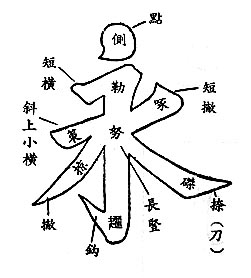 B我國造字原則中，偏重抽象意念表達者為
(A)象形 
(B)指事 
(C)會意 
(D)轉注解釋D關於訓詁術語的敘述，下列何者正確？
(A)「讀若」是字形或字音有誤，而加以更正。
(B)「讀為」是對古書難字做出注音的工作。
(C)「當作」是用來指明通假字與本字的關係。
(D)「一曰」是說明同一詞彙而有不同的訓釋。解釋「當作」是字形或字音有誤，而加以更正。　　「讀若」是對古書難字做出注音的工作。「讀為」是用來指明通假字與本字的關係。A「北」用作方位詞，「午」用作地支名，「其」用作代詞等例， 乃歸屬《說文解字》六書中何者？ (A)本無其字，依聲託事 (B)建類一首，同意相受 (C)以事為名，取譬相成 (D)比類合宜，以見指撝解釋(A)假借  (B)轉注  (C)形聲  (D)會意B中國字本身有哪些特色？甲、表意特點。乙、構形規律。丙、聲隨韻轉。丁、系統性。(A)甲乙丁 (B)甲乙丙 (C)乙丙丁 (D)甲乙丙丁解釋B漢代所稱的「今文」是指： (A)篆書 (B)隸書 (C)楷書 (D)行書 解釋D關於諸子學說，以下各選項何者正確？ (A) 「儒家」主張「親親而仁民」，這和墨家的兼相愛相同 (B) 「道家」崇尚自然，莊子主張以虛無為本、因循為用、以柔克剛 (C) 「墨家」出於清廟之官，與法家在戰國時並為顯學 (D) 「法家」源於理官，主張任法絕情，以韓非集大成解釋A儒家倡導:愛有等差，親人居首，次為民眾，與墨家的兼相愛理念不同。B老子: 虛無為本、因循為用、以柔克剛  莊子:自由達觀，有出世思想，齊萬物、一死生C韓非子 顯學篇：「今之顯學，儒墨也。」C下列哪一個對班固《漢書藝文志諸子略》中所載九流十家的敘述是錯誤的？
(A)儒家者流，蓋出於司徒之官
(B)道家者流，蓋出於史官
(C)法家者流，蓋出於禮官
(D)小說家者流，蓋出於稗官解釋1.儒 -司徒之官  教育 孔孟荀 口訣：儒司  儒家當老師  
2.墨 -清廟之首  祀典 墨子 口訣：墨清『摸清底細』
3.道家 -史官  典籍 老莊 口訣：道史 大道已死
4.法家 -理官  刑法 韓非子 口訣：法理
5.名家 -禮官  禮秩 惠施 公孫龍 口訣：名禮 明禮之人
6.陰陽家 -羲和之官  星曆 鄒衍 口訣：陰陽死好﹝台語﹞羲和
7.縱橫家 -行人之官  朝聘 蘇秦 張儀 口訣：縱橫公路讓行人走的 
8.雜 -議官  評議 呂不韋 口訣：雜七雜八的議論
9.農 -農稷之官  農事 許行 陳相 口訣：濃濃的牛奶
-------------------------------------------------------------九流
10.小說 -稗官  野史 宋鉼 口訣：稗官野史------十家
整段故事：儒家的通常當老師之後，摸清學生的底細，才了解大道已死，校規這些法理也只能約束數名明禮的學生，而不明禮的學生陰陽怪氣，乾脆死好；不然就體罰他們到縱橫公路上去當行人，不要管人本基金會雜七雜八的議論，搞人本的都去喝三聚氰胺濃濃的牛奶算了D「牽於禁忌，泥於小數」(《漢書藝文志諸子略》)指的是哪一家？(A)小說家　(B)農家　(C)縱橫家　(D)陰陽家解釋儒家者流，蓋出於司徒之官。   道家者流，蓋出於史官。 陰陽家者流，蓋出於羲、和之官。法家者流，蓋出於理官。       名家者流，蓋出於禮官。 墨家者流，蓋出於清廟之守。縱橫家者流，蓋出於行人之官。 雜家者流，蓋出於議官。 農家者流，蓋出於農稷之官。小說家者流，蓋出於稗官。   A下列關於各家之敘述，何者正確？ (A)老子強調「守柔」、「無為」。 (B)孔子主張「愛無等差」。 (C)道家「貴儉」、「非命」。 (D)荀子論法重術，為法家集大成者。解釋(B)孔子{愛有等差}   ；墨子兼愛才是愛無等差     (C)墨家   (D)韓非  C請問下列法家派別與代表人物，何者有誤？ (A)尚法派：商鞅(B)尚術派：申不害(C)尚勢派：管仲(D)集大成：韓非解釋法家五派 管理盛世申述商法管仲尚利派　慎到尚勢派　申不害尚術派　商鞅尚法派　韓非集大成管理　管仲　－尚利派盛世　慎到　－尚勢派申述　申不害－尚術派商法　商鞅　－尚法派B「上善若水，水善利萬物而不爭，處眾人之所惡，故幾 於道。居善地，心善淵，與善仁，言善信，政善治，事善能，動善時。夫唯不爭，故無尤。」出自何人之言? (A) 孔子 (B) 老子 (C) 墨子 (D) 莊子解釋夫唯不爭，故無尤。B孔門弟子以言語為能者，下列選項何者為是？(A)顏淵(B)子貢(C)季路(D)子夏解釋孔子弟子德行 顏淵 閔子騫 冉伯牛 仲弓 言語 宰我 子貢 政事 冉有 季路 文學 子游 子夏C孔子曰：「侍於君子有三愆：言未及之而言謂之躁，言及之而不言謂之隱，未見顏色而言謂之□」（《論語‧季氏篇》） □格中應填入何字？ (A)盲 (B)莽 (C)瞽 (D)癡 解釋孔子曰：「侍於君子有三愆(ㄑㄧㄢ  過失)：言未及之而言，謂之躁；言及之而不言，謂之隱；未見顏色而言，謂之瞽(ㄍㄨˇ 盲人)。」D荀子‧天論認為國家治亂和何者有關： (A)天(B)時(C)地(D)人解釋B孔門四科十哲中，以「政事」見長的是：(A)閔子騫(B)季路(C)子夏(D)子貢解釋C孔子被後世儒者尊為「至聖」，孟子被尊為「亞聖」，孔伋被尊為「述聖」，何人被尊為「復聖」？ (A)曾子(B)子路(C)顏回(D)子貢解釋孔廟四配　復原、忠貞、吸管（台）復聖顏回 宗聖曾參 述聖孔伋 亞聖孟軻復原　　　　復聖－顏回
忠貞　　　　宗聖－曾參吸管（台）　述聖－孔伋B下列書籍，屬於「法家」的代表著作是： 
(A)《孫卿新書》 
(B)《商君書》
(C)《南華經》 
(D)《淮南鴻烈》解釋《孫卿新書》又名《荀子》／荀子／儒家　《商君書》／商鞅／法家《南華經》／莊子 ／道家　　　         《淮南鴻烈》又名《淮南子》／劉安／雜家以下對先秦諸子散文之形容何者不是正確的﹖ (A) 《荀子》行文氣魄宏大雄渾，有包容諸家之氣概。 (B) 《老子》一書其旨深邃玄奧，堪稱清遠二字。 (C)《韓非子》文章峻削，分析精闢入理，讀之有刻骨銘心之感。 (D)《墨子》為文特點重潤飾，擅於平鋪直敘解釋先秦哲理散文及其特色〈論語〉：記錄孔子(丘)的言論的語錄體散文，共20篇。思想：講求「仁」、「禮」，提倡有教無類。特色：大量運用口語，語言簡樸，並無長篇議論。〈墨子〉：記錄墨子(翟)的言論的散文，共53篇。思想：提出「兼愛」、「非攻」的主張。特色：文字樸實無華，論證邏輯性強。〈孟子〉：記錄孟子(軻)的言論的散文，共14篇。思想：提出「性善」、「仁政」的主張。特色：長篇議論，善用反問，氣勢迫人。〈莊子〉：反映莊子(周)思想的散文，共33篇。思想：提出相對的觀念，不被世俗所困擾。特色：寓言生動，想象豐富，構思奇特，富有浪漫主義色彩。〈荀子〉：反映荀子(況)思想的散文，共32篇。思想：提出「性惡」、「隆禮」的主張。特色：說理透徹，邏輯嚴密，善用類比法。〈韓非子〉：反映韓非思想的散文，共55篇。思想：「法」、「術」、「勢」的政治手段。特色：詞鋒銳利，風格嚴峻，善用寓言。A《漢書．藝文志．諸子略序》提到「助人君，順陰陽，明教化者也。」是指先秦的哪一家呢？ 
(A)儒家 
(B)陰陽家 
(C)道家 
(D)墨家解釋A以下的何項，不是墨家所提倡的思想？ (A)非天 (B)非命 (C)非樂 (D)非攻解釋墨家思想：兼愛、非攻、尚賢、尚同、天志、明鬼、非命、非樂、節用、節葬。B下列何人屬於孔門弟子中，文學傑出者？ (A)閔子騫(B)子游(C)季路(D)子貢解釋B提倡「因任而授官，循名而責實，操殺生之柄，課群臣之能者」的法家是 
(A)韓非 
(B)申不害 
(C)商鞅 
(D)慎到解釋法家代表人物：管仲（尚實派）：為法家之始。主張獎勵實業，致富圖強，重民生經濟。商鞅（重法派）；主張信賞必罰，憲令著於官府，賞罰必於民心。申不害（重術派）：主張循名責實，國君須有操生殺之柄，課群臣之能者。慎到（重勢派）：主張國君須有威勢，重權立威，尊君卑臣。D司馬談論六家要旨，首列： (A)道家 (B)儒家 (C)墨家 (D)陰陽家解釋六家順序應該為，陰陽、儒、墨、法、名、道A關於戰國諸子之思想，何者敘述不正確？ (A)墨子倡兼愛，主非攻，反對迷信，重邏輯、科學 (B)老子強調清靜無為，主張小國寡民，老死不相往來的理想社會 (C)正式以「論」作為篇題，成為後世「論」這種文體的鼻祖是荀 子 (D)荀子主性惡、隆禮，強調使用刑法，以為禮治的補充解釋墨子的哲學思想和政治主張表現在１０件事： 尚賢　尚同　節用　節葬　非樂　非命　兼愛　非攻　天志　＂明鬼＂ 此反映出： 1.尊重和選拔人才   2.下層官員應服從上位者   3.提倡節約   4.反對奢侈   5.反對音樂 6.反對宿命論   7.要愛所有的人   8.反對戰爭   9.認為天有意志   10.認為鬼神確實存在B國民中小學九年一貫課程綱要語文學習領域（國語文）：「課 外讀物得自第（ ）階段開始，列入學習評量的範圍。」請 問括符內的（ ）應為 
(A)一 
(B)二 
(C)三 
(D)四解釋第一階段：開始閱讀，培養閱讀興趣第二階段：開始列入學習評量B依據 100 年發布之九一貫課程綱要語文學習領域（國語文），其寫作教材編選原則提及「審題、立意、選材、組織、修改、修辭等」是指何者? 
(A) 寫作基本練習 
(B) 寫作步驟 
(C) 敘寫技巧 
(D) 單元架構解釋聯繫作文基本練習(造詞、造短語、造句、句子變化)敘寫技巧(擴寫、縮寫、續寫、仿寫)寫作步驟(審題、立意、選材、組織、修改、修辭等)D李老師運用上述短文進行閱讀教學時，提問：「德瑞莎修女所說的最後一段話，主要 的用意是什麼？」請問這最符合閱讀理解評量的哪一層次？ 
(A)比較評估 
(B)直接提取 
(C)直接推論 
(D)詮釋整合解釋直接提取能力－培養學習者可從文中訊息直接找出目標訊息、特定觀點、字詞或句子定義、場景、主題或主旨。直接推論能力－培養學習者能連結文中兩項以上訊息推論，如推論出某事件導致另一事件、一串論點後歸納出重點、找出代名詞與主語的關係、歸納文章主旨、描述人物間的關係。詮釋、整合觀點及訊息能力－培養學習者從已知的知識，連結文中未明顯表達的訊息，如比較及對照文章訊息、推測故事中的情緒或氣氛、詮釋文中訊息在真實世界中的實用性。檢驗、評估與批判文.中內容訊息能力(比較評估)－評估文章描述事件真實性、描述作者導出結局的想法、評斷文章訊息的完整性，推論作者的觀點。A晨讀時間，全班共讀「狐假虎威」的成語故事。美芳認為「狐假虎威」這個成語的意思，是想表達「狐狸是利用 老虎對天神的無知，才能在其它動物面前耀威揚威」。聽完美芳的分享後，立偉舉手問老師：「我不是很懂為什 麼狐狸是耀武揚威?因為我覺得牠是一隻很聰明的動物，因為牠用機智救了自己」。面對立偉這樣的疑問，下面的 描述何者最為適切? 
(A) 立偉的問題是屬於對文章內容提出評論的問題類型。 
(B) 立偉的問題是屬於根據文本事實性內容提問的問題類型。 
(C) 立偉的問題是屬於根據文本內容進行前後因果推論的問題類型。 
(D) 立偉的問題是屬於個人對文本詞彙意義不理解的問題類型。解釋「我覺得……」 -＞ 評論D三大基本文體不含下列哪一個選項？ 
(A)記敘文 
(B)說明文 
(C)議論文 
(D)抒情文解釋先記敘文   次  說明文    後 議論文   國中或小六（進階） 抒情文A依據 100 年發布的九年一貫課程綱要，國語文教材編輯應配合各階段能力指標，以 發展學生口語及書面表達之能力。下列有關各階段之敘述，正確的是哪一選項？ 甲、第一階段以發展口語表達為主 乙、第二階段由口語表達過渡到書面表達 丙、第三階段以口語、書面表達並重 丁、第四階段以書面表達為主 
(A)甲乙 
(B)甲丙 
(C)乙丙 
(D)乙丁解釋第一階段以發展口語表達為主第二、三階段由口語表達過渡到書面表達，第四階段則口語、書面表達並重。D下列各閱讀教學要點，依教育部「課文本位閱讀理解教學－閱讀理解策略成分與年級 對照表」，開始適用的年級由低而高排列，正確的是哪一選項？ 甲、六何法 乙、詰問作者 丙、重述故事重點 丁、以文章結構寫大意 
(A)甲丙乙丁 
(B)甲丁乙丙 
(C)丙乙丁甲 
(D)丙甲丁乙 解釋詰問作者：透過向作者提出問題、與作者對談的方式，了解作者書寫文章的主旨與意圖。意思是，當你讀完文章，對文章裡面的誘惑或反思，想要提出來反問作者的。六何6w who/why/when/where/what/howC下列哪一種現象最符合國語科「混合教學法」的概念？(A)異質分組，各組皆有強與弱的學生，混合不同程度教學。(B)識字教學，要特別配合閱讀及寫作的共同實施。(C)課文教學時，依需要進行聆聽、寫字、作文等教學活動。(D)從課文裡，找說話的教材；從課文裡，找作文的教材。解釋B在教學上，採用邊閱讀邊識字的方式，具有「字不離詞、詞不離句」的特點，這種識字教學屬於： 
(A)集中識字教學法 
(B)分散識字教學法 
(C)字族部件教學法 
(D)字源分析教學法解釋分散識字教學法分散式字教學法使學習者置身於一個有意義的社會情境中，整體的去學習語言。所以文章的布局以「意義情境不離文、文不離句、句不離詞、詞不離字」的意義關係中學習文字。集中識字教學法集中識字是以字為核心以字的相似部分進行歸類，以相當結構的方式進行教學。所以集中識字的基本目的是在大量識字，利用「基本字帶字」的方法，由一個字認識一個字，學了一批漢字後在讀一些課文來掌握字的用法。總而言之集中識字就是先識字再讀書。集中識字教學法以形近字、同音字、同部件字、形聲字進行歸類學習同類字放在一起具有相當明顯的規則性所以學習起來相當容易。B依據 100 年公布之九年一貫課程綱要，下列有關國語文學習領域之學習評量敘述，錯誤的是下列哪一選項？ (A)學校可自訂時間及次數，定期實施總結性評量，以評定學習成效 (B)評量範圍包括聆聽、說話、識字、寫字、閱讀、寫作等六大項目 (C)各縣市宜發展國語文基本學力量表，以作為自評或辦理評鑑之參考 (D)評量方式除採紙筆測驗外，亦可採多元評量方式，兼顧認知、情意和技能等面向解釋「注音符號運用」、聆聽、說話、識字與寫字、閱讀、 寫作等六大項A甲、以讀書教材為核心 乙、以說話為作文的先導 丙、重在句型的解說，字詞的形、音、義分辨 丁、先以實物 或圖片引入，學生從觀察入手，激發學生思考、想像 上列敘述說明，屬於「混合教學法」的是： (A)甲乙 (B)丙丁 (C)乙丁 (D)甲丙解釋混合教學的實施，是以課本為核心教材，故須對教材詳盡且深入的分析1.對於適合說的部分，則作為說話的教材，設計說話練習的活動2.宜於書寫練習的，則作為寫字的作業活動3.適合思考組織寫作的部分，則作為作文的教材4.適合深究分析鑑賞的，則作為讀書的教材。混合的形式可以是完全混合，或是部分混合，或是重點混合，混合的比例亦須靈活調整，主要是依據教材的特質及單元目標來安排相應的學習活動。B依據九年一貫能力指標九七課綱，自哪一個年段開始，必須具備自己修改作文的能力?
(A)低年級
(B)中年級 
(C)高年級
(D)國中解釋C九年一貫本國語文課程綱要「E-2-4-6-3 能主動閱讀古今中外及臺灣文學作品」，括弧內數字「6」所代表的意思是？(A)流水號(B)分段能力指標內涵序號(C)十大基本能力序號(D)學習階段序號解釋英文字母(A-F)代表能力指標項目序號,第一個數字(1-3)代表學習階段序號第二個數字代表能力指標內涵序號第三個數字(1-10)代表十大基本能力序號以便參照第四個數字則為流水號。B依據 100 年發布的九年一貫課程綱要，國小畢業時的識字量，正確的是哪一選項？ (A)1800-2200 字 (B)2200-2700 字 (C)2700-3500 字 (D)3500-4500 字解釋國小低年級：4-1-1能認識常用國字700-800字。國小中年級：4-2-1能認識常用國字1500-1800字。國小高年級：4-3-1能認識常用國字2200-2700字。國中階段：4-4-1能認識常用國字3500-4500字。A「小恩的秘密花園」和「我的阿富汗筆友」都是小學中年級課文中常見的應用文文體。下列哪一種能力最不可能 被教師設定為該類課文的主要學習目標? 
(A) 用文章結構詰問寫作意圖的能力。 
(B) 讀書心得的撰寫能力。 
(C) 理解監控的能力。 
(D) 從不連續性文體中尋求意義的能力。解釋用文章結構詰問寫作意圖的能力~~~~六年級D下列何者不屬於「限制式寫作」的類型？
(A)看圖作文
(B)情境設定
(C)應用寫作
(D)篇章結構解釋「限制式寫作」大致可區分為十四種類型，包括：翻譯、修飾、組合、改寫、縮寫、擴寫、設定情境作文、引導式作文、文章賞析、文章評論、文章整理、仿寫、看圖作文、應用寫作。B下列哪一項不屬於課文深究的"形式深究"
(A)造句與文法
(B)文章大意的提取
(C)段落的組織與照應
(D)鍊字與修辭解釋*內容深究*(1) 課文大意--抓取內容大要的能力— 摘要(2) 深究內容--深入理解、思考判斷(3) 課文主旨—獲取中心思想、寫作立意(4) 心得感想--思想內容轉化為說話作文*形式深究*(1) 文體選擇---認識各類文體的特色及表達方式(2) 課文結構---閱讀技巧摘取重點訓練、寫作取材、段落組織技巧(3) 遣詞造句---欣賞修辭技巧、並練習寫作(4) 課文特色---學習文章開頭結尾、具特色的表達方法B依據教育部最新修訂的標點符號名稱，「音界號」改稱為？ (A)分隔號 (B)間隔號 (C)停頓號 (D)界線號 解釋C請問作文中的「演繹法」和下列何者相同？(A)開門見山法(B)埋兵伏將法(C)先總後分法(D)旁敲側擊法解釋演繹--先總後分歸納--先分後總C潘耒〈日知錄序〉：「年友汪悔齋贈以買山之資」其中「年友」是指什 麼？ (A)年紀相仿的好友 (B)同生共死的摯友 (C)同榜及第的朋友 (D)忘年之交解釋A「同樣是新樂府的健將，同樣遭到貶謫，白居易和元稹二人始終情誼深厚，彼此關心，真可稱得上是□□□□。」最適合填入空格的詞語是： (A)莫逆之交 (B)手帕之交 (C)總角之交 (D)市道之交解釋A心意相契,無所忤逆的好朋友。B 形容女性之間親密的友誼。C指童年時期就結交的朋友。D指買賣雙方之間的關係。比喻人與人之間以利害關係為轉移的交情。B中國語文基於形、音、義的種種特質，形成別具美感的對仗聯句。下列不符對聯條件的選項是哪一個？(A)風自涼經松越峭；月原明映水逾清。(B)韓侯一將壇，諸葛三分漢；功名紙半張，富貴十年限。(C)海納百川，有容乃大；壁立千仞，無欲則剛。(D)非關因果方為善；不計科名始讀書。解釋對聯基本條件之一，是上聯的末字(最後一字)要仄聲，下聯的末字為平聲，也就是「仄起平收」。A對聯上下兩句相互依存，才能完整表達出意思的，稱為「流水對」，如「野火燒不盡，春風吹又生」即是。下列對句何者也是「流水對」呢﹖ (A)心曾許國終平虜，命未逢時合退耕(蘇舜欽〈覽照〉) (B)滄海月明珠有淚，藍田日暖玉生煙 (李商隱〈錦瑟〉) (C)晴川歷歷漢陽樹，芳草萋萋鸚鵡洲 (崔顥〈黃鶴樓〉) (D)萬裡悲秋常作客，百年多病獨登臺 (杜甫〈登高〉) 解釋流水對其特殊點有：（1）相對的兩句構成一個相對完整的意義，單獨一句不能獨立，至少是意思不完整。（2）前後兩句在意義上有承接、遞進、因果、假設、條件等關係，不能顛倒。（3）對仗的形式不一定十分工整，注重情感思緒的自然貫通。D傳統對聯音節須遵守的一般原則，下列選項何者正確？ (A)仄開仄合，仄起平收 (B)平開仄合，平起仄收 (C)仄開仄合，平起平收 (D)平開仄合，仄起平收 解釋B關於「函」的撰寫敘述，下列哪一個選項正確？ 
(A)訂有辦理或復文期限者，應在「說明」內敘明 
(B)文末首長簽署，敘稿時，為簡化起見，首長職銜之後可僅書「姓」，名字則以「○○」表示 
(C)如要求副本收受者作為時，須在「主旨」段內列明 
(D)一文之受文者有數機關時，內容大同小異者，應一單位列正本，其餘單位列副本。解釋（Ａ）說明--->改「主旨」（C）主旨--->改「說明」（D）一文之受文者有數機關時，內容大同小異者，同稿併敘，將不同文字列出，並註明某處文字針對某機關；內容小同大異者，用同一稿面分擬，如以電子方式處理者，可用數稿。C一般函的結構中，「辦法」一項可因公文內容改為其他名稱，下列何者為宜?
(A)原因
(B)說明
(C)建議
(D)經過解釋「辦法」：向受文者提出之具體要求無法在「主旨」內簡述時，用本段列舉。本段段名，可因公文內容改用「建議」、「請求」、「擬辦」、「核示事項」等其他名稱。